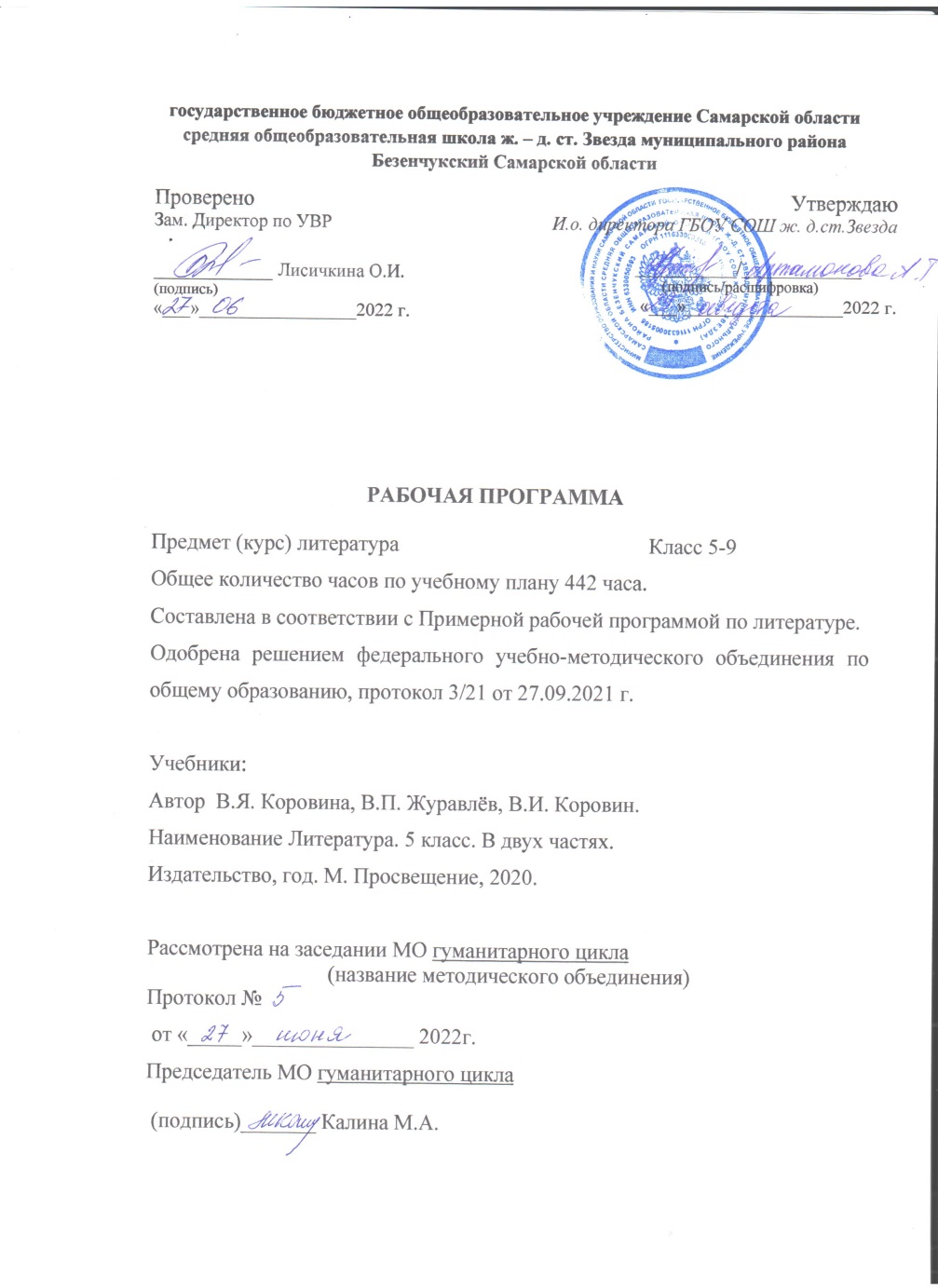 СОДЕРЖАНИЕПримерная рабочая программа по литературе на уровне основного общего образования составлена на основе Требований к результатам освоения основной образовательной программы основного общего образования, представленных в Федеральном государственном образовательном стандарте основного общего образования (Приказ Минпросвещения России от 31.05.2021 г.№ 287, зарегистрирован Министерством юстиции Российской Федерации 05.07.2021 г., рег. номер — 64101) (далее — ФГОС ООО), а также Примерной программы воспитания, с учётом Концепции преподавания русского языка и литературы в Российской Федерации (утверждённой распоряжением Правительства Российской Федерации от 9 апреля 2016 г. № 637-р).ПОЯСНИТЕЛЬНАЯ ЗАПИСКАПримерная рабочая программа разработана с целью оказания методической помощи учителю литературы в создании рабочей програмы по учебному предмету, ориентированной на современные тенденции в школьном образовании и активные методики обучения.Примерная рабочая программа позволит учителю реализовать в процессе преподавания литературы современные подходы к формированию личностных, метапредметных и предметных результатов обучения, сформулированных в Федеральном государственном образовательном стандарте основного общего образования; определить обязательную (инвариантную) часть содержания учебного курса по литературе; определить и струк- турировать планируемые результаты обучения и содержание учебного предмета «Литература» по годам обучения в соответствии с ФГОС ООО (утв. приказом Министерства образования и науки РФ от 17 декабря 2010 г. № 1897, с изменениями и дополнениями от 29 декабря 2014 г., 31 декабря 2015 г., 11 декабря 2020 г.); Примерной основной образовательной программой основного общего образования (в редакции протокола № 1/20 от 04.02.2020 федерального  учебно-методического  объединения по общему образованию); Примерной программой воспитания (одобрена решением федерального учебно-методического объединения по общему образованию, протокол от 2 июня 2020 г.№ 2/20).Примерная рабочая программа позволит учителю разработать календарно-тематическое планирование с учётом особенностей конкретного класса, распределить обязательное предметное содержание по годам обучения в соответствии с ресурсом учебного времени, выделяемого на изучение разделов/тем курса, последовательностью их изучения, особенностей предмета «Литература» и возрастных особенностей обучающихся; разработать основные виды учебной деятельности для освоения учебного материала разделов/тем курса.Личностные и метапредметные результаты в примерной рабочей программе представлены с учётом особенностей преподавания литературы в основной общеобразовательной школе, планируемые предметные результаты распределены по годам обучения с учётом методических традиций построения школьного курса литературы.ОБЩАЯ ХАРАКТЕРИСТИКА УЧЕБНОГО ПРЕДМЕТА «ЛИТЕРАТУРА»Учебный предмет «Литература» в наибольшей степени способствует формированию духовного облика и нравственных ориентиров молодого поколения, так как занимает ведущее место в эмоциональном, интеллектуальном и эстетическом развитии обучающихся,  в  становлении  основ  их  миропонимания и национального самосознания. Особенности литературы как школьного предмета связаны с тем, что литературные произведения являются феноменом культуры: в них заключено эстетическое освоение мира, а богатство и многообразие человеческого бытия выражено в художественных образах, которые содержат в себе потенциал воздействия на читателей и приобщают их к нравственно-эстетическим  ценностям,  как  национальным, так и общечеловеческим.Основу содержания литературного образования составляют чтение и изучение выдающихся художественных произведений русской и мировой литературы, что способствует постижению таких нравственных категорий, как добро, справедливость, честь, патриотизм, гуманизм, дом, семья. Целостное восприятие и  понимание  художественного  произведения,  его  анализ и интерпретация возможны лишь при соответствующей эмоционально-эстетической реакции читателя, которая зависит от возрастных особенностей школьников, их психического и литературного развития, жизненного и читательского опыта.Полноценное литературное образование в основной школе невозможно без учёта преемственности с курсом литературного чтения в начальной школе, межпредметных связей с курсом русского языка, истории и предметов художественного цикла, что способствует развитию речи, историзма мышления, художественного вкуса, формированию эстетического отношения к окружающему миру и его воплощения в творческих работах различных жанров.В рабочей программе учтены все этапы российского историко-литературного процесса (от фольклора до новейшей русской литературы) и представлены разделы, касающиеся литератур народов России и зарубежной литературы.Основные виды деятельности обучающихся перечислены при изучении каждой монографической или обзорной темы и направлены на достижение планируемых результатов обучения.ЦЕЛИ ИЗУЧЕНИЯ ПРЕДМЕТА «ЛИТЕРАТУРА»Цели изучения предмета «Литература» в основной школе состоят в формировании у обучающихся потребности в качественном чтении, культуры читательского восприятия, понимания литературных текстов и создания собственных устных и письменных высказываний; в развитии чувства причастности к отечественной культуре и уважения к другим культурам, аксиологической сферы личности на основе высоких духовно-нравственных идеалов, воплощённых в отечественной и зарубежной литературе. Достижение указанных целей возможно при решении учебных задач, которые постепенно усложняются от  5 к 9 классу.Задачи, связанные с пониманием литературы как одной из основных национально-культурных ценностей народа, как особого способа познания жизни, с обеспечением культурной самоидентификации, осознанием коммуникативно-эстетических возможностей родного языка на основе изучения выдающихся произведений отечественной культуры, культуры своего народа, мировой культуры, состоят в приобщении школьников к наследию отечественной и зарубежной классической литературы и лучшим образцам современной литературы; воспитании уважения к отечественной классике как высочайшему достижению национальной культуры, способствующей воспитанию патриотизма, формированию национально-культурной идентичности и способности к диалогу культур; освоению духовного опыта человечества, национальных и общечеловеческих культурных традиций и ценностей; формированию гуманистического мировоззрения.Задачи, связанные с осознанием значимости чтения и изучения  литературы  для  дальнейшего  развития  обучающихся, с формированием их потребности в систематическом  чтении как средстве познания мира и себя в этом мире, с гармонизацией отношений человека и общества, ориентированы на воспитание и развитие мотивации к чтению художественных произведений, как изучаемых на уроках, так и прочитанных самостоятельно, что способствует накоплению позитивного опыта освоения литературных произведений, в том числе в процессе участия в различных мероприятиях, посвящённых литературе, чтению, книжной культуре.Задачи, связанные с воспитанием квалифицированного читателя, обладающего эстетическим вкусом, с формированием умений  воспринимать,  анализировать,  критически  оценивать и интерпретировать прочитанное, направлены на формирование у школьников системы знаний о литературе как искусстве слова, в том числе основных теоретико- и историко-литературных знаний, необходимых для понимания, анализа и интерпретации художественных  произведений,  умения  воспринимать их в историко-культурном контексте, сопоставлять с произведениями других видов искусства; развитие читательских умений, творческих способностей, эстетического вкуса. Эти задачи направлены на развитие умения выявлять проблематику произведений и их художественные особенности, комментировать авторскую позицию и выражать собственное отношение к прочитанному; воспринимать тексты художественных произведений в единстве формы и содержания, реализуя возможность их неоднозначного толкования в рамках достоверных интерпретаций; сопоставлять и сравнивать художественные произведения, их фрагменты, образы и проблемы как между собой, так и с произведениями   других   искусств;   формировать   представления о специфике литературы в ряду других искусств и об историко-литературном процессе; развивать умения поиска необходимой информации с использованием различных источников, владеть навыками их критической оценки.Задачи, связанные с осознанием обучающимися коммуникативно-эстетических возможностей языка на основе изучения выдающихся произведений отечественной культуры, культуры своего народа, мировой культуры, направлены на совершенствование речи школьников на примере высоких образцов художественной литературы и умений создавать разные виды устных и письменных высказываний, редактировать их, а также выразительно читать произведения, в том числе наизусть, владеть различными видами пересказа, участвовать в учебном диалоге, адекватно воспринимая чужую точку зрения и аргументи- рованно отстаивая свою.МЕСТО УЧЕБНОГО ПРЕДМЕТА «ЛИТЕРАТУРА» В УЧЕБНОМ ПЛАНЕПредмет «Литература» входит в предметную область «Русский язык и литература» и является обязательным для изучения. Предмет «Литература» преемственен по отношению к предмету «Литературное чтение».В 5, 6, 9 классах на изучение предмета отводится 3 часа в неделю, в 7 и 8 классах — 2 часа в неделю. Суммарно изучение литературы в основной школе по программам основного общего образования рассчитано на 442 часа в соответствии со всеми вариантами учебных планов.СОДЕРЖАНИЕ УЧЕБНОГО ПРЕДМЕТА «ЛИТЕРАТУРА» ПО ГОДАМ ИЗУЧЕНИЯ5 КЛАССМифологияМифы народов России и мира.ФольклорМалые жанры: пословицы, поговорки, загадки. Сказки народов России и народов мира (не менее трёх).Литература первой половины XIX векаИ. А. Крылов. Басни (три по выбору). Например, «Волк на псарне», «Листы и Корни», «Свинья под Дубом», «Квартет»,«Осёл и Соловей», «Ворона и Лисица».А. С. Пушкин. Стихотворения (не менее трёх). «Зимнее утро»,«Зимний вечер», «Няне» и др. «Сказка о мёртвой царевне и о семи богатырях».М. Ю. Лермонтов. Стихотворение «Бородино».Н. В. Гоголь. Повесть «Ночь перед Рождеством» из сборника«Вечера на хуторе близ Диканьки».Литература второй половины XIX векаИ. С. Тургенев. Рассказ «Муму».Н. А. Некрасов. Стихотворения (не менее двух). «Крестьянские дети». «Школьник». Поэма «Мороз, Красный нос» (фрагмент).Л. Н. Толстой. Рассказ «Кавказский пленник».Литература XIX—ХХ вековСтихотворения отечественных поэтов XIX—ХХ веков о родной природе и о связи человека с Родиной (не менее пяти стихотворений трёх поэтов). Например, стихотворения А. К. Толстого, Ф. И. Тютчева,  А.  А.  Фета,  И.  А.  Бунина,  А.  А.  Блока, С. А. Есенина, Н. М. Рубцова, Ю. П. Кузнецова.Юмористические рассказы отечественных писателей XIX— XX вековА. П. Чехов (два рассказа по выбору). Например, «Лошадиная фамилия», «Мальчики», «Хирургия» и др.М. М. Зощенко (два рассказа по выбору). Например, «Галоша», «Лёля  и  Минька»,  «Ёлка»,  «Золотые  слова»,  «Встреча» и др.Произведения отечественной литературы о природе и животных (не менее двух). Например, А. И. Куприна, М. М. Пришвина, К. Г. Паустовского.А. П. Платонов. Рассказы (один по выбору). Например, «Корова», «Никита» и др.В. П. Астафьев. Рассказ «Васюткино озеро».Литература XX—XXI вековПроизведения отечественной прозы на тему «Человек на войне» (не менее двух). Например, Л. А. Кассиль. «Дорогие мои мальчишки»; Ю. Я. Яковлев. «Девочки с Васильевского  острова»; В. П. Катаев. «Сын полка» и др.Произведения отечественных писателей XIX—XXI веков на тему детства (не менее двух).Например, произведения В. Г. Короленко, В. П. Катаева, В. П. Крапивина, Ю. П. Казакова, А. Г. Алексина, В. П. Астафьева, В. К. Железникова, Ю. Я. Яковлева, Ю. И. Коваля, А. А. Гиваргизова, М. С. Аромштам, Н. Ю. Абгарян.Произведения приключенческого жанра отечественных писателей (одно  по  выбору).  Например,  К.  Булычёв.  «Девочка, с которой ничего не случится», «Миллион приключений» и др. (главы по выбору).Литература народов Российской ФедерацииСтихотворения (одно по выбору). Например, Р. Г. Гамзатов.«Песня соловья»; М. Карим. «Эту песню мать мне пела».Зарубежная литератураХ. К. Андерсен. Сказки (одна по выбору). Например, «Снежная королева», «Соловей» и др.Зарубежная сказочная проза (одно произведение по выбору). Например, Л. Кэрролл. «Алиса в Стране Чудес» (главы по выбору), Дж. Р. Р. Толкин. «Хоббит, или Туда и обратно» (главы по выбору).Зарубежная проза о детях и подростках (два произведения по выбору).   Например,   М.   Твен.   «Приключения   Тома   Сойера» (главы по выбору); Дж. Лондон. «Сказание о Кише»; Р. Брэдбе- ри. Рассказы. Например, «Каникулы», «Звук бегущих ног»,«Зелёное утро» и др.Зарубежная приключенческая проза (два произведения по выбору).Например, Р. Л. Стивенсон. «Остров сокровищ», «Чёрная стрела» и др.Зарубежная проза о животных (одно-два произведения по выбору).Э. Сетон-Томпсон. «Королевская аналостанка»; Дж. Даррелл. «Говорящий свёрток»; Дж. Лондон.  «Белый  клык»; Дж. Р. Киплинг. «Маугли», «Рикки-Тикки-Тави» и др.6 КЛАССАнтичная литератураГомер. Поэмы. «Илиада», «Одиссея» (фрагменты).ФольклорРусские былины (не менее двух). Например, «Илья Муромец и Соловей-разбойник», «Садко».Народные песни и баллады народов России и мира (не менее трёх песен и одной баллады). Например, «Песнь о Роланде» (фрагменты). «Песнь о Нибелунгах» (фрагменты), баллада«Аника-воин» и др.Древнерусская литература«Повесть временных лет» (не менее одного фрагмента). Например, «Сказание о белгородском киселе», «Сказание о походе князя Олега на Царьград», «Предание о смерти князя Олега».Литература первой половины XIX векаА. С. Пушкин. Стихотворения (не менее трёх). «Песнь о вещем Олеге», «Зимняя дорога», «Узник», «Туча» и др. Роман«Дубровский».М. Ю. Лермонтов. Стихотворения (не менее трёх). «Три пальмы», «Листок», «Утёс» и др.А. В. Кольцов. Стихотворения (не менее двух). Например,«Косарь», «Соловей» и др.Литература второй половины XIX векаФ. И. Тютчев. Стихотворения (не менее двух). «Есть в осени первоначальной…», «С поляны коршун поднялся…».А. А. Фет. Стихотворения (не менее двух). «Учись у них — у дуба, у берёзы…», «Я пришёл к тебе с приветом…».И. С. Тургенев. Рассказ «Бежин луг».Н. С. Лесков. Сказ «Левша».Л. Н. Толстой. Повесть «Детство» (главы).А. П. Чехов. Рассказы (три по выбору). Например, «Толстый и тонкий», «Хамелеон», «Смерть чиновника» и др.А. И. Куприн. Рассказ «Чудесный доктор».Литература XX векаСтихотворения отечественных поэтов начала ХХ века (не менее двух). Например, стихотворения С. А. Есенина, В. В. Маяковского, А. А. Блока и др.Стихотворения отечественных поэтов XX века (не менее четырёх стихотворений двух поэтов).  Например,  стихотворения О. Ф. Берггольц, В. С. Высоцкого, Е. А. Евтушенко, А. С. Кушнера, Ю. Д. Левитанского,  Ю.  П.  Мориц,  Б.  Ш.  Окуджавы, Д. С. Самойлова.Проза отечественных писателей конца XX — начала XXI века, в том числе о Великой Отечественной войне (два произведения по выбору).  Например,  Б.  Л.  Васильев.  «Экспонат  №...»; Б. П. Екимов. «Ночь исцеления», А. В. Жвалевский и Е. Б. Пастернак. «Правдивая история Деда Мороза» (глава «Очень страшный 1942 Новый год») и др.В. Г. Распутин. Рассказ «Уроки французского».Произведения отечественных писателей на тему взросления человека (не менее двух). Например, Р. П. Погодин. «Кирпичные острова»; Р. И. Фраерман. «Дикая собака Динго,  или  Повесть о  первой  любви»;  Ю.  И.  Коваль.  «Самая  лёгкая  лодка в мире» и др.Произведения современных отечественных писателей-фантастов (не менее двух). Например, А. В. Жвалевский и Е. Б. Пастернак. «Время всегда  хорошее»;  С.  В.  Лукьяненко.  «Мальчик и Тьма»; В. В. Ледерман. «Календарь ма(й)я» и др.Литература народов Российской ФедерацииСтихотворения (два по выбору). Например, М. Карим. «Бессмертие» (фрагменты); Г. Тукай. «Родная деревня», «Книга»; К. Кулиев. «Когда на меня навалилась беда…», «Каким бы малым ни был мой народ…», «Что б ни делалось на свете…».Зарубежная литератураД. Дефо. «Робинзон Крузо» (главы по выбору).Дж. Свифт. «Путешествия Гулливера» (главы по выбору).Произведения зарубежных писателей на тему взросления человека (не менее двух). Например, Ж. Верн. «Дети капитана Гранта» (главы по выбору). Х. Ли. «Убить пересмешника» (главы по выбору) и др.Произведения современных зарубежных писателей-фантастов (не менее двух). Например, Дж. К. Роулинг. «Гарри Поттер» (главы по выбору), Д. У. Джонс. «Дом с характером» и др.7 КЛАССДревнерусская литератураДревнерусские повести (одна повесть по выбору). Например,«Поучение» Владимира Мономаха (в сокращении) и др.Литература первой половины XIX векаА. С. Пушкин. Стихотворения (не менее четырёх). Например,«Во глубине сибирских руд…», «19 октября» («Роняет лес багряный свой убор…»), «И. И. Пущину», «На холмах Грузии лежит ночная мгла…», и др. «Повести Белкина» («Станционный смотритель»). Поэма «Полтава» (фрагмент) и др.М. Ю. Лермонтов. Стихотворения (не менее четырёх). Например, «Узник», «Парус», «Тучи», «Желанье» («Отворите мне темницу…»), «Когда волнуется желтеющая нива…», «Ангел»,«Молитва» («В минуту жизни трудную…») и др. «Песня про царя Ивана Васильевича, молодого опричника и удалого купца Калашникова».Н. В. Гоголь. Повесть «Тарас Бульба».Литература второй половины XIX векаИ. С. Тургенев. Рассказы из цикла «Записки охотника» (два по выбору). Например, «Бирюк», «Хорь и Калиныч» и др. Стихотворения в прозе. Например, «Русский язык», «Воробей» и др.Л. Н. Толстой. Рассказ «После бала».Н. А. Некрасов. Стихотворения (не менее двух). Например,«Размышления у парадного подъезда», «Железная дорога» и др.Поэзия второй половины XIX века. Ф. И. Тютчев, А. А. Фет, А. К. Толстой и др. (не менее двух стихотворений по выбору).М. Е. Салтыков-Щедрин. Сказки (две по выбору). Например,«Повесть о том, как один мужик двух генералов прокормил»,«Дикий помещик», «Премудрый пискарь» и др.Произведения отечественных и зарубежных писателей на историческую тему (не менее двух). Например, А. К. Толстого, Р. Сабатини, Ф. Купера.Литература конца XIX — начала XX векаА. П. Чехов. Рассказы (один по выбору). Например, «Тоска»,«Злоумышленник» и др.М. Горький. Ранние рассказы (одно произведение по выбору). Например, «Старуха  Изергиль»  (легенда  о  Данко),  «Челкаш» и др.Сатирические произведения отечественных и зарубежных писателей   (не   менее   двух).   Например,   М.   М.   Зощенко, А. Т. Аверченко, Н. Тэффи, О. Генри, Я. Гашека.Литература первой половины XX векаА. С. Грин. Повести и рассказы (одно произведение по выбору). Например, «Алые паруса», «Зелёная лампа» и др.Отечественная поэзия первой половины XX века. Стихотворения на тему мечты и реальности (два-три по выбору). Например, стихотворения А. А. Блока, Н. С. Гумилёва, М. И. Цветаевой и др.В. В. Маяковский. Стихотворения (одно по выбору). Например, «Необычайное приключение, бывшее с Владимиром Маяковским летом на даче», «Хорошее отношение к лошадям» и др.А. П. Платонов. Рассказы (один по выбору). Например, «Юшка», «Неизвестный цветок» и др.Литература второй половины XX векаВ. М. Шукшин. Рассказы (один по выбору). Например, «Чудик», «Стенька Разин», «Критики» и др.Стихотворения отечественных поэтов XX—XXI веков (не менее  четырёх  стихотворений  двух  поэтов).  Например,  стихотворения М. И. Цветаевой, Е. А. Евтушенко, Б. А. Ахмадулиной, Ю. Д. Левитанского и др.Произведения отечественных прозаиков второй половины XX — начала XXI века (не менее двух). Например, произведения Ф. А. Абрамова, В. П. Астафьева, В. И. Белова, Ф. А. Ис- кандера и др.Тема взаимоотношения поколений, становления человека, выбора им жизненного пути (не менее двух произведений современных  отечественных  и   зарубежных   писателей).   Например, Л. Л. Волкова. «Всем выйти из кадра», Т. В. Михеева. «Лёгкие горы», У. Старк. «Умеешь ли ты свистеть, Йоханна?» и др.Зарубежная литератураМ. де Сервантес Сааведра. Роман «Хитроумный идальго Дон Кихот Ламанчский» (главы).Зарубежная новеллистика (одно-два произведения по выбору). Например, П. Мериме. «Маттео Фальконе»; О. Генри. «Дары волхвов», «Последний лист».А. де Сент Экзюпери. Повесть-сказка «Маленький принц».8 КЛАССДревнерусская литератураЖитийная литература (одно произведение по выбору). Например, «Житие Сергия Радонежского», «Житие протопопа Аввакума, им самим написанное».Литература XVIII векаД. И. Фонвизин. Комедия «Недоросль».Литература первой половины XIX векаА. С. Пушкин. Стихотворения (не менее двух). Например,«К Чаадаеву», «Анчар» и др. «Маленькие трагедии» (одна пьеса по выбору). Например, «Моцарт и Сальери», «Каменный гость». Роман «Капитанская дочка».М. Ю. Лермонтов. Стихотворения (не менее двух). Например,«Я не хочу, чтоб свет узнал…», «Из-под таинственной, холодной полумаски…», «Нищий» и др. Поэма «Мцыри».Н. В. Гоголь. Повесть «Шинель». Комедия «Ревизор».Литература второй половины XIX векаИ. С. Тургенев. Повести (одна по выбору). Например, «Ася»,«Первая любовь».Ф. М. Достоевский. «Бедные люди», «Белые ночи» (одно произведение по выбору).Л. Н. Толстой. Повести и рассказы (одно произведение по выбору). Например, «Отрочество» (главы).Литература первой половины XX векаПроизведения писателей русского зарубежья (не менее двух по    выбору).    Например,    произведения    И.     С.     Шмелёва, М. А.  Осоргина,  В.  В.  Набокова,  Н.  Тэффи,  А.  Т.  Аверченко и др.Поэзия первой половины ХХ века (не менее трёх стихотворений на тему «Человек и эпоха» по выбору). Например, стихотворения В. В. Маяковского, М. И. Цветаевой, О. Э. Мандельштама, Б. Л. Пастернака и др.М. А. Булгаков (одна повесть по выбору). Например, «Собачье сердце» и др.Литература второй половины XX векаА. Т. Твардовский. Поэма «Василий Тёркин» (главы «Переправа», «Гармонь», «Два солдата», «Поединок» и др.).М. А. Шолохов. Рассказ «Судьба человека».А. И. Солженицын. Рассказ «Матрёнин двор».Произведения отечественных прозаиков второй половины XX—XXI века (не менее двух произведений). Например, произведения Е. И. Носова, А. Н. и Б. Н. Стругацких, В. Ф. Тендрякова, Б. П. Екимова и др.Произведения отечественных и зарубежных прозаиков второй половины XX—XXI века (не менее двух произведений на тему «Человек в ситуации нравственного выбора»). Например, произведения В. П. Астафьева, Ю. В. Бондарева, Н. С. Дашевской, Дж. Сэлинджера, К. Патерсон, Б. Кауфман и др.).Поэзия второй половины XX — начала XXI века (не менее трёх стихотворений). Например, стихотворения Н. А. Заболоцкого, М. А.  Светлова,  М.  В.  Исаковского,  К.  М.  Симонова, Р. Г. Гамзатова, Б. Ш. Окуджавы, В. С. Высоцкого, А. А. Вознесенского, Е. А. Евтушенко, Р. И. Рождественского, И. А. Брод- ского, А. С. Кушнера и др.Зарубежная литератураУ. Шекспир. Сонеты (один-два по выбору). Например, № 66«Измучась всем, я умереть хочу…», № 130 «Её глаза на звёзды не похожи…» и др. Трагедия «Ромео и Джульетта» (фрагменты по выбору).Ж.-Б. Мольер. Комедия «Мещанин во дворянстве» (фрагменты по выбору).9 КЛАССДревнерусская литература«Слово о полку Игореве».Литература XVIII векаМ. В. Ломоносов. «Ода на день восшествия на Всероссийский престол Ея Величества Государыни Императрицы Елисаветы Петровны 1747 года» и другие стихотворения (по выбору).Г. Р. Державин. Стихотворения (два по выбору). Например,«Властителям и судиям», «Памятник» и др.Н. М. Карамзин. Повесть «Бедная Лиза».Литература первой половины XIX векаВ. А. Жуковский. Баллады, элегии (одна-две по выбору). Например, «Светлана», «Невыразимое», «Море» и др.А. С. Грибоедов. Комедия «Горе от ума».Поэзия пушкинской эпохи. К. Н. Батюшков, А. А. Дельвиг, Н. М. Языков, Е. А. Баратынский (не менее трёх стихотворений по выбору).А. С. Пушкин. Стихотворения. Например, «Бесы», «Брожу ли я вдоль улиц шумных…», «…Вновь я посетил…», «Из Пиндемонти», «К морю», «К***» («Я помню чудное мгновенье…»),«Мадонна», «Осень» (отрывок), «Отцы-пустынники и жёны непорочны…», «Пора, мой друг, пора! Покоя сердце просит…»,«Поэт», «Пророк», «Свободы сеятель пустынный…», «Элегия» («Безумных лет угасшее веселье…»), «Я вас любил: любовь ещё, быть может…», «Я памятник себе воздвиг нерукотворный…» и др. Поэма «Медный всадник». Роман в стихах «Евгений Онегин».М. Ю. Лермонтов. Стихотворения. Например, «Выхожу один я на дорогу…», «Дума», «И скучно и грустно», «Как часто, пёстрою  толпою  окружён…»,  «Молитва»  («Я,  Матерь  Божия, ныне с молитвою…»), «Нет, ни тебя так пылко я люблю…»,«Нет, я не Байрон, я другой…», «Поэт» («Отделкой золотой блистает мой кинжал…»), «Пророк», «Родина», «Смерть Поэта»,«Сон» («В полдневный жар в долине Дагестана…»), «Я жить хочу, хочу печали…» и др. Роман «Герой нашего времени».Н. В. Гоголь. Поэма «Мёртвые души».Отечественная проза первой половины XIX в. (одно произведение по выбору). Например, произведения: «Лафертовская маковница» Антония Погорельского, «Часы и зеркало» А. А. Бестужева-Марлинского,   «Кто   виноват?»    (главы    по    выбору) А. И. Герцена и др.Зарубежная литератураДанте. «Божественная комедия» (не менее двух фрагментов по выбору).У. Шекспир. Трагедия «Гамлет» (фрагменты по выбору).И.-В. Гёте.  Трагедия  «Фауст»  (не  менее  двух  фрагментов по выбору).Дж. Г. Байрон. Стихотворения (одно по выбору). Например,«Душа моя мрачна. Скорей, певец, скорей!..», «Прощание На полеона»  и  др.  Поэма   «Паломничество   Чайльд-Гарольда» (не менее одного фрагмента по выбору).Зарубежная проза первой половины XIX в. (одно произведение по  выбору).  Например,  произведения  Э.  Т.  А.  Гофмана, В. Гюго, В. Скотта и др.ПЛАНИРУЕМЫЕ РЕЗУЛЬТАТЫ ОСВОЕНИЯ ПРЕДМЕТА «ЛИТЕРАТУРА» В ОСНОВНОЙ ШКОЛЕИзучение литературы в основной школе направлено на достижение  обучающимися следующих личностных, метапредметных и предметных результатов освоения учебного предмета.Личностные результатыЛичностные результаты освоения рабочей программы по литературе для основного общего образования достигаются в единстве учебной и воспитательной деятельности в соответствии с традиционными российскими социокультурными и духовно-нравственными ценностями, отражёнными в произведениях русской  литературы,  принятыми  в  обществе  правилами и нормами поведения и способствуют процессам самопознания, самовоспитания и саморазвития, формирования внутренней позиции личности.Личностные результаты освоения рабочей программы по литературе для основного общего образования должны отражать готовность обучающихся руководствоваться системой позитивных ценностных ориентаций и расширение опыта деятельности на её основе и в процессе реализации основных направлений воспитательной деятельности, в том числе в части:Гражданского воспитания:готовность к выполнению обязанностей гражданина и реализации его прав, уважение прав, свобод и законных интересов других людей; активное участие в жизни семьи, образовательной организации, местного сообщества, родного края, страны, в том числе в сопоставлении с ситуациями, отражёнными в литературных произведениях; неприятие любых форм экстремизма, дискриминации; понимание роли различных социальных институтов в жизни человека; представление об основных правах, свобо- дах и обязанностях гражданина, социальных нормах и правилах межличностных отношений в поликультурном и многоконфессиональном обществе, в том числе с опорой на примеры из литературы; представление о способах противодействия коррупции; готовность к разнообразной совместной деятельности, стремление к взаимопониманию и взаимопомощи, в том числе с опорой на примеры из литературы; активное участие в школьном самоуправлении; готовность к участию в гуманитарной деятельно- сти (волонтерство; помощь людям, нуждающимся в ней).Патриотического воспитания:осознание российской гражданской идентичности в поликультурном и многоконфессиональном обществе, проявление интереса к познанию родного языка, истории, культуры Российской Федерации, своего края, народов России в контексте изучения произведений  русской  и  зарубежной  литературы, а также литератур народов РФ; ценностное отношение к достижениям своей Родины — России, к науке, искусству, спорту, технологиям, боевым подвигам и трудовым достижениям народа, в том числе отражённым в художественных произведениях; уважение к символам России, государственным праздникам, историческому и природному наследию и памятникам, тради- циям разных народов, проживающих в родной стране, обращая внимание на их воплощение в литературе.Духовно-нравственного воспитания:ориентация на моральные ценности и нормы в ситуациях нравственного выбора с оценкой поведения и поступков персонажей литературных произведений; готовность оценивать своё поведение и поступки, а также поведение и поступки других людей с позиции нравственных и правовых норм с учётом осознания последствий поступков; активное неприятие асоциальных поступков, свобода и ответственность личности в условиях индивидуального и общественного пространства.Эстетического воспитания:восприимчивость  к   разным   видам   искусства,   традициям и творчеству своего и других народов, понимание эмоционального воздействия искусства, в том числе изучаемых литературных произведений; осознание важности художественной литературы и культуры как средства коммуникации и самовыражения; понимание ценности отечественного и мирового искусства, роли этнических культурных традиций и народного творчества; стремление к самовыражению в разных видах искусства.Физического воспитания, формирования культуры здоровья и эмоционального благополучия:осознание ценности жизни с опорой на собственный жизнен- ный и читательский опыт; ответственное отношение к своему здоровью и установка на здоровый образ жизни (здоровое питание, соблюдение гигиенических правил, сбалансированный режим занятий и отдыха, регулярная физическая активность); осознание последствий и неприятие вредных привычек (употребление алкоголя, наркотиков, курение) и иных форм вреда для физического и психического здоровья, соблюдение правил безопасности, в том числе навыки безопасного поведения в интернет-среде в процессе школьного литературного образования; способность адаптироваться к стрессовым ситуациям и меняю- щимся социальным, информационным и природным условиям, в том числе осмысляя собственный опыт и выстраивая дальнейшие цели;умение принимать себя и других, не осуждая;умение осознавать эмоциональное состояние себя и других, опираясь на примеры из литературных произведений; уметь управлять собственным эмоциональным состоянием;сформированность навыка рефлексии, признание своего права на ошибку и такого же права другого человека с оценкой поступков литературных героев.Трудового воспитания:установка на активное участие в решении практических задач (в рамках семьи, школы, города, края) технологической и социальной направленности, способность инициировать, планировать и самостоятельно выполнять такого рода деятельность; интерес к практическому изучению профессий и труда различного рода, в том числе на основе применения изучаемого предметного знания и знакомства  с  деятельностью  героев на страницах литературных произведений; осознание важности обучения на протяжении всей жизни для успешной профессиональной деятельности и развитие необходимых умений для этого; готовность адаптироваться в профессиональной среде; уважение к труду и результатам трудовой деятельности, в том числе при изучении произведений русского фольклора и литературы; осознанный выбор и построение индивидуальной траектории образования и жизненных планов с учетом личных и общественных интересов и потребностей.Экологического воспитания:ориентация на применение знаний из социальных и естественных наук для решения задач в области окружающей среды, планирования поступков и оценки их возможных последствий для окружающей среды; повышение уровня экологической культуры, осознание глобального характера экологических проблем и путей их решения; активное неприятие действий, приносящих вред окружающей среде, в том числе сформированное при знакомстве с литературными произведениями, поднимающими экологические проблемы; осознание своей роли как гражданина и потребителя в условиях взаимосвязи природной, технологической и социальной сред; готовность к участию в практической деятельности экологической направленности.Ценности научного познания:ориентация в деятельности на современную систему научных представлений об основных закономерностях развития человека, природы и общества, взаимосвязях человека с природной и социальной средой с опорой на изученные и самостоятельно прочитанные литературные произведения; овладение языковой и читательской культурой как средством познания мира; овладение  основными  навыками  исследовательской  деятельности с учётом специфики школьного литературного образования; установка на осмысление опыта, наблюдений, поступков и стремление совершенствовать пути достижения индивидуального и коллективного благополучия.Личностные результаты, обеспечивающие адаптацию обучающегося к изменяющимся условиям социальной и природной среды: освоение обучающимися социального опыта, основных социальных ролей, соответствующих ведущей деятельности возраста, норм и правил общественного поведения, форм социальной жизни в группах и сообществах, включая семью, группы, сформированные по профессиональной деятельности, а также в рамках социального взаимодействия с людьми из другой культурной среды; изучение и оценка социальных ролей персонажей литературных произведений;потребность во взаимодействии в условиях неопределённости, открытость опыту и знаниям других; в действии в условиях неопределенности, повышение уровня своей компетентности через практическую деятельность, в том числе умение учиться у других людей, осознавать в совместной деятельности новые знания, навыки и компетенции из опыта других; в выявлении и связывании образов, необходимость в формировании новых знаний, в том числе формулировать идеи, понятия, гипотезы об объектах и явлениях, в том числе ранее неизвестных, осознавать дефициты собственных знаний и компетентностей, планировать своё развитие; умение оперировать основными понятиями, терминами и представлениями в области концепции устой- чивого развития; анализировать и выявлять взаимосвязи природы, общества и экономики; оценивать свои действия с учётом влияния на окружающую среду, достижений целей и преодоления вызовов, возможных глобальных последствий;способность осознавать стрессовую ситуацию, оценивать происходящие изменения и их последствия, опираясь на жизненный и читательский опыт; воспринимать стрессовую ситуацию как вызов, требующий контрмер; оценивать ситуацию стресса, корректировать принимаемые решения и действия; формулировать и оценивать риски и последствия, формировать опыт, уметь находить позитивное в произошедшей ситуации; быть готовым действовать в отсутствии гарантий успеха.Метапредметные результатыОвладение универсальными учебными познавательными действиями:Базовые логические действия:выявлять и характеризовать существенные признаки объектов (художественных и учебных текстов, литературных героев и др.) и явлений (литературных направлений, этапов историко-литературного процесса);устанавливать существенный признак классификации и классифицировать литературные объекты по существенному признаку, устанавливать основания для их обобщения и срав нения, определять критерии проводимого анализа;с учётом предложенной задачи выявлять закономерности и противоречия в рассматриваемых литературных фактах и на блюдениях над текстом; предлагать критерии для выявления закономерностей и противоречий с учётом учебной задачи;выявлять дефициты информации, данных, необходимых для решения поставленной учебной задачи;выявлять причинно-следственные связи при изучении литературных явлений и процессов; делать выводы с использованием дедуктивных и индуктивных умозаключений, умозаключений по аналогии; формулировать гипотезы об их взаимосвязях;самостоятельно выбирать способ решения учебной  задачи при работе с разными типами текстов (сравнивать несколько вариантов решения, выбирать наиболее подходящий с учётом самостоятельно выделенных критериев).Базовые исследовательские действия:использовать вопросы как исследовательский инструмент познания в литературном образовании;формулировать вопросы, фиксирующие разрыв между реальным и желательным состоянием ситуации, объекта, и самостоятельно устанавливать искомое и данное;формировать гипотезу об истинности собственных суждений и суждений других, аргументировать свою позицию, мнение;проводить по самостоятельно составленному плану небольшое исследование по установлению особенностей литературного объекта изучения, причинно-следственных связей и зависимостей объектов между собой;оценивать на применимость и достоверность информацию, полученную в ходе исследования (эксперимента);самостоятельно формулировать обобщения и выводы по результатам проведённого наблюдения, опыта, исследования; владеть инструментами оценки достоверности полученных выводов и обобщений;прогнозировать возможное дальнейшее развитие событий и их последствия в аналогичных или сходных ситуациях, а также выдвигать предположения об их развитии в новых условиях и контекстах, в том числе в литературных произведениях.Работа с информацией:применять различные методы, инструменты и запросы при поиске и отборе литературной и другой информации или данных из источников с учётом предложенной учебной задачи и заданных критериев;выбирать, анализировать, систематизировать и интерпретировать литературную и другую информацию различных видов и форм представления;находить сходные аргументы (подтверждающие или опровергающие одну и ту же идею, версию) в различных информационных источниках;самостоятельно выбирать оптимальную форму представления литературной и другой информации и иллюстрировать решаемые учебные задачи несложными схемами, диаграммами, иной графикой и их комбинациями;оценивать надёжность литературной и  другой  информации по критериям, предложенным учителем или сформулированным самостоятельно;эффективно запоминать и систематизировать эту информацию.Овладение универсальными учебными коммуникативными действиями:общение: воспринимать и формулировать суждения, выражать эмоции в соответствии с условиями и целями общения; выражать себя (свою точку зрения) в устных и письменных текстах; распознавать невербальные средства общения, понимать значение социальных знаков, знать и распознавать предпосылки конфликтных ситуаций, находя аналогии в литературных произведениях, и смягчать конфликты, вести переговоры; понимать намерения других, проявлять уважительное отношение к собеседнику и корректно формулировать свои возражения; в ходе учебного диалога и/или дискуссии задавать вопросы по существу обсуждаемой темы и высказывать идеи, нацеленные на решение учебной задачи и поддержание благожелательности общения; сопоставлять свои суждения с суждениями других участников диалога, обнаруживать различие и сходство позиций; публично представлять результаты выполненного опыта (литературоведческого эксперимента, исследования, проекта); самостоятельно выбирать формат выступления с учётом задач презентации и особенностей аудитории и в соответствии с ним составлять устные и письменные тексты с использованием иллюстративных материалов;совместная деятельность: использовать преимущества командной (парной, групповой, коллективной) и индивидуальной работы при решении конкретной проблемы на уроках литературы, обосновывать необходимость применения групповых форм взаимодействия при решении поставленной задачи; принимать цель совместной учебной деятельности, коллективно строить действия по её достижению: распределять роли, договариваться, обсуждать процесс и результат совместной работы; уметь обобщать мнения нескольких людей; проявлять готовность руководить, выполнять поручения, подчиняться; планировать организацию совместной  работы на уроке литературы и во внеурочной учебной деятельности, определять свою роль (с учётом предпочтений и возможностей всех участников взаимодействия), распределять задачи между членами команды, участвовать в групповых формах работы (обсуждения, обмен мнений, «мозговые штурмы» и иные); выполнять свою часть работы, достигать качественного ре- зультата по своему направлению, и координировать свои дей- ствия с другими членами команды; оценивать качество своего вклада в общий результат по критериям, сформулированным участниками взаимодействия на литературных занятиях; сравнивать результаты с исходной задачей и вклад каждого члена команды в достижение результатов, разделять сферу ответственности и проявлять готовность к предоставлению отчёта перед группой.Овладение универсальными учебными регулятивными действиями:самоорганизация: выявлять проблемы для решения в учебных и жизненных ситуациях, анализируя ситуации, изобра- жённые в художественной литературе; ориентироваться в различных подходах принятия решений (индивидуальное, принятие решения в группе, принятие решений группой); самостоятельно составлять алгоритм решения учебной задачи (или его часть), выбирать способ решения учебной задачи с учётом имеющихся ресурсов и собственных возможностей, аргументировать предлагаемые варианты решений; составлять план действий (план реализации намеченного алгоритма решения) и корректировать предложенный алгоритм с учётом получения новых знаний об изучаемом литературном объекте; делать выбор и брать ответственность за решение;самоконтроль: владеть способами самоконтроля, самомотивации и рефлексии в школьном литературном образовании; давать адекватную оценку учебной ситуации и предлагать план её изменения; учитывать контекст и предвидеть трудности, которые могут возникнуть при решении учебной задачи, адаптировать решение к меняющимся обстоятельствам; объяснять причины достижения (недостижения) результатов деятельности, давать оценку приобретённому опыту, уметь находить позитивное в произошедшей ситуации; вносить коррективы в  деятельность  на  основе  новых  обстоятельств и изменившихся ситуаций, установленных ошибок, возникших трудностей; оценивать соответствие результата цели и ус- ловиям;эмоциональный интеллект: развивать способность различать и называть собственные эмоции, управлять ими и эмоциями других; выявлять и анализировать причины эмоций; ставить себя на место другого человека, понимать мотивы и намерения другого, анализируя примеры из художественной литературы; регулировать способ выражения своих эмоций;принятие себя и других: осознанно относиться к другому человеку, его мнению, размышляя над взаимоотношениями литературных героев; признавать своё право на ошибку и такое же право другого; принимать себя и других, не осуждая; проявлять открытость себе и другим; осознавать невозможность контролировать всё вокруг.Предметные результаты (5—9 классы)Предметные результаты по литературе в основной школе должны обеспечивать:понимание духовно-нравственной и культурной ценности литературы и её роли в формировании гражданственности и патриотизма, укреплении единства многонационального народа Российской Федерации;понимание специфики литературы как вида искусства, принципиальных отличий художественного текста от текста научного, делового, публицистического;овладение умениями эстетического и смыслового анализа произведений устного народного творчества и художественной литературы, умениями воспринимать, анализировать, интерпретировать и оценивать прочитанное, понимать художественную картину мира, отражённую в литературных произведениях, с учётом неоднозначности заложенных в них художественных смыслов:умение анализировать произведение в единстве формы и содержания; определять тематику и проблематику произведения, родовую и жанровую принадлежность произведения; выявлять позицию героя, повествователя, рассказчика, авторскую позицию, учитывая художественные особенности произведения и воплощённые в нём реалии; характеризовать авторский пафос; выявлять особенности языка художественного произведения, поэтической и прозаической речи;овладение теоретико-литературными понятиями и использование их в процессе анализа, интерпретации произведений и оформления собственных оценок и наблюдений: художественная литература и устное народное творчество; проза и поэзия; художественный образ; факт, вымысел; литературные направления (классицизм, сентиментализм, романтизм, реализм), роды (лирика, эпос, драма), жанры (рассказ, притча, повесть, роман, комедия, драма, трагедия, поэма, басня, баллада, песня, ода, элегия, послание, отрывок, сонет, эпиграмма, лироэпические (поэма, баллада)); форма и содержание литературного произведения; тема, идея, проблематика, пафос (героический, трагический, комический); сюжет, композиция, эпиграф; стадии развития действия: экспозиция, завязка, раз- витие действия, кульминация, развязка, эпилог; авторское отступление; конфликт; система образов; образ автора, повествователь, рассказчик, литературный герой (персонаж), лирический герой, лирический персонаж, речевая характеристика героя; реплика, диалог, монолог; ремарка; портрет, пейзаж, интерьер, художественная деталь, символ, подтекст, психологизм; сатира, юмор, ирония, сарказм, гротеск; эпитет, метафора, сравнение; олицетворение, гипербола; антитеза, аллего- рия, риторический вопрос, риторическое восклицание; инвер- сия; повтор, анафора; умолчание, параллелизм, звукопись (аллитерация, ассонанс); стиль; стих и проза; стихотворный метр (хорей, ямб, дактиль, амфибрахий, анапест), ритм, рифма, строфа; афоризм;умение  рассматривать  изученные  произведения  в  рамках историко-литературного процесса (определять и учитывать при анализе принадлежность произведения к историческому времени, определённому литературному направлению);выявлять связь между важнейшими фактами биографии писателей (в том числе А. С. Грибоедова, А. С. Пушкина, М. Ю. Лермонтова, Н. В. Гоголя) и особенностями исторической эпохи, авторского мировоззрения, проблематики произведений;умение сопоставлять произведения, их фрагменты (с учётом внутритекстовых и межтекстовых связей), образы персонажей, литературные явления и факты, сюжеты разных литературных произведений, темы, проблемы, жанры, приёмы, эпизоды текста;умение сопоставлять изученные и самостоятельно прочитанные произведения художественной литературы с произведениями других видов искусства (живопись, музыка, театр, кино);совершенствование умения выразительно (с учётом индивидуальных особенностей обучающихся) читать, в том числе наизусть, не менее 12 произведений и / или фрагментов;овладение умением пересказывать прочитанное произведение, используя подробный, сжатый, выборочный, творческий пересказ, отвечать на вопросы по прочитанному произведению и формулировать вопросы к тексту;развитие умения участвовать в диалоге о прочитанном произведении, в дискуссии на литературные темы, соотносить собственную позицию с позицией автора и мнениями участников дискуссии; давать аргументированную оценку прочитанному; совершенствование умения создавать устные и письменные высказывания разных жанров, писать сочинение-рассуждение по заданной теме с опорой на прочитанные произведения (не менее 250 слов), аннотацию, отзыв, рецензию; применять различные виды цитирования; делать ссылки на источник информации; редактировать собственные и чужие письменные тексты;овладение умениями самостоятельной интерпретации и оценки текстуально изученных художественных произведений древнерусской, классической русской и зарубежной литературы и современных авторов (в том числе с использованием методов смыслового чтения и эстетического анализа):«Слово о полку Игореве»; стихотворения М. В. Ломоносова, Г. Р. Державина; комедия Д. И. Фонвизина «Недоросль»; повесть Н. М. Карамзина «Бедная Лиза»; басни И. А. Крылова; стихотворения и баллады В. А. Жуковского; комедия А. С. Грибоедова «Горе от ума»; произведения А. С. Пушкина: стихотворения, поэма «Медный всадник», роман в стихах «Евгений Онегин», роман «Капитанская дочка», повесть «Станционный смотритель»; произведения М. Ю. Лермонтова: стихотворения, «Песня про царя Ивана Васильевича, молодого опричника и удалого купца Калашникова», поэма «Мцыри», роман «Герой нашего времени»; произведения Н. В. Гоголя: комедия «Ревизор», повесть «Шинель», поэма «Мёртвые души»; стихотворения Ф. И. Тютчева, А. А. Фета, Н. А. Некрасова; «Повесть о том, как один мужик двух генералов прокормил» М. Е. Салтыкова-Щедрина; по одному произведению (по выбору) следующих писателей: Ф. М. Достоевский, И. С. Тургенев, Л. Н. Толстой, Н. С. Лесков; рассказы А. П. Чехова; стихотворения И. А. Бунина, А. А. Блока, В. В. Маяковского, С. А. Есенина, А. А. Ахматовой,  М.  И.  Цветаевой,  О.  Э.  Мандельштама, Б. Л. Пастернака; рассказ М. А. Шолохова «Судьба человека»; поэма А. Т. Твардовского «Василий Тёркин» (избранные гла- вы); рассказы В. М. Шукшина: «Чудик», «Стенька Разин»; рассказ А. И. Солженицына «Матрёнин двор», рассказ В. Г. Распутина «Уроки французского»; по одному произведению (по выбору) А. П. Платонова, М. А. Булгакова; произведения литературы второй половины XX—XXI в.: не менее трёх прозаиков по выбору (в том числе Ф. А. Абрамов, Ч. Т. Айтматов, В. П. Астафьев, В. И. Белов, В. В. Быков, Ф. А. Искандер, Ю. П. Казаков, В. Л. Кондратьев, Е. И. Носов, А. Н. и Б. Н. Стругацкие, В. Ф. Тендряков); не менее трёх поэтов по выбору (в том числе Р. Г. Гамзатов, О. Ф. Берггольц, И. А. Бродский, А. А. Вознесенский, В. С. Высоцкий, Е. А. Евтушенко, Н. А. За- болоцкий, Ю. П. Кузнецов, А. С. Кушнер, Б. Ш. Окуджава, Р. И. Рождественский, Н. М. Рубцов); Гомера, М. Сервантеса, У. Шекспира;понимание важности чтения и изучения произведений устного народного творчества и художественной литературы как способа познания мира, источника эмоциональных и эстетических впечатлений, а также средства собственного развития; развитие умения планировать собственное досуговое чтение, формировать и обогащать свой круг чтения, в том числе за счёт произведений современной литературы;формирование умения участвовать в проектной или исследовательской деятельности (с приобретением опыта публичного представления полученных результатов);овладение умением использовать словари и справочники, в том числе информационно-справочные системы в электронной форме, подбирать проверенные источники в библиотечных фондах, сети Интернет для выполнения учебной задачи; применять ИКТ, соблюдать правила информационной безопасности.Предметные результаты по классам:5 КЛАССИметь начальные представления об общечеловеческой ценности  литературы  и  её  роли  в  воспитании  любви  к  Родине и дружбы между народами Российской Федерации;понимать, что литература — это вид искусства и что художественный текст отличается от текста научного, делового, публицистического;владеть элементарными умениями воспринимать, анализировать, интерпретировать и оценивать прочитанные произведения:определять тему и главную мысль произведения, иметь начальные представления о родах и жанрах литературы; характеризовать героев-персонажей, давать их сравнительные характеристики; выявлять элементарные особенности языка художественного произведения, поэтической и прозаической речи;понимать смысловое наполнение теоретико-литературных понятий и учиться использовать их в процессе анализа и интерпретации произведений: художественная литература и устное народное творчество; проза и поэзия; художественный образ; литературные жанры (народная сказка, литературная сказка, рассказ, повесть, стихотворение, басня); тема, идея, проблематика; сюжет, композиция; литературный герой (персонаж), речевая характеристика персонажей; портрет, пейзаж, художественная деталь; эпитет, сравнение, метафора, олицетворение; аллегория; ритм, рифма;сопоставлять темы и сюжеты произведений, образы персонажей;сопоставлять с помощью учителя изученные и самостоятельно прочитанные произведения фольклора и художественной литературы с произведениями других видов искусства (с учётом возраста, литературного развития обучающихся);выразительно читать, в том числе наизусть (не менее 5 поэтических произведений, не выученных ранее), передавая личное отношение к произведению (с учётом литературного развития и индивидуальных особенностей обучающихся);пересказывать прочитанное произведение, используя подробный, сжатый, выборочный пересказ, отвечать на вопросы по прочитанному произведению и с помощью учителя формулировать вопросы к тексту;участвовать в беседе и диалоге о прочитанном произведении, подбирать аргументы для оценки прочитанного (с учётом литературного развития обучающихся);создавать устные и письменные высказывания разных жанров объемом не менее 70 слов (с учётом литературного развития обучающихся);владеть начальными умениями интерпретации и оценки текстуально изученных произведений фольклора и литературы;осознавать важность чтения и изучения произведений устного народного творчества и художественной литературы для познания мира, формирования эмоциональных и эстетических впечатлений, а также для собственного развития;планировать с помощью учителя собственное досуговое чтение, расширять свой круг чтения, в том числе за счёт произведений современной литературы для детей и подростков;участвовать в создании элементарных учебных проектов под руководством учителя и учиться публично представлять их результаты (с учётом литературного развития обучающихся);владеть  начальными   умениями   использовать   словари и справочники, в том числе в электронной форме; пользоваться под руководством учителя электронными библиотеками и другими интернет-ресурсами, соблюдая правила информационной безопасности.6 КЛАССПонимать общечеловеческую и духовно-нравственную ценность литературы, осознавать её роль в воспитании любви к Родине и укреплении единства многонационального народа Российской Федерации;понимать особенности литературы как вида словесного искусства, отличать художественный текст от текста научного, делового, публицистического;осуществлять элементарный смысловой и эстетический анализ произведений фольклора и художественной литературы; воспринимать, анализировать, интерпретировать и оценивать прочитанное (с учётом литературного развития обучающихся);- определять тему и главную мысль произведения, основные вопросы, поднятые автором; указывать родовую и жанровую принадлежность произведения; выявлять позицию героя и авторскую позицию; характеризовать героев-персонажей, давать их сравнительные характеристики; выявлять основные особенности языка художественного произведения, поэтической и прозаической речи;- понимать сущность теоретико-литературных понятий и учиться использовать их в процессе анализа и интерпретации произведений, оформления собственных оценок и наблюдений: художественная литература и устное народное творчество; проза и поэзия; художественный образ; роды (лирика, эпос), жанры (рассказ, повесть, роман, басня, послание); форма и содержание литературного произведения; тема, идея, проблематика; сюжет, композиция; стадии развития действия: экспозиция, завязка, развитие действия, кульминация, развязка; повествователь, рассказчик, литературный герой (персонаж), лирический герой, речевая характеристика героя; портрет, пейзаж, художественная деталь; юмор, ирония; эпитет, метафора, сравнение; олицетворение, гипербола; антитеза, аллегория; стихотворный метр (хорей, ямб), ритм, рифма, строфа;- выделять в произведениях элементы художественной формы и обнаруживать связи между ними;- сопоставлять произведения, их фрагменты, образы персонажей, сюжеты разных литературных произведений, темы, проблемы, жанры (с учётом возраста и литературного развития обучающихся);- сопоставлять с помощью учителя изученные и самостоятельно прочитанные  произведения художественной  литературы с произведениями других видов искусства (живопись, музыка, театр, кино);- выразительно читать стихи и прозу, в том числе наизусть (не менее 7 поэтических произведений, не выученных ранее), передавая личное отношение к произведению (с учётом литературного развития, индивидуальных особенностей обучающихся);- пересказывать прочитанное произведение, используя подробный, сжатый, выборочный, творческий  пересказ,  отвечать на вопросы по прочитанному произведению и с помощью учителя формулировать вопросы к тексту;- участвовать в беседе и диалоге о прочитанном произведении, давать аргументированную оценку прочитанному;- создавать устные и письменные высказывания разных жанров (объёмом не менее 100 слов), писать сочинение-рассуждение по заданной теме с опорой на прочитанные произведения, аннотацию, отзыв;- владеть умениями интерпретации и оценки текстуально изученных  произведений  фольклора,  древнерусской,  русской и зарубежной литературы и современных авторов с использованием методов смыслового чтения и эстетического анализа;- осознавать важность чтения и изучения произведений устного народного творчества и художественной литературы для познания мира, формирования эмоциональных и эстетических впечатлений, а также для собственного развития;- планировать собственное досуговое чтение, обогащать свой круг чтения по рекомендациям учителя, в том числе за счёт произведений современной литературы для детей и подростков;- развивать умения коллективной проектной или исследовательской деятельности под руководством учителя и учиться публично представлять полученные результаты;- развивать умение  использовать  словари  и  справочники, в том числе в электронной форме; пользоваться под руководством учителя электронными библиотеками и другими интернет-ресурсами, соблюдая правила информационной безопасности.7 КЛАССПонимать общечеловеческую и духовно-нравственную ценность литературы, осознавать её роль в воспитании любви к Родине и укреплении единства многонационального народа Российской Федерации;понимать специфику литературы как вида словесного искусства, выявлять отличия художественного текста от текста научного, делового, публицистического;проводить смысловой и эстетический анализ произведений фольклора и художественной литературы; воспринимать, анализировать, интерпретировать и оценивать прочитанное (с учётом литературного развития обучающихся), понимать, что в литературных произведениях отражена художественная картина мира:- анализировать произведение в единстве формы и содержания; определять тему, главную мысль и проблематику произведения, его родовую и жанровую принадлежность; выявлять позицию героя, рассказчика и авторскую позицию, учитывая художественные особенности произведения; характеризовать героев-персонажей, давать их сравнительные характеристики, оценивать систему персонажей; определять особенности композиции и основной конфликт произведения; объяснять своё понимание нравственно-философской, социально-исторической и эстетической проблематики произведений (с учётом литературного развития обучающихся); выявлять основные особенности языка художественного произведения, поэтической и прозаической речи; находить основные изобразительно-выразительные средства, характерные для творческой манеры писателя, определять их художественные функции;- понимать сущность и элементарные смысловые функции теоретико-литературных понятий и учиться самостоятельно использовать их в процессе анализа и интерпретации произведений, оформления собственных оценок и наблюдений: художественная литература и устное народное творчество; проза и поэзия; художественный образ; роды (лирика, эпос), жанры (рассказ, повесть, роман, послание, поэма, песня); форма и содержание литературного произведения; тема, идея, про- блематика; пафос (героический, патриотический, гражданский и др.); сюжет, композиция, эпиграф; стадии развития действия: экспозиция, завязка, развитие действия, кульминация, развязка; автор, повествователь, рассказчик, литературный герой (персонаж), лирический герой, речевая характеристика героя; портрет, пейзаж, интерьер, художественная деталь; юмор, ирония, сатира; эпитет, метафора, сравнение; олицетворение, гипербола; антитеза, аллегория; анафора; стихотворный метр (хорей, ямб, дактиль, амфибрахий, анапест), ритм, рифма, строфа;- выделять в произведениях элементы художественной формы и обнаруживать связи между ними;- сопоставлять произведения, их фрагменты, образы персонажей, сюжеты разных литературных произведений, темы, проблемы, жанры, художественные приёмы, особенности языка;- сопоставлять изученные и самостоятельно прочитанные произведения художественной литературы с произведениями других видов искусства (живопись, музыка, театр, кино);- выразительно читать стихи и прозу, в том числе наизусть (не менее 9 поэтических произведений, не выученных ранее), передавая личное отношение к произведению (с учётом литературного развития, индивидуальных особенностей обучающихся);- пересказывать прочитанное произведение, используя различные виды пересказов, отвечать на вопросы по прочитанному произведению и самостоятельно формулировать вопросы к тексту; пересказывать сюжет и вычленять фабулу;- участвовать в беседе и диалоге о прочитанном произведении, соотносить собственную позицию с позицией автора, давать аргументированную оценку прочитанному;создавать устные и письменные высказывания разных жанров (объёмом не менее 150 слов), писать сочинение-рассуждение по заданной теме с опорой на прочитанные произведения; под руководством учителя учиться исправлять и редактировать собственные письменные тексты; собирать материал и обрабатывать информацию, необходимую для составления плана, таблицы, схемы, доклада, конспекта, аннотации, эссе, литературно-творческой работы на самостоятельно или под руководством учителя выбранную литературную или публицистическую тему;- самостоятельно интерпретировать и оценивать текстуально изученные художественные произведения древнерусской, русской и зарубежной литературы и современных авторов с использованием методов смыслового чтения и эстетического анализа;- понимать важность чтения и изучения произведений фольклора и художественной литературы для самостоятельного познания мира, развития собственных эмоциональных и эстетических впечатлений;- планировать своё досуговое чтение, обогащать свой круг чтения по рекомендациям учителя и сверстников, в том числе за счёт произведений современной литературы для детей и подростков;- участвовать в коллективной и индивидуальной проектной или исследовательской деятельности и публично представлять полученные результаты;- развивать  умение  использовать  энциклопедии,  словари и справочники, в том числе в электронной форме; самостоятельно пользоваться электронными библиотеками и подбирать проверенные источники в интернет-библиотеках для выполнения учебных задач, соблюдая правила информационной безопасности.8 КЛАССПонимать духовно-нравственную ценность литературы, осознавать её роль в воспитании патриотизма и укреплении единства многонационального народа Российской Федерации;понимать специфику литературы как вида словесного искусства, выявлять отличия художественного текста от текста научного, делового, публицистического;проводить самостоятельный смысловой и эстетический анализ произведений художественной литературы; воспринимать, анализировать, интерпретировать и оценивать прочитанное (с учётом литературного развития обучающихся), понимать неоднозначность художественных смыслов, заложенных в литературных произведениях:- анализировать произведение в единстве формы и содержания; определять тематику и проблематику произведения, его родо- вую и жанровую принадлежность; выявлять позицию героя, повествователя, рассказчика и авторскую позицию, учитывая художественные особенности произведения и отражённые в нём реалии; характеризовать героев-персонажей, давать их сравнительные характеристики, оценивать систему образов; выявлять особенности композиции и основной конфликт про- изведения; характеризовать авторский пафос; выявлять и осмыслять формы авторской оценки героев, событий, характер авторских взаимоотношений с читателем как адресатом произведения; объяснять своё понимание нравственно-философской, социально-исторической и эстетической проблематики произведений (с учётом возраста и литературного развития об- учающихся); выявлять языковые особенности художественного произведения, поэтической и прозаической речи; находить основные изобразительно-выразительные средства, характерные для творческой манеры и стиля писателя, определять их художественные функции;- овладеть сущностью и пониманием смысловых функций теоретико-литературных понятий и самостоятельно использовать их в процессе анализа и интерпретации произведений, оформления собственных оценок и наблюдений: художествен- ная литература и устное народное творчество; проза и поэзия; художественный образ, факт, вымысел; роды (лирика, эпос, драма), жанры (рассказ, повесть, роман, баллада, послание, поэма, песня, сонет, лироэпические (поэма, баллада)); форма и содержание литературного произведения; тема, идея, проблематика; пафос (героический, патриотический, гражданский и др.); сюжет, композиция, эпиграф; стадии развития действия: экспозиция, завязка, развитие действия, кульминация, развязка; конфликт; система образов; автор, повествователь, рассказчик, литературный герой (персонаж), лирический герой, речевая характеристика героя; портрет, пейзаж, интерьер, художественная деталь, символ; юмор, ирония, сатира, сарказм, гротеск; эпитет, метафора, сравнение; олицетворе- ние, гипербола; антитеза, аллегория; анафора; звукопись (аллитерация, ассонанс); стихотворный метр (хорей, ямб, дактиль, амфибрахий, анапест), ритм, рифма, строфа; афоризм;- рассматривать отдельные изученные произведения в рамках историко-литературного процесса (определять и учитывать при анализе принадлежность произведения к историческому времени, определённому литературному направлению);- выделять в произведениях элементы художественной формы и обнаруживать связи между ними; определять родо-жанровую специфику изученного художественного произведения;- сопоставлять произведения, их фрагменты, образы персонажей, литературные явления и факты, сюжеты разных литературных произведений, темы, проблемы, жанры, художественные приёмы, эпизоды текста, особенности языка;- сопоставлять изученные и самостоятельно прочитанные произведения художественной литературы с произведениями других видов искусства (изобразительное искусство, музыка, театр, балет, кино, фотоискусство, компьютерная графика);- выразительно читать стихи и прозу, в том числе наизусть (не менее 11 поэтических произведений, не выученных ранее), передавая личное отношение к произведению (с учётом литературного развития, индивидуальных особенностей обучающихся);- пересказывать изученное и самостоятельно прочитанное произведение, используя различные виды пересказов, обстоятельно отвечать на вопросы и самостоятельно формулировать вопросы к тексту; пересказывать сюжет и вычленять фабулу;участвовать в беседе и диалоге о прочитанном произведении, соотносить собственную позицию с позицией автора и по- зициями участников диалога, давать аргументированную оценку прочитанному;- создавать устные и письменные высказывания разных жанров (объёмом не менее 200 слов), писать сочинение-рассуждение по заданной теме с опорой на прочитанные произведения; исправлять и редактировать собственные письменные тексты; собирать материал и обрабатывать информацию, необходимую для составления плана, таблицы, схемы, доклада, конспекта, аннотации, эссе, отзыва, литературно-творческой работы на самостоятельно выбранную литературную или публицистическую тему, применяя различные виды цитирования;- интерпретировать  и   оценивать   текстуально   изученные и самостоятельно прочитанные художественные произведения древнерусской, классической русской и зарубежной литературы и современных авторов с использованием методов смыслового чтения и эстетического анализа;- понимать важность чтения и изучения произведений фольклора и художественной литературы как способа познания мира и окружающей действительности, источника эмоциональных и эстетических впечатлений, а также средства собственного развития;- самостоятельно планировать своё досуговое чтение, обогащать свой литературный кругозор по рекомендациям учите- ля и  сверстников,  а  также  проверенных  интернет-ресурсов, в том числе за счёт произведений современной литературы;- участвовать в коллективной и индивидуальной проектной и исследовательской деятельности и публично представлять полученные результаты;- самостоятельно  использовать   энциклопедии,   словари и справочники, в том числе в электронной форме; пользоваться электронными библиотеками и подбирать в Интернете проверенные источники для выполнения учебных задач; применять ИКТ, соблюдая правила информационной безопасности.9 КЛАССПонимать духовно-нравственную и культурно-эстетическую ценность литературы, осознавать её роль в формировании гражданственности и  патриотизма,  уважения  к  своей  Родине и её героической истории, укреплении единства многонационального народа Российской Федерации;понимать специфические черты литературы как вида словесного искусства, выявлять главные отличия художественного текста от текста научного, делового, публицистического;владеть умением самостоятельного смыслового и эстетического анализа произведений художественной литературы (от древнерусской до современной); анализировать литературные произведения разных жанров; воспринимать, анализировать, интерпретировать и оценивать прочитанное (с учётом литературного развития обучающихся), понимать условность художественной картины мира, отражённой в литературных произведениях с учётом неоднозначности заложенных в них художественных смыслов:- анализировать произведение в единстве формы и содержания; определять тематику и проблематику произведения, его родовую и жанровую принадлежность; выявлять позицию героя, повествователя, рассказчика и авторскую позицию, учитывая художественные особенности произведения и отраженные в нём реалии; характеризовать героев-персонажей, давать их сравнительные характеристики, оценивать систему образов; выявлять особенности композиции и основной конфликт произведения; характеризовать авторский пафос; выявлять и осмысливать формы авторской оценки героев, событий, характер авторских взаимоотношений  с  читателем как адресатом произведения; объяснять своё понимание нравственно-философской, социально-исторической и эстетической проблематики произведений (с учётом литературного развития обучающихся); выявлять языковые особенности художественного произведения, поэтической и прозаической речи; находить основные изобразительно-выразительные средства, характерные для творческой манеры писателя, определять их художественные функции, выявляя особенности авторского языка и стиля;- овладеть сущностью и пониманием смысловых функций теоретико-литературных понятий и самостоятельно использовать их в процессе анализа и интерпретации произведений, оформления собственных оценок и наблюдений: художественная литература и устное народное творчество; проза и поэзия; художественный образ, факт, вымысел; литературные направления (классицизм, сентиментализм, романтизм, реализм); роды (лирика, эпос, драма), жанры (рассказ, притча, повесть, роман, комедия, драма, трагедия, баллада, послание, поэма, ода, элегия, песня, отрывок, сонет, лироэпические (поэма, баллада); форма и содержание литературного произведения; тема, идея, проблематика; пафос (героический, патриотический, гражданский и др.); сюжет, композиция, эпиграф; стадии развития действия: экспозиция, завязка, развитие действия, кульминация, развязка, эпилог; авторское/лирическое отступление; конфликт; система образов; образ автора, повествователь, рассказчик, литературный герой (персонаж), ли- рический герой, лирический персонаж; речевая характеристика героя; портрет, пейзаж, интерьер, художественная деталь; символ, подтекст, психологизм; реплика, диалог, монолог; ремарка; юмор, ирония, сатира, сарказм, гротеск; эпитет, метафора, метонимия, сравнение, олицетворение, гипербола, умолчание, параллелизм; антитеза, аллегория; риторический вопрос, риторическое восклицание; инверсия, анафора, повтор; художественное время и пространство; звукопись (аллитерация, ассонанс); стиль; стихотворный метр (хорей, ямб, дактиль, амфибрахий, анапест), ритм, рифма, строфа; афоризм;- рассматривать изученные и самостоятельно прочитанные произведения в рамках историко-литературного процесса (определять и учитывать при анализе принадлежность произведения к историческому времени, определённому литературному направлению);- выявлять связь между важнейшими фактами биографии писателей (в том числе А. С. Грибоедова, А. С. Пушкина, М. Ю. Лермонтова, Н. В. Гоголя) и особенностями исторической эпохи, авторского мировоззрения, проблематики произведений;- выделять в произведениях элементы художественной формы и обнаруживать связи между ними; определять родо-жанровую специфику изученного и самостоятельно прочитанного художественного произведения;- сопоставлять произведения, их фрагменты (с учётом внутритекстовых и межтекстовых связей), образы персонажей, литературные явления и факты, сюжеты разных литературных произведений, темы, проблемы, жанры, художественные приёмы, эпизоды текста, особенности языка;- сопоставлять изученные и самостоятельно прочитанные произведения художественной литературы с произведениями других видов искусства (изобразительное искусство, музыка, театр, балет, кино, фотоискусство, компьютерная графика);- выразительно читать стихи и прозу, в том числе наизусть (не менее 12 поэтических произведений, не выученных ранее), передавая личное отношение к произведению (с учётом литературного развития, индивидуальных особенностей обучающихся);- пересказывать изученное и самостоятельно прочитанное произведение, используя различные виды устных и письменных пересказов, обстоятельно отвечать на вопросы по прочитанному произведению и самостоятельно формулировать вопросы к тексту; пересказывать сюжет и вычленять фабулу;- участвовать в беседе и диалоге о прочитанном произведении, в учебной дискуссии на литературные темы, соотносить собственную позицию с позицией автора и мнениями участников дискуссии, давать аргументированную оценку прочитанному и отстаивать свою точку зрения, используя литературные аргументы;- создавать устные и письменные высказывания разных жанров (объёмом не менее 250 слов), писать сочинение-рассуждение по заданной теме с опорой на прочитанные произведения; представлять развёрнутый устный или письменный ответ на проблемный вопрос; исправлять и редактировать собственные и чужие письменные тексты; собирать материал и обрабатывать информацию, необходимую для составления плана, таблицы, схемы, доклада, конспекта, аннотации, эссе, отзыва, рецензии, литературно-творческой работы на самостоятельно выбранную литературную или публицистическую тему, применяя различные виды цитирования;- самостоятельно интерпретировать и оценивать текстуально изученные и самостоятельно прочитанные художественные произведения древнерусской, классической русской и зарубежной литературы и современных авторов с использованием методов смыслового чтения и эстетического анализа;- понимать важность вдумчивого чтения и изучения произведений фольклора и художественной литературы как способа познания мира и окружающей действительности, источника эмоциональных и эстетических впечатлений, а также средства собственного развития;- самостоятельно планировать своё досуговое чтение, обогащать свой литературный кругозор по рекомендациям учителя и  сверстников,  а  также  проверенных  интернет-ресурсов, в том числе за счёт произведений современной литературы;- участвовать в коллективной и индивидуальной проектной и исследовательской деятельности и уметь публично презентовать полученные результаты;- уметь самостоятельно пользоваться энциклопедиями, словарями и справочной литературой, информационно-справочными системами, в том числе в электронной форме; пользоваться каталогами библиотек, библиографическими указателями, системой поиска в Интернете; работать с электронными библиотеками и подбирать в библиотечных фондах и Интернете проверенные источники для выполнения учебных задач; применять ИКТ, соблюдая правила информационной безопасности.При планировании предметных результатов освоения рабочей программы следует учитывать, что формирование различных умений, навыков, компетенций происходит у разных обучающихся с разной скоростью и в разной степени, что диктует необходимость дифференцированного и индивидуального подхода к ним и применения разных стратегий и создания индивидуальных образовательных траекторий достижения этих результатов.ТЕМАТИЧЕСКОЕ ПЛАНИРОВАНИЕВ тематическом планировании, представленном по годам обучения, указано количество часов, отводимое на чтение, изучение и обсуждение литературных тем, на развитие речи, на уроки внеклассного чтения и итоговые контрольные работы, предусмотрены резервные часы для реализации принципа вариативности в выборе произведений (до 15 часов в год), в том числе и произведений региональной литературы. Количество резервных часов рассчитывается исходя из общего количества часов, отведённых на год обучения; зависит от уровня сложности содержания инварианта; от выбранного учителем УМК.5 КЛАСС (102 ЧАСА)Всего: на чтение, изучение и обсуждение 70 ч.на развитие речи	8 чна уроки внеклассного чтения	7 читоговые контрольные работы	2 чрезервные уроки	15 чКоличество учебных часов на тему может варьироваться на усмотрение учителя, неизменным остаётся общее количество часов на весь год.15 резервных уроков предназначены для самостоятельного распределения учителем количества часов на тематический контроль, на дополнительное включение в тематическое планирование авторов или произведений, на рекомендации по индивидуальному планированию самостоятельного чтения, на обучение подготовке элементарных учебных проектов, на развитие умения пользоваться словарями и справочной литературой, в том числе в электронной форме и в Интернете.6 КЛАСС (102 ЧАСА)Всего: на чтение, изучение и обсуждение 70 ч.6 на развитие речи 8 ч6 на уроки внеклассного чтения 7 ч6 итоговые контрольные работы 2 ч6 резервные уроки 15 чКоличество учебных часов на тему может варьироваться на усмотрение учителя, неизменным остаётся общее количество часов на весь год.15 резервных уроков предназначены для самостоятельного распределения учителем количества часов на тематический контроль, на дополнительное включение в тематическое планирование авторов или произведений, на рекомендации по индивидуальному планированию самостоятельного чтения, на обучение подготовке элементарных учебных проектов, на развитие умения пользоваться словарями и справочной литературой, в том числе в электронной форме и в Интернете.7 КЛАСС (68 ЧАСОВ)Всего: на чтение, изучение и обсуждение 52 ч.на развитие речи 5 чна уроки внеклассного чтения 2 читоговые контрольные работы 2 чрезервные уроки 7 чКоличество учебных часов на тему может варьироваться на усмотрение учителя, неизменным остаётся общее количество часов на весь год.7 резервных уроков предназначены для самостоятельного распределения учителем количества часов на тематический контроль, на дополнительное включение в тематическое планирование авторов или произведений, на рекомендации по индивидуальному планированию самостоятельного чтения, на консультирование по подготовке учебных проектов.8 КЛАСС (68 ЧАСОВ)Всего: на чтение, изучение и обсуждение 53 ч.на развитие речи 5 чна уроки внеклассного чтения 2 читоговые контрольные работы 2 чрезервные уроки 6 чКоличество учебных часов на тему может варьироваться на усмотрение учителя, неизменным остаётся общее количество часов на весь год.6 резервных уроков предназначены для самостоятельного распределения учителем количества часов на тематический контроль, на дополнительное включение в тематическое планирование авторов или произведений, на рекомендации по индивидуальному планированию самостоятельного чтения, на консультирование по подготовке учебных проектов.9 КЛАСС (102 ЧАСА)Всего: на чтение, изучение и обсуждение 68 ч.на развитие речи 11 чна уроки внеклассного чтения 4 читоговые контрольные работы 4 чрезервные уроки 15 чКоличество учебных часов на тему может варьироваться на усмотрение учителя, неизменным остаётся общее количество часов на весь год.15 резервных уроков предназначены для самостоятельного распределения учителем количества часов на дополнительное включение в тематическое планирование авторов или произведений, а также на рекомендации по индивидуальному планированию самостоятельного чтения, тематический контроль, консультирование по подготовке учебных проектов.В разделе тематического планирования рабочей программы должны быть учтены возможности использования электронных (цифровых) образовательных ресурсов, являющихся учебно-методическими материалами, реализующими дидактические возможности ИКТ, содержание которых соответствует законодательству об образовании (мультимедийные программы, электронные учебники и задачники, электронные библиотеки, виртуальные лаборатории, игровые программы, коллекции цифровых образовательных ресурсов).Тематический блок/разделОсновное содержаниеОсновные виды деятельности обучающихсяЭлектронные образовательные ресурсыМифология (3 ч)Мифы народов России и мира (3 ч)Выразительно читать мифы и другие эпические произведения, отвечать на вопросы, пересказывать. Анализировать сюжет,  жанровые,  композиционные и художественные особенности. Определять и формулировать тему и основную мысль прочитанных мифов. Сопоставлять мифы разных народов, сравнивать их с эпическими произведениями. Характеризовать главных героев, сравнивать их поступки.Заполняется по мере изучения содержания учебного предметаВысказывать своё отношение к событиям и эпическим героям. Участвовать в разработке учебных проектов. Пользоваться библиотечным каталогом для поиска книги. Писать сочинение о любимом эпическом герое.Фольклор (7 ч)Фольклор (7 ч)Малые жанры: пословицы, поговорки, загадки (2 ч) Сказки народов России и народов мира (5 ч)Выразительно читать фольклорные произведения малых жанров, отвечать на вопросы. Отличать пословицы от поговорок. Сопоставлять русские пословицы и поговорки с пословицами и поговорками других народов. Уметь сочинять и разгадывать загадки.Выразительно читать, пересказывать (кратко, подробно, выборочно) сказки, отвечать на вопросы. Определять виды сказок (волшебные, бытовые,o животных). Определять и формулировать тему и основную мысль прочитанной сказки.Характеризовать героев сказок, оценивать их поступки.Определять особенности языка и композиции народных сказок разных народов (зачин, концовка, постоянные эпитеты, устойчивые выражения и др.). Сочинять собственные сказки, употребляя сказочные устойчивые выражения. Инсценировать любимую сказкуЛитература первой половины XIX века (14 ч)Литература первой половины XIX века (14 ч)И. А. Крылов. Басни(три по выбору). «Волк на псарне», «Листы и Корни», «Свинья под Дубом», «Квартет»,«Осёл и Соловей», «Ворона иЛисица» (4 ч)Выразительно читать басню, в том числе по ролям. Определять и формулировать тему и основную мысль прочитанной басни. Находить значение незнакомого слова в словаре. Инсценировать басню. Определятьхудожественные особенности басенного жанра.Иметь первоначальное представление об аллегориии морали. Читать басню наизусть (по выбору обучающегося).А. С. Пушкин.Стихотворения (не менее трёх).«Зимнее утро», «Зимний вечер»,«Няне» и др.«Сказка о мёртвой царевнеи о семи богатырях» (6 ч)А. С. Пушкин.Стихотворения (не менее трёх).«Зимнее утро», «Зимний вечер»,«Няне» и др.«Сказка о мёртвой царевнеи о семи богатырях» (6 ч)Выразительно читать стихотворения. Отличатьпоэтический текст от прозаического, аргументировать свой ответ. Определять тематическое единствоподобранных произведений. Выявлять средства художественной изобразительности в лирическихпроизведениях (эпитет, метафору, олицетворение, сравнение). Выполнять письменные работы по первоначальному анализу стихотворения. Заучиватьстихотворения наизусть. Выразительно читать сказку, отвечать на вопросы по содержанию. Определять идейно-тематическое содержание сказкиА. С. Пушкина. Выявлять своеобразие авторской сказки и её отличие от народной. Выделять ключевыеА. С. Пушкин.Стихотворения (не менее трёх).«Зимнее утро», «Зимний вечер»,«Няне» и др.«Сказка о мёртвой царевнеи о семи богатырях» (6 ч)А. С. Пушкин.Стихотворения (не менее трёх).«Зимнее утро», «Зимний вечер»,«Няне» и др.«Сказка о мёртвой царевнеи о семи богатырях» (6 ч)Выразительно читать стихотворения. Отличатьпоэтический текст от прозаического, аргументировать свой ответ. Определять тематическое единствоподобранных произведений. Выявлять средства художественной изобразительности в лирическихпроизведениях (эпитет, метафору, олицетворение, сравнение). Выполнять письменные работы по первоначальному анализу стихотворения. Заучиватьстихотворения наизусть. Выразительно читать сказку, отвечать на вопросы по содержанию. Определять идейно-тематическое содержание сказкиА. С. Пушкина. Выявлять своеобразие авторской сказки и её отличие от народной. Выделять ключевыеА. С. Пушкин.Стихотворения (не менее трёх).«Зимнее утро», «Зимний вечер»,«Няне» и др.«Сказка о мёртвой царевнеи о семи богатырях» (6 ч)А. С. Пушкин.Стихотворения (не менее трёх).«Зимнее утро», «Зимний вечер»,«Няне» и др.«Сказка о мёртвой царевнеи о семи богатырях» (6 ч)Выразительно читать стихотворения. Отличатьпоэтический текст от прозаического, аргументировать свой ответ. Определять тематическое единствоподобранных произведений. Выявлять средства художественной изобразительности в лирическихпроизведениях (эпитет, метафору, олицетворение, сравнение). Выполнять письменные работы по первоначальному анализу стихотворения. Заучиватьстихотворения наизусть. Выразительно читать сказку, отвечать на вопросы по содержанию. Определять идейно-тематическое содержание сказкиА. С. Пушкина. Выявлять своеобразие авторской сказки и её отличие от народной. Выделять ключевыеА. С. Пушкин.Стихотворения (не менее трёх).«Зимнее утро», «Зимний вечер»,«Няне» и др.«Сказка о мёртвой царевнеи о семи богатырях» (6 ч)А. С. Пушкин.Стихотворения (не менее трёх).«Зимнее утро», «Зимний вечер»,«Няне» и др.«Сказка о мёртвой царевнеи о семи богатырях» (6 ч)Выразительно читать стихотворения. Отличатьпоэтический текст от прозаического, аргументировать свой ответ. Определять тематическое единствоподобранных произведений. Выявлять средства художественной изобразительности в лирическихпроизведениях (эпитет, метафору, олицетворение, сравнение). Выполнять письменные работы по первоначальному анализу стихотворения. Заучиватьстихотворения наизусть. Выразительно читать сказку, отвечать на вопросы по содержанию. Определять идейно-тематическое содержание сказкиА. С. Пушкина. Выявлять своеобразие авторской сказки и её отличие от народной. Выделять ключевыеА. С. Пушкин.Стихотворения (не менее трёх).«Зимнее утро», «Зимний вечер»,«Няне» и др.«Сказка о мёртвой царевнеи о семи богатырях» (6 ч)А. С. Пушкин.Стихотворения (не менее трёх).«Зимнее утро», «Зимний вечер»,«Няне» и др.«Сказка о мёртвой царевнеи о семи богатырях» (6 ч)Выразительно читать стихотворения. Отличатьпоэтический текст от прозаического, аргументировать свой ответ. Определять тематическое единствоподобранных произведений. Выявлять средства художественной изобразительности в лирическихпроизведениях (эпитет, метафору, олицетворение, сравнение). Выполнять письменные работы по первоначальному анализу стихотворения. Заучиватьстихотворения наизусть. Выразительно читать сказку, отвечать на вопросы по содержанию. Определять идейно-тематическое содержание сказкиА. С. Пушкина. Выявлять своеобразие авторской сказки и её отличие от народной. Выделять ключевыеА. С. Пушкин.Стихотворения (не менее трёх).«Зимнее утро», «Зимний вечер»,«Няне» и др.«Сказка о мёртвой царевнеи о семи богатырях» (6 ч)А. С. Пушкин.Стихотворения (не менее трёх).«Зимнее утро», «Зимний вечер»,«Няне» и др.«Сказка о мёртвой царевнеи о семи богатырях» (6 ч)Выразительно читать стихотворения. Отличатьпоэтический текст от прозаического, аргументировать свой ответ. Определять тематическое единствоподобранных произведений. Выявлять средства художественной изобразительности в лирическихпроизведениях (эпитет, метафору, олицетворение, сравнение). Выполнять письменные работы по первоначальному анализу стихотворения. Заучиватьстихотворения наизусть. Выразительно читать сказку, отвечать на вопросы по содержанию. Определять идейно-тематическое содержание сказкиА. С. Пушкина. Выявлять своеобразие авторской сказки и её отличие от народной. Выделять ключевыеА. С. Пушкин.Стихотворения (не менее трёх).«Зимнее утро», «Зимний вечер»,«Няне» и др.«Сказка о мёртвой царевнеи о семи богатырях» (6 ч)А. С. Пушкин.Стихотворения (не менее трёх).«Зимнее утро», «Зимний вечер»,«Няне» и др.«Сказка о мёртвой царевнеи о семи богатырях» (6 ч)Выразительно читать стихотворения. Отличатьпоэтический текст от прозаического, аргументировать свой ответ. Определять тематическое единствоподобранных произведений. Выявлять средства художественной изобразительности в лирическихпроизведениях (эпитет, метафору, олицетворение, сравнение). Выполнять письменные работы по первоначальному анализу стихотворения. Заучиватьстихотворения наизусть. Выразительно читать сказку, отвечать на вопросы по содержанию. Определять идейно-тематическое содержание сказкиА. С. Пушкина. Выявлять своеобразие авторской сказки и её отличие от народной. Выделять ключевыеА. С. Пушкин.Стихотворения (не менее трёх).«Зимнее утро», «Зимний вечер»,«Няне» и др.«Сказка о мёртвой царевнеи о семи богатырях» (6 ч)А. С. Пушкин.Стихотворения (не менее трёх).«Зимнее утро», «Зимний вечер»,«Няне» и др.«Сказка о мёртвой царевнеи о семи богатырях» (6 ч)Выразительно читать стихотворения. Отличатьпоэтический текст от прозаического, аргументировать свой ответ. Определять тематическое единствоподобранных произведений. Выявлять средства художественной изобразительности в лирическихпроизведениях (эпитет, метафору, олицетворение, сравнение). Выполнять письменные работы по первоначальному анализу стихотворения. Заучиватьстихотворения наизусть. Выразительно читать сказку, отвечать на вопросы по содержанию. Определять идейно-тематическое содержание сказкиА. С. Пушкина. Выявлять своеобразие авторской сказки и её отличие от народной. Выделять ключевыеА. С. Пушкин.Стихотворения (не менее трёх).«Зимнее утро», «Зимний вечер»,«Няне» и др.«Сказка о мёртвой царевнеи о семи богатырях» (6 ч)А. С. Пушкин.Стихотворения (не менее трёх).«Зимнее утро», «Зимний вечер»,«Няне» и др.«Сказка о мёртвой царевнеи о семи богатырях» (6 ч)Выразительно читать стихотворения. Отличатьпоэтический текст от прозаического, аргументировать свой ответ. Определять тематическое единствоподобранных произведений. Выявлять средства художественной изобразительности в лирическихпроизведениях (эпитет, метафору, олицетворение, сравнение). Выполнять письменные работы по первоначальному анализу стихотворения. Заучиватьстихотворения наизусть. Выразительно читать сказку, отвечать на вопросы по содержанию. Определять идейно-тематическое содержание сказкиА. С. Пушкина. Выявлять своеобразие авторской сказки и её отличие от народной. Выделять ключевыеА. С. Пушкин.Стихотворения (не менее трёх).«Зимнее утро», «Зимний вечер»,«Няне» и др.«Сказка о мёртвой царевнеи о семи богатырях» (6 ч)А. С. Пушкин.Стихотворения (не менее трёх).«Зимнее утро», «Зимний вечер»,«Няне» и др.«Сказка о мёртвой царевнеи о семи богатырях» (6 ч)Выразительно читать стихотворения. Отличатьпоэтический текст от прозаического, аргументировать свой ответ. Определять тематическое единствоподобранных произведений. Выявлять средства художественной изобразительности в лирическихпроизведениях (эпитет, метафору, олицетворение, сравнение). Выполнять письменные работы по первоначальному анализу стихотворения. Заучиватьстихотворения наизусть. Выразительно читать сказку, отвечать на вопросы по содержанию. Определять идейно-тематическое содержание сказкиА. С. Пушкина. Выявлять своеобразие авторской сказки и её отличие от народной. Выделять ключевыеА. С. Пушкин.Стихотворения (не менее трёх).«Зимнее утро», «Зимний вечер»,«Няне» и др.«Сказка о мёртвой царевнеи о семи богатырях» (6 ч)А. С. Пушкин.Стихотворения (не менее трёх).«Зимнее утро», «Зимний вечер»,«Няне» и др.«Сказка о мёртвой царевнеи о семи богатырях» (6 ч)Выразительно читать стихотворения. Отличатьпоэтический текст от прозаического, аргументировать свой ответ. Определять тематическое единствоподобранных произведений. Выявлять средства художественной изобразительности в лирическихпроизведениях (эпитет, метафору, олицетворение, сравнение). Выполнять письменные работы по первоначальному анализу стихотворения. Заучиватьстихотворения наизусть. Выразительно читать сказку, отвечать на вопросы по содержанию. Определять идейно-тематическое содержание сказкиА. С. Пушкина. Выявлять своеобразие авторской сказки и её отличие от народной. Выделять ключевыеА. С. Пушкин.Стихотворения (не менее трёх).«Зимнее утро», «Зимний вечер»,«Няне» и др.«Сказка о мёртвой царевнеи о семи богатырях» (6 ч)А. С. Пушкин.Стихотворения (не менее трёх).«Зимнее утро», «Зимний вечер»,«Няне» и др.«Сказка о мёртвой царевнеи о семи богатырях» (6 ч)Выразительно читать стихотворения. Отличатьпоэтический текст от прозаического, аргументировать свой ответ. Определять тематическое единствоподобранных произведений. Выявлять средства художественной изобразительности в лирическихпроизведениях (эпитет, метафору, олицетворение, сравнение). Выполнять письменные работы по первоначальному анализу стихотворения. Заучиватьстихотворения наизусть. Выразительно читать сказку, отвечать на вопросы по содержанию. Определять идейно-тематическое содержание сказкиА. С. Пушкина. Выявлять своеобразие авторской сказки и её отличие от народной. Выделять ключевыеВыразительно читать стихотворения. Отличатьпоэтический текст от прозаического, аргументировать свой ответ. Определять тематическое единствоподобранных произведений. Выявлять средства художественной изобразительности в лирическихпроизведениях (эпитет, метафору, олицетворение, сравнение). Выполнять письменные работы по первоначальному анализу стихотворения. Заучиватьстихотворения наизусть. Выразительно читать сказку, отвечать на вопросы по содержанию. Определять идейно-тематическое содержание сказкиА. С. Пушкина. Выявлять своеобразие авторской сказки и её отличие от народной. Выделять ключевыеэпизоды в тексте произведения. Сопоставлять сказку с другими видами искусства.М. Ю. Лермонтов.Стихотворение«Бородино» (2 ч)М. Ю. Лермонтов.Стихотворение«Бородино» (2 ч)Выразительно читать стихотворение.Отвечать на вопросы по прочитанному тексту,задавать вопросы с целью понимания содержания стихотворения.Определять его историческую основу, идейно-тематитеческое содержание. Определять позицию автора.Выявлять жанровые признаки и средства художественной изобразительности в произведении (эпитет, олицетворение, сравнение, метафора). Заучивать стихотворение наизусть. Писать мини-сочинение.М. Ю. Лермонтов.Стихотворение«Бородино» (2 ч)М. Ю. Лермонтов.Стихотворение«Бородино» (2 ч)Выразительно читать стихотворение.Отвечать на вопросы по прочитанному тексту,задавать вопросы с целью понимания содержания стихотворения.Определять его историческую основу, идейно-тематитеческое содержание. Определять позицию автора.Выявлять жанровые признаки и средства художественной изобразительности в произведении (эпитет, олицетворение, сравнение, метафора). Заучивать стихотворение наизусть. Писать мини-сочинение.М. Ю. Лермонтов.Стихотворение«Бородино» (2 ч)М. Ю. Лермонтов.Стихотворение«Бородино» (2 ч)Выразительно читать стихотворение.Отвечать на вопросы по прочитанному тексту,задавать вопросы с целью понимания содержания стихотворения.Определять его историческую основу, идейно-тематитеческое содержание. Определять позицию автора.Выявлять жанровые признаки и средства художественной изобразительности в произведении (эпитет, олицетворение, сравнение, метафора). Заучивать стихотворение наизусть. Писать мини-сочинение.М. Ю. Лермонтов.Стихотворение«Бородино» (2 ч)М. Ю. Лермонтов.Стихотворение«Бородино» (2 ч)Выразительно читать стихотворение.Отвечать на вопросы по прочитанному тексту,задавать вопросы с целью понимания содержания стихотворения.Определять его историческую основу, идейно-тематитеческое содержание. Определять позицию автора.Выявлять жанровые признаки и средства художественной изобразительности в произведении (эпитет, олицетворение, сравнение, метафора). Заучивать стихотворение наизусть. Писать мини-сочинение.М. Ю. Лермонтов.Стихотворение«Бородино» (2 ч)М. Ю. Лермонтов.Стихотворение«Бородино» (2 ч)Выразительно читать стихотворение.Отвечать на вопросы по прочитанному тексту,задавать вопросы с целью понимания содержания стихотворения.Определять его историческую основу, идейно-тематитеческое содержание. Определять позицию автора.Выявлять жанровые признаки и средства художественной изобразительности в произведении (эпитет, олицетворение, сравнение, метафора). Заучивать стихотворение наизусть. Писать мини-сочинение.М. Ю. Лермонтов.Стихотворение«Бородино» (2 ч)М. Ю. Лермонтов.Стихотворение«Бородино» (2 ч)Выразительно читать стихотворение.Отвечать на вопросы по прочитанному тексту,задавать вопросы с целью понимания содержания стихотворения.Определять его историческую основу, идейно-тематитеческое содержание. Определять позицию автора.Выявлять жанровые признаки и средства художественной изобразительности в произведении (эпитет, олицетворение, сравнение, метафора). Заучивать стихотворение наизусть. Писать мини-сочинение.М. Ю. Лермонтов.Стихотворение«Бородино» (2 ч)М. Ю. Лермонтов.Стихотворение«Бородино» (2 ч)Выразительно читать стихотворение.Отвечать на вопросы по прочитанному тексту,задавать вопросы с целью понимания содержания стихотворения.Определять его историческую основу, идейно-тематитеческое содержание. Определять позицию автора.Выявлять жанровые признаки и средства художественной изобразительности в произведении (эпитет, олицетворение, сравнение, метафора). Заучивать стихотворение наизусть. Писать мини-сочинение.М. Ю. Лермонтов.Стихотворение«Бородино» (2 ч)М. Ю. Лермонтов.Стихотворение«Бородино» (2 ч)Выразительно читать стихотворение.Отвечать на вопросы по прочитанному тексту,задавать вопросы с целью понимания содержания стихотворения.Определять его историческую основу, идейно-тематитеческое содержание. Определять позицию автора.Выявлять жанровые признаки и средства художественной изобразительности в произведении (эпитет, олицетворение, сравнение, метафора). Заучивать стихотворение наизусть. Писать мини-сочинение.М. Ю. Лермонтов.Стихотворение«Бородино» (2 ч)М. Ю. Лермонтов.Стихотворение«Бородино» (2 ч)Выразительно читать стихотворение.Отвечать на вопросы по прочитанному тексту,задавать вопросы с целью понимания содержания стихотворения.Определять его историческую основу, идейно-тематитеческое содержание. Определять позицию автора.Выявлять жанровые признаки и средства художественной изобразительности в произведении (эпитет, олицетворение, сравнение, метафора). Заучивать стихотворение наизусть. Писать мини-сочинение.М. Ю. Лермонтов.Стихотворение«Бородино» (2 ч)М. Ю. Лермонтов.Стихотворение«Бородино» (2 ч)Выразительно читать стихотворение.Отвечать на вопросы по прочитанному тексту,задавать вопросы с целью понимания содержания стихотворения.Определять его историческую основу, идейно-тематитеческое содержание. Определять позицию автора.Выявлять жанровые признаки и средства художественной изобразительности в произведении (эпитет, олицетворение, сравнение, метафора). Заучивать стихотворение наизусть. Писать мини-сочинение.Н. В. Гоголь. Повесть«Ночь перед Рождеством» (2 ч)Н. В. Гоголь. Повесть«Ночь перед Рождеством» (2 ч)Читать выразительно прозаический  текст,  отвечать на вопросы. Учиться самостоятельно формулировать вопросы. Пересказывать (кратко, подробно, выборочно) текст повести. Выделять ключевые эпизодыв тексте произведения. Составлять устный отзыв о прочитанном произведении.Определять художественные средства, создающие фантастический настрой повести, а также картины народной жизни. Определять близость повестик народным сказкам и легендам. Пользоваться библиотечным каталогом для поиска книги.Литература второй половины XIX века (13 ч)И. С. Тургенев. Рассказ «Муму» (5 ч)И. С. Тургенев. Рассказ «Муму» (5 ч)Выразительно читать рассказ, отвечать на вопросы, пересказывать (подробно и сжато). Выделять наиболее яркие эпизоды произведения. Составлять простой план рассказа. Определять тему, идею произведения. Характеризовать главных героев рассказа. Составлять устный портрет Герасима. Определять роль пейзажных описаний. Писать сочинение по содержанию рассказа.Литература второй половины XIX века (13 ч)Н. А. Некрасов. Стихотворения (не менее двух).«Крестьянские дети». «Школьник». Поэма «Мороз, Красный нос» (фрагмент) (3 ч)Н. А. Некрасов. Стихотворения (не менее двух).«Крестьянские дети». «Школьник». Поэма «Мороз, Красный нос» (фрагмент) (3 ч)Выразительно читать поэтический текст, в том числе по ролям. Определять тематическое содержание стихотворения. Характеризовать главных героев, лирического героя (автора). Определять отношение автора к детям. Выявлять средства художественной выразительности. Заучивать стихотворение наизусть.Л. Н. Толстой. Рассказ «Кавказский пленник» (5 ч)Л. Н. Толстой. Рассказ «Кавказский пленник» (5 ч)Выразительно читать текст рассказа, отвечать на вопросы, пересказывать (подробно и сжато).Выявлять основную мысль рассказа, определять его композиционные особенности. Выделять ключевые эпизоды в тексте произведения. Составлять план сообщения о главных героях произведения. Составлять сравнительную характеристику Жилина и Костылина. Характеризовать горцев, их обычаи и нравы. Давать собственную интерпретацию и оценку рассказа. Давать развёрнутый ответ на вопрос, связанный со знанием и пониманием литературного произведения.Литература XIX—ХХ веков (16 ч)Стихотворения отечественных поэтов XIX—ХХ веков о родной природе и о связи человекас Родиной (не менее пяти). Например, стихотворенияА. К. Толстого, Ф. И. Тютчева, А. А. Фета, И. А. Бунина,А. А. Блока, С. А. Есенина,Н. М. Рубцова, Ю. П. Кузнецова (4 ч)Стихотворения отечественных поэтов XIX—ХХ веков о родной природе и о связи человекас Родиной (не менее пяти). Например, стихотворенияА. К. Толстого, Ф. И. Тютчева, А. А. Фета, И. А. Бунина,А. А. Блока, С. А. Есенина,Н. М. Рубцова, Ю. П. Кузнецова (4 ч)Выразительно читать стихотворение, определять его тематическое содержание, средства художественной выразительности (эпитет, метафора, сравнение, олицетворение). Выявлять музыкальность поэтического текста. Выражать личное читательское отношение к прочитанному. Заучивать одно из стихотворений наизусть.Литература XIX—ХХ веков (16 ч)Юмористические рассказы отечественных писателей XIX—XX веков.А. П. Чехов (два рассказа по выбору).Например, «Лошадиная фамилия», «Мальчики», «Хирургия» и др. (2 ч)М. М. Зощенко (два рассказа по выбору).Например, «Галоша», «Лёля и Минька», «Ёлка», «Золотые слова», «Встреча» и др. (2 ч)Юмористические рассказы отечественных писателей XIX—XX веков.А. П. Чехов (два рассказа по выбору).Например, «Лошадиная фамилия», «Мальчики», «Хирургия» и др. (2 ч)М. М. Зощенко (два рассказа по выбору).Например, «Галоша», «Лёля и Минька», «Ёлка», «Золотые слова», «Встреча» и др. (2 ч)Выразительно читать рассказ, отвечать на вопросы по прочитанному произведению, задавать вопросы с целью понимания содержания произведений, пересказывать близко к тексту. Определять рольназвания в литературном произведении. Анализировать произведение с учётом его жанровых особенностей, с использованием методов смыслового чтения и эстетического анализа, давать собственную интерпретацию и оценку произведениям. Характеризовать героев рассказа. Сопоставлять произведения авторов по заданным основаниям. Выявлять детали, создающие комический эффект. Инсценировать один из рассказов или его фрагмент. Пользоваться библиотечным каталогом для поиска книги.Юмористические рассказы отечественных писателей XIX—XX веков.А. П. Чехов (два рассказа по выбору).Например, «Лошадиная фамилия», «Мальчики», «Хирургия» и др. (2 ч)М. М. Зощенко (два рассказа по выбору).Например, «Галоша», «Лёля и Минька», «Ёлка», «Золотые слова», «Встреча» и др. (2 ч)Юмористические рассказы отечественных писателей XIX—XX веков.А. П. Чехов (два рассказа по выбору).Например, «Лошадиная фамилия», «Мальчики», «Хирургия» и др. (2 ч)М. М. Зощенко (два рассказа по выбору).Например, «Галоша», «Лёля и Минька», «Ёлка», «Золотые слова», «Встреча» и др. (2 ч)Выразительно читать рассказ, отвечать на вопросы по прочитанному произведению, задавать вопросы с целью понимания содержания произведений, пересказывать близко к тексту. Определять рольназвания в литературном произведении. Анализировать произведение с учётом его жанровых особенностей, с использованием методов смыслового чтения и эстетического анализа, давать собственную интерпретацию и оценку произведениям. Характеризовать героев рассказа. Сопоставлять произведения авторов по заданным основаниям. Выявлять детали, создающие комический эффект. Инсценировать один из рассказов или его фрагмент. Пользоваться библиотечным каталогом для поиска книги.Произведения отечественной литературы о природе и животных (не менее трёх).Например, произведенияА. И. Куприна, М. М. Пришвина, К. Г. Паустовского. (4 ч)Произведения отечественной литературы о природе и животных (не менее трёх).Например, произведенияА. И. Куприна, М. М. Пришвина, К. Г. Паустовского. (4 ч)Выразительно читать прозаический текст, отвечать на вопросы, владеть разными видами пересказа.Составлять план. Определять сюжет и тематическое своеобразие произведения. Находить и характеризовать образ рассказчика, его роль в повествовании.Определять средства художественной выразительности прозаического текста.Писать отзыв на прочитанное произведение. Пользоваться библиотечным каталогом для поиска книги.А. П. Платонов.Рассказы (один по выбору). Например, «Корова», «Никита» и др. (2 ч)А. П. Платонов.Рассказы (один по выбору). Например, «Корова», «Никита» и др. (2 ч)Выразительно читать прозаический текст, отвечать на вопросы по прочитанному произведению, задавать вопросы с целью понимания содержания произведения, владеть разными видами пересказа. Составлять план. Определять тему рассказа. Определять средства выразительности прозаического текста. Давать развёрнутый ответ на вопрос, связанный со знанием и пониманием литературного произведения.В. П. Астафьев.Рассказ «Васюткино озеро» (2 ч)В. П. Астафьев.Рассказ «Васюткино озеро» (2 ч)Читать прозаический текст, отвечать на вопросы, пересказывать, участвовать в беседе о произведении. Находить детали, языковые средства художественной выразительности, определять их роль в произведении. Находить значение незнакомого слова в словаре. Определять характер главного героя, его взаимоотношение с природой. Выявлять роль пейзажа в рассказе. Высказывать своё отношение к герою рассказа. Писать сочинение по самостоятельно составленному плану.Литература XX—XXI веков (8 ч)Произведения отечественной прозы на тему «Человек на войне» (не менее двух).Например, Л. А. Кассиль.«Дорогие мои мальчишки»;Ю. Я. Яковлев. «Девочки с Васильевского острова»;В. П. Катаев. «Сын полка» и др. (3 ч)Произведения отечественной прозы на тему «Человек на войне» (не менее двух).Например, Л. А. Кассиль.«Дорогие мои мальчишки»;Ю. Я. Яковлев. «Девочки с Васильевского острова»;В. П. Катаев. «Сын полка» и др. (3 ч)Воспринимать и выразительно читать литературное произведение. Отвечать на вопросы (с использованием цитирования) и самостоятельно формулировать вопросы к тексту. Участвовать в коллективном диалоге. Анализировать сюжет, тему произведения, определять его композиционные особенности.Характеризовать и сопоставлять героев произведения, выявлять художественные средства их создания. Выявлять средства художественной изобразительности в произведении. Использовать различные виды пересказа произведения. Письменно отвечать на вопрос. Выражать личное читательское отношение к прочитанному. Работать со словарями, определять значение незнакомых слов.Писать отзыв на одно из произведений.Литература XX—XXI веков (8 ч)Произведения отечественных писателей XIX–XXI веков на тему детства (не менее двух).Например, произведенияВ. Г. Короленко, В. П. Катаева, В. П. Крапивина, Ю. П. Казакова, А. Г. Алексина,В. П. Астафьева, В. К. Желез- никова, Ю. Я. Яковлева,Ю. И. Коваля, А. А. Гиварги- зова, М. С. Аромштам,Н. Ю. Абгарян, А. В. Жвалев- ского и Е. Б. Пастернак и др. (3 ч)Произведения отечественных писателей XIX–XXI веков на тему детства (не менее двух).Например, произведенияВ. Г. Короленко, В. П. Катаева, В. П. Крапивина, Ю. П. Казакова, А. Г. Алексина,В. П. Астафьева, В. К. Желез- никова, Ю. Я. Яковлева,Ю. И. Коваля, А. А. Гиварги- зова, М. С. Аромштам,Н. Ю. Абгарян, А. В. Жвалев- ского и Е. Б. Пастернак и др. (3 ч)Воспринимать и выразительно читать литературное произведение. Отвечать на вопросы, формулировать самостоятельно вопросы к тексту, пересказывать прозаические произведения. Определять тему, идею произведения. Характеризовать главных героев, составлять их словесный портрет. Сопоставлять героев и их поступки с другими персонажами прочитанного произведения и персонажами других произведений. Выявлять авторскую позицию. Высказывать своё отношение к событиям, изображённымв произведении.Писать отзыв на прочитанную книгу.Выстраивать с помощью учителя траекторию самостоятельного чтения.Произведения отечественных писателей XIX–XXI веков на тему детства (не менее двух).Например, произведенияВ. Г. Короленко, В. П. Катаева, В. П. Крапивина, Ю. П. Казакова, А. Г. Алексина,В. П. Астафьева, В. К. Желез- никова, Ю. Я. Яковлева,Ю. И. Коваля, А. А. Гиварги- зова, М. С. Аромштам,Н. Ю. Абгарян, А. В. Жвалев- ского и Е. Б. Пастернак и др. (3 ч)Произведения отечественных писателей XIX–XXI веков на тему детства (не менее двух).Например, произведенияВ. Г. Короленко, В. П. Катаева, В. П. Крапивина, Ю. П. Казакова, А. Г. Алексина,В. П. Астафьева, В. К. Желез- никова, Ю. Я. Яковлева,Ю. И. Коваля, А. А. Гиварги- зова, М. С. Аромштам,Н. Ю. Абгарян, А. В. Жвалев- ского и Е. Б. Пастернак и др. (3 ч)Воспринимать и выразительно читать литературное произведение. Отвечать на вопросы, формулировать самостоятельно вопросы к тексту, пересказывать прозаические произведения. Определять тему, идею произведения. Характеризовать главных героев, составлять их словесный портрет. Сопоставлять героев и их поступки с другими персонажами прочитанного произведения и персонажами других произведений. Выявлять авторскую позицию. Высказывать своё отношение к событиям, изображённымв произведении.Писать отзыв на прочитанную книгу.Выстраивать с помощью учителя траекторию самостоятельного чтения.Произведения приключенческого жанра отечественных писателей (одно по выбору).Например, К. Булычёв «Девочка, с которойничегоне случится», «Миллион приключений» (главы по выбору) и др. (2 ч)Произведения приключенческого жанра отечественных писателей (одно по выбору).Например, К. Булычёв «Девочка, с которойничегоне случится», «Миллион приключений» (главы по выбору) и др. (2 ч)Воспринимать и выразительно читать прозаический текст, отвечать на вопросы, пересказывать текст, используя авторские средства художественной выразительности. Определять тему, идею произведения. Характеризовать главных героев, основные события.Писать отзыв на прочитанное произведение, аргументировать своё мнение. Выстраивать с помощью учителя траекторию самостоятельного чтения.Литература народов Российской Федерации (1 ч)Литература народов Российской Федерации (1 ч)Стихотворения (одно по выбору). Например, Р. Г. Гамзатов.«Песня соловья»; М. Карим.«Эту песню мать мне пела» (1 ч)Стихотворения (одно по выбору). Например, Р. Г. Гамзатов.«Песня соловья»; М. Карим.«Эту песню мать мне пела» (1 ч)Выразительно читать и анализировать поэтический текст. Характеризовать лирического героя. Определять общность темы и её художественное воплощение в стихотворениях русской поэзии и в произведениях поэтов народов России. Выявлять художественные средства выразительности.ЗарубежнаяЗарубежнаяЗарубежнаяХ. К. Андерсен.Читать сказку, отвечать на вопросы, пересказывать.литературалитературалитератураСказки (одна по выбору).Определять сюжет, композиционные и художествен-(8 ч)(8 ч)(8 ч)Например, «Снежная королева», «Соловей» (2 ч)ные особенности произведения. Формулировать вопросы к отдельным фрагментам сказки. Характе-ризовать главных героев, сравнивать их поступки.Высказывать своё отношение к событиям и героямсказки. Определять связь сказкиХ. К. Андерсена с фольклорными произведениями.Пользоваться библиотечным каталогом для поискакниги.Зарубежная сказочная прозаВыразительно читать произведение, задавать вопро-(одно произведение по выбору).сы к отдельным фрагментам, формулировать тему иНапример, Л. Кэрролл. «Алисаосновную идею прочитанных глав. Рассуждать ов Стране Чудес» (главы);героях и проблематике произведения, обосновыватьДж. Р. Р. Толкин. «Хоббит,свои суждения с опорой на текст. Выявлять своеобра-или Туда и обратно» (главы)зие авторской сказочной прозы и её отличие оти др. (2 ч)народной сказки. Выделять ключевые эпизоды втексте произведения. Писать отзыв на прочитанноепроизведение. Пользоваться библиотечным каталогомдля поиска книги.Зарубежная проза о детяхВоспринимать и выразительно читать литературное и подростках (два произведенияпроизведение. Отвечать на вопросы, самостоятельнопо выбору). Например,формулировать вопросы, пересказывать содержаниеМ. Твен. «Приключенияотдельных глав. Определять тему, идею произведе-Тома Сойера» (главы);ния. Характеризовать главных героев, составлятьДж. Лондон. «Сказание о Ки-их словесные портреты. Сопоставлять героев и ихше»; Р. Брэдбери. Рассказы.поступки с другими персонажами прочитанногоНапример, «Каникулы», «Звукпроизведения. Писать отзыв на прочитанную книгу.бегущих ног», «Зелёное утро»и др. (1 ч)Зарубежная приключенческая проза (два произведения по выбору).Например, Р. Л. Стивенсон.«Остров сокровищ», «Чёрная стрела» (главы по выбору) и др. (1 ч)Читать литературное произведение, отвечать на вопросы. Самостоятельно формулировать вопросык произведению в процессе его анализа. Сопоставлять произведения по жанровым особенностям. Выстраивать с помощью учителя траекторию самостоятельного чтения.Зарубежная проза о животных (одно-два произведения по выбору).Например, Э. Сетон-Томпсон.«Королевская аналостанка»; Дж. Даррелл. «Говорящий свёрток»; Дж. Лондон. «Белый Клык»; Дж. Р. Киплинг. «Маугли», «Рикки-Тикки-Тави» (2 ч)Воспринимать и выразительно читать литературное произведение. Отвечать на вопросы, самостоятельно формулировать вопросы, пересказывать содержание произведения или отдельных глав. Сопоставлять произведения по жанровым особенностям. Выстраивать с помощью учителя траекторию самостоятельного чтения.Тематический блок/разделОсновное содержаниеОсновное содержаниеОсновные виды деятельности обучающихсяОсновные виды деятельности обучающихсяАнтичная литера- тура (2 ч)Гомер. Поэмы «Илиада»,«Одиссея» (фрагменты) (2 ч)Гомер. Поэмы «Илиада»,«Одиссея» (фрагменты) (2 ч)Выразительно читать фрагменты произведений. Характеризовать героя поэмы, создавать словесный портрет на основе авторского описания и художественных деталей. Сопоставлять литературные произведения с мифологической основой, а также на основе близости их тематики и проблематики; сравнивать персонажей произведения по сходству или контрасту; сопоставлять с эпическими произведениями других народов. Владеть умениями анализировать произведение, различными видами пересказа художественного текста (подробный, сжатый, выборочный, творческий).Выразительно читать фрагменты произведений. Характеризовать героя поэмы, создавать словесный портрет на основе авторского описания и художественных деталей. Сопоставлять литературные произведения с мифологической основой, а также на основе близости их тематики и проблематики; сравнивать персонажей произведения по сходству или контрасту; сопоставлять с эпическими произведениями других народов. Владеть умениями анализировать произведение, различными видами пересказа художественного текста (подробный, сжатый, выборочный, творческий).Фольклор (7 ч)Былины (не менее двух).Например, «Илья Муромеци Соловей-разбойник», «Садко» (4 ч)Народные песни и баллады народов России и мира (не менее трёх песен и одной баллады).«Песнь о Роланде» (фрагменты),Былины (не менее двух).Например, «Илья Муромеци Соловей-разбойник», «Садко» (4 ч)Народные песни и баллады народов России и мира (не менее трёх песен и одной баллады).«Песнь о Роланде» (фрагменты),Выразительно читать былины, пересказывать, передавая языковые и интонационные особенности этого жанра. Работать со словом, с историко-культур- ным комментарием.Отвечать на вопросы, составлять развёрнутый план, определять идейно-тематическое содержание былин. Определять особенности былины как эпического жанра, выявлять особенности композиции, художе-Выразительно читать былины, пересказывать, передавая языковые и интонационные особенности этого жанра. Работать со словом, с историко-культур- ным комментарием.Отвечать на вопросы, составлять развёрнутый план, определять идейно-тематическое содержание былин. Определять особенности былины как эпического жанра, выявлять особенности композиции, художе-«Песнь о Нибелунгах» (фрагменты), баллада «Аника-воин» и др. (3 ч)«Песнь о Нибелунгах» (фрагменты), баллада «Аника-воин» и др. (3 ч)ственные детали, определяя их роль в повествовании, ритмико-мелодическое своеобразие русской былины. Характеризовать героев былин, оценивать их поступки. Сопоставлять былины с другими известными произведениями героического  эпоса.  Определять роль гиперболы как одного из основных средств изображения былинных героев.Читать выразительно фольклорные произведения. Определять художественно-тематические особенности народных песен и баллады. Выражать личное читательское отношение к прочитанному. Устно или письменно отвечать на вопросы. Работать со словарями, определять значение устаревших слов и выражений.ственные детали, определяя их роль в повествовании, ритмико-мелодическое своеобразие русской былины. Характеризовать героев былин, оценивать их поступки. Сопоставлять былины с другими известными произведениями героического  эпоса.  Определять роль гиперболы как одного из основных средств изображения былинных героев.Читать выразительно фольклорные произведения. Определять художественно-тематические особенности народных песен и баллады. Выражать личное читательское отношение к прочитанному. Устно или письменно отвечать на вопросы. Работать со словарями, определять значение устаревших слов и выражений.Древнерусская литература (2 ч)«Повесть временных лет» (не менее одного фрагмента).Например, «Сказание о белгородском киселе», «Сказаниеo походе князя Олега на Царь- град», «Предание о смерти князя Олега» (2 ч)«Повесть временных лет» (не менее одного фрагмента).Например, «Сказание о белгородском киселе», «Сказаниеo походе князя Олега на Царь- град», «Предание о смерти князя Олега» (2 ч)Выразительно читать произведение с учётом особенностей жанра. Работать со словарями, определять значение устаревших слов и выражений. Выявлять характерные для произведений древнерусской литературы темы, образы и приёмы изображения человека. Определять с помощью учителя рольи место древнерусских повестей в истории русской литературы. Характеризовать образ рассказчикаи главных героев. Выявлять средства художественной выразительности, анализировать идейно-темати- ческое содержание повести.Выразительно читать произведение с учётом особенностей жанра. Работать со словарями, определять значение устаревших слов и выражений. Выявлять характерные для произведений древнерусской литературы темы, образы и приёмы изображения человека. Определять с помощью учителя рольи место древнерусских повестей в истории русской литературы. Характеризовать образ рассказчикаи главных героев. Выявлять средства художественной выразительности, анализировать идейно-темати- ческое содержание повести.Литература первой половины XIX века (13 ч)А. С. Пушкин. Стихотворения (не менее трёх).«Песнь о вещем Олеге», «Зимняя дорога», «Узник», «Туча» и др. Роман «Дубровский».(8 ч)А. С. Пушкин. Стихотворения (не менее трёх).«Песнь о вещем Олеге», «Зимняя дорога», «Узник», «Туча» и др. Роман «Дубровский».(8 ч)Читать выразительно стихотворение. Отличать поэтический текст от прозаического, аргументировать свой ответ. Выявлять средства художественной изобразительности в лирических произведениях (эпитет, метафора, олицетворение, сравнение).Выполнять письменные работы по первоначальному анализу стихотворения. Заучивать стихотворение наизусть.Читать, анализировать и интерпретировать художественный текст, сравнивать его с произведением древнерусской литературы. Определять общееи особенное в подаче сюжета. Уметь работать со словарями, определять значение устаревших слови выражений.Читать фрагменты прозаического произведения. Анализировать текст, выявлять тему, композицию, круг главных героев и второстепенных персонажей. Составлять развёрнутый план, пересказывать фрагменты текста. Аргументированно высказывать своё отношение к событиям и героям произведения. Писать сочинение на одну из тем.Читать выразительно стихотворение. Отличать поэтический текст от прозаического, аргументировать свой ответ. Выявлять средства художественной изобразительности в лирических произведениях (эпитет, метафора, олицетворение, сравнение).Выполнять письменные работы по первоначальному анализу стихотворения. Заучивать стихотворение наизусть.Читать, анализировать и интерпретировать художественный текст, сравнивать его с произведением древнерусской литературы. Определять общееи особенное в подаче сюжета. Уметь работать со словарями, определять значение устаревших слови выражений.Читать фрагменты прозаического произведения. Анализировать текст, выявлять тему, композицию, круг главных героев и второстепенных персонажей. Составлять развёрнутый план, пересказывать фрагменты текста. Аргументированно высказывать своё отношение к событиям и героям произведения. Писать сочинение на одну из тем.Литература первой половины XIX века (13 ч)М. Ю. Лермонтов. Стихотворения (не менее трёх).«Три пальмы», «Листок»,«Утёс» и др. (3 ч)М. Ю. Лермонтов. Стихотворения (не менее трёх).«Три пальмы», «Листок»,«Утёс» и др. (3 ч)Выразительно читать стихотворение.Определять тематическое единство подобранных произведений. Выявлять средства художественной изобразительности в лирических произведениях (эпитет, метафора, олицетворение, сравнение).Сопоставлять художественные тексты с произведениями других видов искусств. Заучивать по выбору стихотворение/я наизусть.Выразительно читать стихотворение.Определять тематическое единство подобранных произведений. Выявлять средства художественной изобразительности в лирических произведениях (эпитет, метафора, олицетворение, сравнение).Сопоставлять художественные тексты с произведениями других видов искусств. Заучивать по выбору стихотворение/я наизусть.А. В. Кольцов.Стихотворения (не менее двух).«Косарь», «Соловей и др. (2 ч)А. В. Кольцов.Стихотворения (не менее двух).«Косарь», «Соловей и др. (2 ч)Выразительно читать поэтический текст. Определять идейно-художественное содержание текста, выявлять средства художественной выразительности.Видеть взаимосвязь пейзажной зарисовки с душевным состоянием и настроением человека. Характеризовать лирического героя. Работать со словарями, определять значение устаревших слов и выражений. Читать одно из стихотворений наизусть.Выразительно читать поэтический текст. Определять идейно-художественное содержание текста, выявлять средства художественной выразительности.Видеть взаимосвязь пейзажной зарисовки с душевным состоянием и настроением человека. Характеризовать лирического героя. Работать со словарями, определять значение устаревших слов и выражений. Читать одно из стихотворений наизусть.Литература второй половины XIX века (16 ч)Ф. И. Тютчев.Стихотворения (не менее двух).«Есть в осени первоначальной…», «С поляны коршун поднялся…» (2 ч)Ф. И. Тютчев.Стихотворения (не менее двух).«Есть в осени первоначальной…», «С поляны коршун поднялся…» (2 ч)Читать выразительно стихотворение. Определять его тематическое содержание и эмоциональныйнастрой. Выявлять средства художественной выразительности. Читать одно из стихотворений наизусть.Читать выразительно стихотворение. Определять его тематическое содержание и эмоциональныйнастрой. Выявлять средства художественной выразительности. Читать одно из стихотворений наизусть.Литература второй половины XIX века (16 ч)А. А. Фет. Стихотворения (не менее двух).«Учись у них — у дуба, у берёзы…», «Я пришёл к тебе с приветом…». (2 ч)А. А. Фет. Стихотворения (не менее двух).«Учись у них — у дуба, у берёзы…», «Я пришёл к тебе с приветом…». (2 ч)Читать выразительно стихотворение, анализировать. Находить языковые средства художественной выразительности (эпитет, сравнение, метафора, олицетворение), определять их роль в создании поэтических образов. Читать одно из стихотворений наизусть.Читать выразительно стихотворение, анализировать. Находить языковые средства художественной выразительности (эпитет, сравнение, метафора, олицетворение), определять их роль в создании поэтических образов. Читать одно из стихотворений наизусть.Литература второй половины XIX века (16 ч)И. С. Тургенев.Рассказ «Бежин луг» (2 ч)И. С. Тургенев.Рассказ «Бежин луг» (2 ч)Воспринимать и выразительно читать литературное произведение. Уметь отвечать на вопросы, задавать вопросы к тексту, пересказывать. Составлять план(простой, подробный). Выделять наиболее яркие эпизоды произведения. Определять тему, идею. Характеризовать главных героев рассказа. Определять роль пейзажных описаний в произведении.Сопоставлять художественный текст с произведениями других видов искусств. Составлять отзыв на рассказ. Пользоваться библиотечным каталогом для поиска книги.Воспринимать и выразительно читать литературное произведение. Уметь отвечать на вопросы, задавать вопросы к тексту, пересказывать. Составлять план(простой, подробный). Выделять наиболее яркие эпизоды произведения. Определять тему, идею. Характеризовать главных героев рассказа. Определять роль пейзажных описаний в произведении.Сопоставлять художественный текст с произведениями других видов искусств. Составлять отзыв на рассказ. Пользоваться библиотечным каталогом для поиска книги.Литература второй половины XIX века (16 ч)Н. С. Лесков.Сказ «Левша» (3 ч)Н. С. Лесков.Сказ «Левша» (3 ч)Читать текст, отвечать на вопросы. Владеть различными видами пересказа художественного текста (подробный, сжатый, выборочный). Характеризовать героя, его поступки. Определять основную мысль произведения, жанровые особенности, художественные средства изобразительности. Работать со словарями, определять значение устаревших слов и выражений. Аргументированно высказывать своё отношение к герою произведения. Создавать аннотацию на прочитанное произведение.Читать текст, отвечать на вопросы. Владеть различными видами пересказа художественного текста (подробный, сжатый, выборочный). Характеризовать героя, его поступки. Определять основную мысль произведения, жанровые особенности, художественные средства изобразительности. Работать со словарями, определять значение устаревших слов и выражений. Аргументированно высказывать своё отношение к герою произведения. Создавать аннотацию на прочитанное произведение.Литература второй половины XIX века (16 ч)Л. Н. Толстой.Повесть «Детство» (главы) (2 ч)Л. Н. Толстой.Повесть «Детство» (главы) (2 ч)Выразительно читать главы повести, отвечать на вопросы, пересказывать. Выявлять основную мысль, определять особенности композиции.Участвовать в беседе о прочитанном, в том числе используя факты жизни и творчества писателя; формулировать свою точку зрения и корректно передавать своими словами смысл чужих суждений. Определять особенности автобиографического произведения. Характеризовать главного героя, его поступки и переживания.Выразительно читать главы повести, отвечать на вопросы, пересказывать. Выявлять основную мысль, определять особенности композиции.Участвовать в беседе о прочитанном, в том числе используя факты жизни и творчества писателя; формулировать свою точку зрения и корректно передавать своими словами смысл чужих суждений. Определять особенности автобиографического произведения. Характеризовать главного героя, его поступки и переживания.А. П. Чехов. Рассказы (три по выбору).Например, «Толстый и тонкий»,«Хамелеон», «Смерть чиновника» (3 ч)Воспринимать и выразительно читать рассказ, отвечать на вопросы, уметь формулировать вопросы к тексту, пересказывать близко к тексту, владеть художественным пересказом. Определять роль названия в литературном произведении. Выявлять жанровые отличия рассказа, определять его проблематику. Анализировать произведение с учётом его жанровых особенностей, с использованием методов смыслового чтения и эстетического анализа, давать собственную интерпретацию и оценку произведениям. Характеризовать героев рассказа. Выявлять детали, создающие комический эффект. Инсценировать рассказ или его фрагмент. Писать мини-сочинение.Воспринимать и выразительно читать рассказ, отвечать на вопросы, уметь формулировать вопросы к тексту, пересказывать близко к тексту, владеть художественным пересказом. Определять роль названия в литературном произведении. Выявлять жанровые отличия рассказа, определять его проблематику. Анализировать произведение с учётом его жанровых особенностей, с использованием методов смыслового чтения и эстетического анализа, давать собственную интерпретацию и оценку произведениям. Характеризовать героев рассказа. Выявлять детали, создающие комический эффект. Инсценировать рассказ или его фрагмент. Писать мини-сочинение.Воспринимать и выразительно читать рассказ, отвечать на вопросы, уметь формулировать вопросы к тексту, пересказывать близко к тексту, владеть художественным пересказом. Определять роль названия в литературном произведении. Выявлять жанровые отличия рассказа, определять его проблематику. Анализировать произведение с учётом его жанровых особенностей, с использованием методов смыслового чтения и эстетического анализа, давать собственную интерпретацию и оценку произведениям. Характеризовать героев рассказа. Выявлять детали, создающие комический эффект. Инсценировать рассказ или его фрагмент. Писать мини-сочинение.А. И. Куприн.Рассказ «Чудесный доктор» (2 ч)Воспринимать и выразительно читать рассказ. Отвечать на вопросы, уметь формулировать вопросы к тексту, пересказывать текст, используя авторские средства художественной выразительности. Определять тему, идею произведения, своеобразие компози- ции. Характеризовать главных героев, основные события. Описывать портреты героев произведения, раскрывать их внутренний мир. Выстраивать с помощью учителя траекторию самостоятельного чтения. Писать отзыв на прочитанное произведение, аргументировать своё мнение.Воспринимать и выразительно читать рассказ. Отвечать на вопросы, уметь формулировать вопросы к тексту, пересказывать текст, используя авторские средства художественной выразительности. Определять тему, идею произведения, своеобразие компози- ции. Характеризовать главных героев, основные события. Описывать портреты героев произведения, раскрывать их внутренний мир. Выстраивать с помощью учителя траекторию самостоятельного чтения. Писать отзыв на прочитанное произведение, аргументировать своё мнение.Воспринимать и выразительно читать рассказ. Отвечать на вопросы, уметь формулировать вопросы к тексту, пересказывать текст, используя авторские средства художественной выразительности. Определять тему, идею произведения, своеобразие компози- ции. Характеризовать главных героев, основные события. Описывать портреты героев произведения, раскрывать их внутренний мир. Выстраивать с помощью учителя траекторию самостоятельного чтения. Писать отзыв на прочитанное произведение, аргументировать своё мнение.Литература XX века (17 ч)Литература XX века (17 ч)Литература XX века (17 ч)Стихотворения отечественных поэтов начала ХХ века (не менее двух).Например, стихотворенияС. А. Есенина, В. В. Маяковского, А. А. Блока и др. (3 ч)Эмоционально воспринимать и выразительно читать произведение (в том числе наизусть). Отвечатьна вопросы, анализировать стихотворение. Определять тему, идею, художественные и композиционные особенности лирического произведения, особенности авторского языка. Характеризовать лирического героя. Устно или письменно отвечать на вопросы.Эмоционально воспринимать и выразительно читать произведение (в том числе наизусть). Отвечатьна вопросы, анализировать стихотворение. Определять тему, идею, художественные и композиционные особенности лирического произведения, особенности авторского языка. Характеризовать лирического героя. Устно или письменно отвечать на вопросы.Эмоционально воспринимать и выразительно читать произведение (в том числе наизусть). Отвечатьна вопросы, анализировать стихотворение. Определять тему, идею, художественные и композиционные особенности лирического произведения, особенности авторского языка. Характеризовать лирического героя. Устно или письменно отвечать на вопросы.Литература XX века (17 ч)Литература XX века (17 ч)Литература XX века (17 ч)Стихотворения отечественных поэтов XX века (не менее четырёх стихотворений двух поэтов). Например, стихотворения О. Ф. Берггольц, В. С. Высоцкого, Е. А. Евтушенко,А. С. Кушнера, Ю. Д. Левитан- ского, Ю. П. Мориц, Б. Ш. Окуджавы, Д. С. Самойлова (3 ч)Эмоционально воспринимать и выразительно читать произведение (в том числе наизусть). Выражать личное читательское отношение к прочитанному.Определять тему, идею, художественные и композиционные особенности лирического произведения.Характеризовать лирического героя. Анализировать произведение с учётом его родо-жанровой принадлежности. Выявлять средства художественной изобразительности в лирических произведениях.Устно или письменно отвечать на вопросы.Эмоционально воспринимать и выразительно читать произведение (в том числе наизусть). Выражать личное читательское отношение к прочитанному.Определять тему, идею, художественные и композиционные особенности лирического произведения.Характеризовать лирического героя. Анализировать произведение с учётом его родо-жанровой принадлежности. Выявлять средства художественной изобразительности в лирических произведениях.Устно или письменно отвечать на вопросы.Эмоционально воспринимать и выразительно читать произведение (в том числе наизусть). Выражать личное читательское отношение к прочитанному.Определять тему, идею, художественные и композиционные особенности лирического произведения.Характеризовать лирического героя. Анализировать произведение с учётом его родо-жанровой принадлежности. Выявлять средства художественной изобразительности в лирических произведениях.Устно или письменно отвечать на вопросы.Литература XX века (17 ч)Литература XX века (17 ч)Литература XX века (17 ч)Проза отечественных писателей конца XX — начала XXI века,в том числе о Великой Отечественной войне (два произведения по выбору).Например, Б. Л. Васильев.«Экспонат №»; Б. П. Екимов.«Ночь исцеления»; А. В. Жвалевский и Е. Б. Пастернак.«Правдивая история ДедаЧитать, отвечать на вопросы, пересказывать. Находить детали, языковые средства художественной выразительности, определять их роль в произведении. Определять характер главного героя, его взаимоотношение с окружающими. Выявлять роль пейзажа в рассказе. Оценивать художественное своеобразие произведения. Выявлять авторскую позицию. Высказывать своё отношение к событиям, изображённым в произведении. Находить информацию об авторе и произведении в справочной,Читать, отвечать на вопросы, пересказывать. Находить детали, языковые средства художественной выразительности, определять их роль в произведении. Определять характер главного героя, его взаимоотношение с окружающими. Выявлять роль пейзажа в рассказе. Оценивать художественное своеобразие произведения. Выявлять авторскую позицию. Высказывать своё отношение к событиям, изображённым в произведении. Находить информацию об авторе и произведении в справочной,Читать, отвечать на вопросы, пересказывать. Находить детали, языковые средства художественной выразительности, определять их роль в произведении. Определять характер главного героя, его взаимоотношение с окружающими. Выявлять роль пейзажа в рассказе. Оценивать художественное своеобразие произведения. Выявлять авторскую позицию. Высказывать своё отношение к событиям, изображённым в произведении. Находить информацию об авторе и произведении в справочной,Мороза» (глава «Очень страшный 1942 Новый год») (2 ч)Мороза» (глава «Очень страшный 1942 Новый год») (2 ч)энциклопедической литературе. Создавать аннотацию на прочитанное произведение. Выстраивать с помощью учителя траекторию самостоятельного чтения. Писать сочинение с опорой на одно из произведений.энциклопедической литературе. Создавать аннотацию на прочитанное произведение. Выстраивать с помощью учителя траекторию самостоятельного чтения. Писать сочинение с опорой на одно из произведений.В. Г. Распутин. Рассказ «Уроки французского» (2 ч)В. Г. Распутин. Рассказ «Уроки французского» (2 ч)Эмоционально воспринимать и выразительно читать произведение. Отвечать на вопросы и уметь формулировать вопросы к тексту. Определять тему, идею, характеры главных героев, мотивы их поступков.Анализировать произведение с учётом его жанровых особенностей, с использованием методов смыслового чтения и эстетического анализа, давать собственную интерпретацию и оценку произведению. Выявлять авторскую позицию. Писать сочинение на одну из предложенных тем.Эмоционально воспринимать и выразительно читать произведение. Отвечать на вопросы и уметь формулировать вопросы к тексту. Определять тему, идею, характеры главных героев, мотивы их поступков.Анализировать произведение с учётом его жанровых особенностей, с использованием методов смыслового чтения и эстетического анализа, давать собственную интерпретацию и оценку произведению. Выявлять авторскую позицию. Писать сочинение на одну из предложенных тем.Произведения отечественных писателей на тему взросления человека (не менее двух).Например, Р. П. Погодин.«Кирпичные острова»;Р. И. Фраерман. «Дикая собака Динго, или Повесть о первой любви»; Ю. И. Коваль. «Самая лёгкая лодка в мире» (3 ч)Произведения отечественных писателей на тему взросления человека (не менее двух).Например, Р. П. Погодин.«Кирпичные острова»;Р. И. Фраерман. «Дикая собака Динго, или Повесть о первой любви»; Ю. И. Коваль. «Самая лёгкая лодка в мире» (3 ч)Читать, отвечать на вопросы, пересказывать. Определять тему, идею произведения. Характеризовать главных героев, давать их словесный портрет. Сопоставлять героев и их поступки с другими произведениями. Выявлять авторскую позицию. Высказывать своё отношение к событиям, изображённым в произведении. Находить информацию об авторе и произведении в справочной, энциклопедической литературе.Выстраивать с помощью учителя траекторию самостоятельного чтения. Участвовать в разработке учебных проектов. Писать отзыв на прочитанную книгу.Читать, отвечать на вопросы, пересказывать. Определять тему, идею произведения. Характеризовать главных героев, давать их словесный портрет. Сопоставлять героев и их поступки с другими произведениями. Выявлять авторскую позицию. Высказывать своё отношение к событиям, изображённым в произведении. Находить информацию об авторе и произведении в справочной, энциклопедической литературе.Выстраивать с помощью учителя траекторию самостоятельного чтения. Участвовать в разработке учебных проектов. Писать отзыв на прочитанную книгу.Произведения современных отечественных писателей-фантастов (не менее двух).Например, А. В. Жвалевский и Е. Б. Пастернак. «Время всегда хорошее»; С. В. Лукьяненко. «Мальчик и Тьма»;В. В. Ледерман. «Календарь ма(й)я» и др. (4 ч)Произведения современных отечественных писателей-фантастов (не менее двух).Например, А. В. Жвалевский и Е. Б. Пастернак. «Время всегда хорошее»; С. В. Лукьяненко. «Мальчик и Тьма»;В. В. Ледерман. «Календарь ма(й)я» и др. (4 ч)Эмоционально воспринимать и выразительно читать произведение. Определять тему, идею, художественные и композиционные особенности произведений. Формулировать вопросы по тексту произведения.Использовать различные виды пересказа произведения или его фрагмента. Характеризовать и сопоставлять основных героев произведений, выявлять художественные средства их создания. Сопоставлять произведения одного и разных авторов по заданным основаниям. Выявлять средства художественной изобразительности в произведениях. Использовать различные виды пересказа произведения или его фрагмента. Выражать личное читательское отноше ние к прочитанному. Выстраивать с помощью учителя траекторию самостоятельного чтения. Писать сочинение на литературную тему или отзыв на прочитанное произведение, аргументировать своё мнение. Создавать аннотацию на прочитанное произведение.Эмоционально воспринимать и выразительно читать произведение. Определять тему, идею, художественные и композиционные особенности произведений. Формулировать вопросы по тексту произведения.Использовать различные виды пересказа произведения или его фрагмента. Характеризовать и сопоставлять основных героев произведений, выявлять художественные средства их создания. Сопоставлять произведения одного и разных авторов по заданным основаниям. Выявлять средства художественной изобразительности в произведениях. Использовать различные виды пересказа произведения или его фрагмента. Выражать личное читательское отноше ние к прочитанному. Выстраивать с помощью учителя траекторию самостоятельного чтения. Писать сочинение на литературную тему или отзыв на прочитанное произведение, аргументировать своё мнение. Создавать аннотацию на прочитанное произведение.Литература народов Российской Федерации (2 ч)Литература народов Российской Федерации (2 ч)Литература народов Российской Федерации (2 ч)Стихотворения (два по выбору). Например, М. Карим. «Бессмертие» (фрагменты); Г. Тукай.«Родная деревня», «Книга»; К. Кулиев. «Когда на меня на-валилась беда…», «Каким бы малым ни был мой народ…», «Что б ни делалось на свете…» (2 ч)Стихотворения (два по выбору). Например, М. Карим. «Бессмертие» (фрагменты); Г. Тукай.«Родная деревня», «Книга»; К. Кулиев. «Когда на меня на-валилась беда…», «Каким бы малым ни был мой народ…», «Что б ни делалось на свете…» (2 ч)Читать выразительно и анализировать поэтический текст. Характеризовать лирического героя. Сопоставлять произведения, определяя общность темы и её художественное воплощение. Выявлять художественные средства выразительности.Читать выразительно и анализировать поэтический текст. Характеризовать лирического героя. Сопоставлять произведения, определяя общность темы и её художественное воплощение. Выявлять художественные средства выразительности.Тематический блок/разделОсновное содержаниеОсновное содержаниеОсновные виды деятельности обучающихсяЗарубежная литература (11 ч)Д. Дефо. «Робинзон Крузо» (главы по выбору) (2 ч)Д. Дефо. «Робинзон Крузо» (главы по выбору) (2 ч)Читать выразительно прозаический  текст,  отвечать на вопросы. Учиться самостоятельно формулировать вопросы. Пересказывать (кратко, подробно, выборочно) главу повести.Уметь характеризовать героев повести. Анализировать детали, выявляющие авторское отношениек персонажам. Определять художественные средства выразительности. Работать со словарями, определять значение устаревших слов и выражений. Аргументированно высказывать своё отношение к героям произведения. Составлять отзыв на произведение.Зарубежная литература (11 ч)Дж. Свифт. «Путешествия Гулливера» (главы по выбору) (2 ч)Дж. Свифт. «Путешествия Гулливера» (главы по выбору) (2 ч)Читать произведение, отвечать на вопросы, анализировать отдельные фрагменты. Определять жанровую особенность произведения. Характеризовать главного героя, выявлять своё отношение к нему. Сопоставлять художественные тексты с произведениями других видов искусств. Составлять письменный отзыв на произведение.Зарубежная литература (11 ч)Произведения зарубежных писателей на тему взросления человека (не менее двух).Например, Ж. Верн. «Дети капитана Гранта» (главы поПроизведения зарубежных писателей на тему взросления человека (не менее двух).Например, Ж. Верн. «Дети капитана Гранта» (главы поЧитать, отвечать на вопросы. Самостоятельно формулировать вопросы к произведению в процессе его анализа. Владеть разными видами анализа.Выявлять сюжет, композицию произведения. Находить информацию об авторе и произведениив справочной, энциклопедической литературе. Выстраивать с помощью учителя траекторию самостоятельного чтения. Участвовать в разработке учебных проектов. Писать отзыв на прочитанную книгу.выбору); Х. Ли. «Убить пере- смешника» (главы по выбору) и др. (4 ч)Читать, отвечать на вопросы. Самостоятельно формулировать вопросы к произведению в процессе его анализа. Владеть разными видами анализа.Выявлять сюжет, композицию произведения. Находить информацию об авторе и произведениив справочной, энциклопедической литературе. Выстраивать с помощью учителя траекторию самостоятельного чтения. Участвовать в разработке учебных проектов. Писать отзыв на прочитанную книгу.Произведения современных зарубежных писателей-фанта- стов (не менее двух).Например, Дж. К. Роулинг.«Гарри Поттер» (главы по выбору), Д. У. Джонс. «Дом с характером» и др. (3 ч)Читать выразительно литературное произведение, отвечать на вопросы, самостоятельно формулировать вопросы. Определять жанровую особенность произведения. Определять тему, идею, художественныеи композиционные особенности произведения. Находить информацию об авторе и произведении в справочной, энциклопедической литературе.Выстраивать с помощью учителя траекторию самостоятельного чтения. Участвовать в разработке учебных проектов. Писать отзыв на прочитанную книгу. Создавать аннотацию на прочитанное произ- ведение.Тематический блок/разделОсновное содержаниеОсновные виды деятельности обучающихсяДревнерусская литература (1ч)Древнерусские повести (одна повесть по выбору). Например,«Поучение Владимира Мономаха (в сокращении) (1 ч)Воспринимать и выразительно читать произведения древнерусской литературы. Выражать личное читательское отношение к прочитанному. Устно или письменно отвечать на вопросы. Составлять лексические и историко-культурные комментарии. Анализировать произведение с учётом его жанровых особенностей. Характеризовать героев произведения.Работать со словарями, определять значение устаревших слов и выражений.Литература первой половины XIX века (13 ч)А. С. Пушкин. Стихотворения (не менее четырёх). Например,«Во глубине сибирских руд…»,«19 октября» («Роняет лес багряный свой убор…»),«И. И. Пущину», «На холмах Грузии лежит ночная мгла…» и др. «Повести Белкина» («Станционный смотритель» и др.).Поэма «Полтава» (фрагмент) и др. (6 ч)Эмоционально воспринимать и выразительно читать произведения (в том числе наизусть). Выражать личное читательское отношение к прочитанному.Составлять тезисный план статьи учебника. Участвовать в коллективном диалоге. Составлять лексические и историко-культурные комментарии. Определять тему, идею, художественные и композиционные особенности лирического, лиро-эпического и эпического произведения. Характеризовать лирического героя. Характеризовать и сопоставлять основныхгероев повести, выявлять художественные средства их создания. Анализировать произведение с учётом его родо-жанровой принадлежности. Сопоставлять произведения одного и разных авторов по заданным основаниям. Выявлять средства художественной изобразительности в лирических произведениях.Пересказывать (кратко, подробно, выборочно) текст повести или её фрагмент. Устно или письменно отвечать на вопросы (с использованием цитирования). Письменно отвечать на проблемный вопрос, писать сочинение на литературную тему. Работать со словарями, определять значение устаревших слов и выражений. Подбирать и обобщать материалыоб авторах и произведениях с использованием статьи учебника, справочной литературы и ресурсов Интернета.Литература первой половины XIX века (13 ч)М. Ю. Лермонтов. Стихотворения (не менее четырёх). Например, «Узник», «Парус», «Тучи»,«Желанье» («Отворите мне темницу…»), «Когда волнуется желтеющая нива…», Ангел»,«Молитва» («В минуту жизни трудную…») и др. «Песняпро царя Ивана Васильевича, молодого опричника и удалого купца Калашникова»(4 ч)Эмоционально воспринимать и выразительно читать произведения (в том числе наизусть). Выражать личное читательское отношение к прочитанному.Составлять лексические и историко-культурные комментарии. Определять тему, идею, художественные и композиционные особенности лирического произведения. Характеризовать лирического героя. Анализировать произведение с учётом его родо-жан- ровой принадлежности. Выявлять средства художественной изобразительности в лирических произведениях. Устно или письменно отвечать на вопросы. Письменно отвечать на проблемный вопрос. Работать со словарями, определять значение устаревших слов и выражений. Подбирать и обобщать материалы об авторах и произведениях с использованием статьи учебника, справочной литературы и ресурсов Интернета. Н. В. Гоголь. Повесть «Тарас Бульба» (3 ч)Н. В. Гоголь. Повесть «Тарас Бульба» (3 ч)Эмоционально воспринимать и выразительно читать произведение. Выражать личное читательское отношение к прочитанному. Составлять тезисный план статьи учебника. Участвовать в коллективном диалоге. Составлять лексические и историко-культурные комментарии. Определять тему, идею, художественные и композиционные особенности повести. Характеризовать и сопоставлять основных героев повести, выявлять художественные средства их создания с занесением информации в таблицу.Анализировать произведение с учётом его родо-жан- ровой принадлежности. Сопоставлять произведения разных авторов по заданным основаниям. Использовать различные виды пересказа повести или её фрагмент. Устно или письменно отвечать на вопросы (с использованием цитирования). Письменно отвечать на проблемный вопрос, писать сочинение на литературную тему. Работать со словарями, определять значение устаревших слов и выражений.Участвовать в разработке проектов по литературе первой половины ХIХ века (по выбору обучающихся). Планировать своё досуговое чтение, обогащать свой круг чтения по рекомендациям учителя и сверстников. Лтература второй половины XIX века (13 ч)Лтература второй половины XIX века (13 ч)Лтература второй половины XIX века (13 ч)И. С. Тургенев. Рассказыиз цикла «Записки охотника» (два по выбору). Например,«Бирюк», «Хорь и Калиныч» и др. Стихотворения в прозе. Например, «Русский язык»,«Воробей» и др. (3 ч)И. С. Тургенев. Рассказыиз цикла «Записки охотника» (два по выбору). Например,«Бирюк», «Хорь и Калиныч» и др. Стихотворения в прозе. Например, «Русский язык»,«Воробей» и др. (3 ч)Воспринимать и выразительно читать литературные произведения. Выражать личное читательское отношение к прочитанному. Составлять тезисный план статьи учебника. Устно или письменно отвечать на вопросы (с использованием цитирования). Участвовать в коллективном диалоге. Составлять лексические и историко-культурные комментарии. Анализировать сюжет, тематику проблематику, идейно- художественное содержание, определять композиционные особенности произведений. Формулировать вопросы по тексту произведения. Характеризоватьи сопоставлять основных героев произведений, выявлять художественные средства их создания. Анализировать форму выражения авторской позиции. Выявлять средства художественной изобразительности в произведениях. Использовать различные виды пересказа произведения.  Письменно отвечать на проблемный вопрос. Работать со словарями, определять значение устаревших слов и выражений. Подбирать и обобщать материалы об авторах и произведениях с использованием статьи учебника, справочной литературы и ресурсов Интернета.Лтература второй половины XIX века (13 ч)Лтература второй половины XIX века (13 ч)Лтература второй половины XIX века (13 ч)Л. Н. Толстой. Рассказ «После бала» (3 ч)Л. Н. Толстой. Рассказ «После бала» (3 ч)Воспринимать и выразительно читать литературное произведение. Выражать личное читательское отношение к прочитанному. Составлять конспект статьи учебника. Устно или письменно отвечать на вопросы (с использованием цитирования). Участвовать в коллективном диалоге. Составлять лексические и историко-культурные комментарии. Анализировать сюжет, тематику, проблематику, идейно-художествен- ное содержание произведения. Формулировать вопросы по тексту. Характеризовать и сопоставлять основных героев произведения, выявлять художественные средства их создания. Определять роль контраста и художественной детали. Анализировать форму выражения авторской позиции. Соотносить содержание произведения с реалистическими принципами изображения жизни и человека. Давать аргументированный письменный ответ на проблемный вопрос. Подбирать и обобщать материалы об авторах и произведениях с использованием статьи учебника, справочной литературы и ресурсов Интернета.Воспринимать и выразительно читать литературное произведение. Выражать личное читательское отношение к прочитанному. Составлять конспект статьи учебника. Устно или письменно отвечать на вопросы (с использованием цитирования). Участвовать в коллективном диалоге. Составлять лексические и историко-культурные комментарии. Анализировать сюжет, тематику, проблематику, идейно-художествен- ное содержание произведения. Формулировать вопросы по тексту. Характеризовать и сопоставлять основных героев произведения, выявлять художественные средства их создания. Определять роль контраста и художественной детали. Анализировать форму выражения авторской позиции. Соотносить содержание произведения с реалистическими принципами изображения жизни и человека. Давать аргументированный письменный ответ на проблемный вопрос. Подбирать и обобщать материалы об авторах и произведениях с использованием статьи учебника, справочной литературы и ресурсов Интернета.Н. А. Некрасов. Стихотворения (не менее двух). Например,«Железная дорога», «Размышления у парадного подъезда»и др. (2 ч)Н. А. Некрасов. Стихотворения (не менее двух). Например,«Железная дорога», «Размышления у парадного подъезда»и др. (2 ч)Воспринимать и выразительно читать лирические произведения (в том числе наизусть). Выражать личное читательское отношение к прочитанному. Анализировать сюжет, тематику проблематику, идейно-художественное содержание, определять композиционные особенности произведений. Формулировать вопросы по тексту произведения. Анализировать форму выражения авторской позиции.Выявлять средства художественной изобразительности в стихотворениях. Письменно отвечать на проблемный вопрос.Поэзия второй половины XIX века. Ф. И. Тютчев, А. А. Фет,А. К. Толстой и др. (не менее двух стихотворений по выбору) (1 ч)Поэзия второй половины XIX века. Ф. И. Тютчев, А. А. Фет,А. К. Толстой и др. (не менее двух стихотворений по выбору) (1 ч)Эмоционально воспринимать и выразительно читать стихотворения (в том числе наизусть). Выражать личное читательское отношение к прочитанному.Определять тему, идею, художественные и композиционные особенности лирического произведения.Характеризовать лирического героя. Анализировать произведение с учётом его родо-жанровой принадлежности. Выявлять средства художественной изобразительности в лирических произведениях. Устно или письменно отвечать на вопросы. Письменно отвечать на проблемный вопрос. Работать со словарями, определять значение устаревших слов и выражений. Подбирать и обобщать материалы об авторах и произведениях с использованием статьи учебника, справочной литературы и ресурсов Интернета.М. Е. Салтыков-Щедрин. Сказки (две по выбору). Напри мер, «Повесть о том, как один мужик двух генералов прокор мил», «Дикий помещик»,«Премудрый пискарь» и др. (2 ч)М. Е. Салтыков-Щедрин. Сказки (две по выбору). Напри мер, «Повесть о том, как один мужик двух генералов прокор мил», «Дикий помещик»,«Премудрый пискарь» и др. (2 ч)Воспринимать и выразительно читать литературные произведения. Выражать личное читательское отношение к прочитанному. Составлять тезисный план статьи учебника. Устно или письменно отвечать на вопросы (с использованием цитирования).Участвовать в коллективном диалоге. Составлять лексические и историко-культурные комментарии. Анализировать сюжет, тематику проблематику, идейно-художественное содержание, определять композиционные особенности произведений. Формулировать вопросы по тексту произведения. Характеризовать и сопоставлять основных героев произведений, используя схему, выявлять художественные средства их создания. Анализировать форму выражения авторской позиции. Выявлять средства художественной изобразительности в произведениях. Определять художественные средства, создающие сатирический пафос в сказках. Использовать различные виды пересказа произведения произведения. Письменно отвечать на проблемный вопрос. Работать со словарями, определять значение устаревших слов и выражений. Подбирать и обобщать материалы об авторах и произведениях с использованием статьи учебника, справочной литературы и ресурсов Интернета.Воспринимать и выразительно читать литературные произведения. Выражать личное читательское отношение к прочитанному. Составлять тезисный план статьи учебника. Устно или письменно отвечать на вопросы (с использованием цитирования).Участвовать в коллективном диалоге. Составлять лексические и историко-культурные комментарии. Анализировать сюжет, тематику проблематику, идейно-художественное содержание, определять композиционные особенности произведений. Формулировать вопросы по тексту произведения. Характеризовать и сопоставлять основных героев произведений, используя схему, выявлять художественные средства их создания. Анализировать форму выражения авторской позиции. Выявлять средства художественной изобразительности в произведениях. Определять художественные средства, создающие сатирический пафос в сказках. Использовать различные виды пересказа произведения произведения. Письменно отвечать на проблемный вопрос. Работать со словарями, определять значение устаревших слов и выражений. Подбирать и обобщать материалы об авторах и произведениях с использованием статьи учебника, справочной литературы и ресурсов Интернета.Произведения отечественных и зарубежных писателей на историческую тему (не менеедвух). Например, произведения А. К. Толстого, Р. Сабатини,Ф. Купера (2 ч)Произведения отечественных и зарубежных писателей на историческую тему (не менеедвух). Например, произведения А. К. Толстого, Р. Сабатини,Ф. Купера (2 ч)Эмоционально воспринимать и выразительно читать произведения. Выражать личное читательское отношение к прочитанному. Определять идею, художественные и композиционные особенности произведений, связанные с их исторической тематикой. Анализировать произведение с учётом егородо-жанровой принадлежности. Выявлять средства художественной изобразительности в произведениях. Использовать различные виды пересказа произведений. Устно или письменно отвечать на вопросы.Письменно отвечать на проблемный вопрос. Участвовать в разработке проектов по литературе второй половины ХIХ века (по выбору обучающихся). Подбирать и обобщать материалы об авторах и произведениях с использованием статьи учебника, справочной литературы и ресурсов Интернета.Планировать своё досуговое чтение, обогащать свой круг чтения по рекомендациям учителя и сверстников.Произведения отечественных и зарубежных писателей на историческую тему (не менеедвух). Например, произведения А. К. Толстого, Р. Сабатини,Ф. Купера (2 ч)Произведения отечественных и зарубежных писателей на историческую тему (не менеедвух). Например, произведения А. К. Толстого, Р. Сабатини,Ф. Купера (2 ч)Эмоционально воспринимать и выразительно читать произведения. Выражать личное читательское отношение к прочитанному. Определять идею, художественные и композиционные особенности произведений, связанные с их исторической тематикой. Анализировать произведение с учётом егородо-жанровой принадлежности. Выявлять средства художественной изобразительности в произведениях. Использовать различные виды пересказа произведений. Устно или письменно отвечать на вопросы.Письменно отвечать на проблемный вопрос. Участвовать в разработке проектов по литературе второй половины ХIХ века (по выбору обучающихся). Подбирать и обобщать материалы об авторах и произведениях с использованием статьи учебника, справочной литературы и ресурсов Интернета.Планировать своё досуговое чтение, обогащать свой круг чтения по рекомендациям учителя и сверстников.Литература конца XIX — началаXX века (5 ч)Литература конца XIX — началаXX века (5 ч)А. П. Чехов. Рассказы (одинпо выбору). Например, «Тоска»,«Злоумышленник» и др. (1 ч)А. П. Чехов. Рассказы (одинпо выбору). Например, «Тоска»,«Злоумышленник» и др. (1 ч)Воспринимать и выразительно читать литературное произведение. Выражать личное читательское отношение к прочитанному. Устно или письменно отвечать на вопросы (с использованием цитирования). Участвовать в коллективном диалоге. Анализировать сюжет, тематику проблематику, идейно-художественное содержание, определять композиционные особенности произведений. Формулировать вопросы по тексту произведения. Характеризовать и сопоставлять основных героев произведений, выявлять художественные средства их создания. Анализировать форму выражения авторской позиции. Выявлять средства художественной изобразительности в произведениях. Определять художественные средства, создающие комический эффект в рассказе. Использовать различные виды пересказа произведения.Инсценировать рассказ или его фрагмент. Письменно отвечать на проблемный вопрос. Литература конца XIX — началаXX века (5 ч)Литература конца XIX — началаXX века (5 ч)М. Горький. Ранние рассказы (одно произведение по выбору). Например, «Старуха Изергиль» (легенда о Данко), «Челкаш»и др. (2 ч)М. Горький. Ранние рассказы (одно произведение по выбору). Например, «Старуха Изергиль» (легенда о Данко), «Челкаш»и др. (2 ч)Эмоционально воспринимать и выразительно читать произведение. Выражать личное читательское отношение к прочитанному. Участвовать в коллективном диалоге. Определять тему, идею, художественные и композиционные особенности произведений. Формулировать вопросы по тексту произведения. Характеризовать и сопоставлять основных героев произведений с занесением информации в таблицу, выявлять художественныесредства их создания. Сопоставлять произведения одного и разных авторов по заданным основаниям. Анализировать форму выражения авторской позиции. Использовать различные виды пересказа произведения. Устно или письменно отвечать на вопросы (с использованием цитирования). Письменно отвечать на проблемный вопрос, аргументировать своё мнение.Эмоционально воспринимать и выразительно читать произведение. Выражать личное читательское отношение к прочитанному. Участвовать в коллективном диалоге. Определять тему, идею, художественные и композиционные особенности произведений. Формулировать вопросы по тексту произведения. Характеризовать и сопоставлять основных героев произведений с занесением информации в таблицу, выявлять художественныесредства их создания. Сопоставлять произведения одного и разных авторов по заданным основаниям. Анализировать форму выражения авторской позиции. Использовать различные виды пересказа произведения. Устно или письменно отвечать на вопросы (с использованием цитирования). Письменно отвечать на проблемный вопрос, аргументировать своё мнение.Сатирические произведения отечественной и зарубежной литературы (не менее двух). Например, М. М. Зощенко, А. Т. Аверченко, Н. Тэффи, О. Генри, Я. Гашека (2 ч)Сатирические произведения отечественной и зарубежной литературы (не менее двух). Например, М. М. Зощенко, А. Т. Аверченко, Н. Тэффи, О. Генри, Я. Гашека (2 ч)Воспринимать и выразительно читать литературные произведения. Участвовать в коллективном диалоге. Анализировать сюжет, тематику проблематику, идейно-художественное содержание, определять композиционные особенности произведений.Формулировать вопросы по тексту произведения. Характеризовать основных героев произведений, выявлять художественные средства их создания. Выявлять средства художественной изобразительности в произведениях. Определять художественные средства, создающие комический эффект в рассказах. Использовать различные виды пересказа произведения.Инсценировать рассказ или его фрагмент. Подбирать и обобщать материалы об авторах и произведенияхс использованием статьи учебника, справочной литературы и ресурсов Интернета. Планировать своё досуговое чтение, обогащать свой круг чтения по рекомендациям учителя и сверстников.Литература первой половины XX века (6 ч)Литература первой половины XX века (6 ч)А. С. Грин. Повести и рассказы (одно произведение по выбору). Например, «Алые паруса»,«Зелёная лампа» и др. (2 ч)А. С. Грин. Повести и рассказы (одно произведение по выбору). Например, «Алые паруса»,«Зелёная лампа» и др. (2 ч)Эмоционально воспринимать и выразительно читать произведение. Выражать личное читательское отношение к прочитанному. Участвовать в коллективном диалоге. Определять тему, идею, художественные и композиционные особенности произведений. Формулировать вопросы по тексту произведения. Характеризовать и сопоставлять основных героев произведений, выявлять художественные средства их создания, используя схему. Сопоставлять произведения одного и разных авторов по заданным основаниям. Анализировать форму выражения авторской позиции. Выявлять средства художественной изобразительности в произведениях. Использовать различные виды пересказа произведения или его фрагмента. Устно или письменно отвечать на вопросы (с использованием цитирования). Письменно отвечать на проблемный вопрос, писать сочинениена литературную тему или отзыв на прочитанное произведение, аргументировать своё мнение.Литература первой половины XX века (6 ч)Литература первой половины XX века (6 ч)Отечественная поэзия первой половины XX века. Стихотворения на тему мечты и реальности (два-три по выбору). Например, стихотворения А. А. Блока,Н. С. Гумилёва, М. И. Цветаевой и др. (1 ч)Отечественная поэзия первой половины XX века. Стихотворения на тему мечты и реальности (два-три по выбору). Например, стихотворения А. А. Блока,Н. С. Гумилёва, М. И. Цветаевой и др. (1 ч)Эмоционально воспринимать и выразительно читать стихотворения (в том числе наизусть). Выражать личное читательское отношение к прочитанному.Определять тему, идею, художественные и композиционные особенности лирического произведения.Характеризовать лирического героя. Анализировать произведение с учётом его родо-жанровой принадлежности. Выявлять средства художественной изобразительности в лирических произведениях.Устно или письменно отвечать на вопросы. Письменно отвечать на проблемный вопрос.В. В. Маяковский. Стихотворения (одно по выбору). Например,«Необычайное приключение, бывшее с Владимиром Маяковским летом на даче», «Хорошее отношение к лошадям» и др.(2 ч)В. В. Маяковский. Стихотворения (одно по выбору). Например,«Необычайное приключение, бывшее с Владимиром Маяковским летом на даче», «Хорошее отношение к лошадям» и др.(2 ч)Эмоционально воспринимать и выразительно читать стихотворения (в том числе наизусть). Выражать личное читательское отношение к прочитанному.Определять тему, идею, художественные и композиционные особенности лирического произведения. Характеризовать лирического героя. Анализировать произведение с учётом его родо-жанровой принадлежности. Выявлять средства художественной изобразительности в лирических произведениях.Устно или письменно отвечать на вопросы (с использованием цитирования). Письменно отвечать на проблемный вопрос.А. П. Платонов. Рассказы (один по выбору).Например, «Юшка», «Неизвестный цветок» и др. (1 ч)А. П. Платонов. Рассказы (один по выбору).Например, «Юшка», «Неизвестный цветок» и др. (1 ч)Эмоционально воспринимать и выразительно читать произведение. Выражать личное читательское отношение к прочитанному. Определять тему, идею, художественные и композиционные особенности произведения. Анализировать произведение с учётом его родо-жанровой принадлежности. Выявлять средства художественной изобразительности в произведении. Устно или письменно отвечать на вопросы.Литература второй половины XX века (7 ч)Литература второй половины XX века (7 ч)В. М. Шукшин. Рассказы (один по выбору). Например,«Чудик», «Стенька Разин»,«Критики» и др. (1 ч)В. М. Шукшин. Рассказы (один по выбору). Например,«Чудик», «Стенька Разин»,«Критики» и др. (1 ч)Эмоционально воспринимать и выразительно читать произведение. Выражать личное читательское отношение к прочитанному. Определять тему, идею, художественные и композиционные особенности произведения. Анализировать произведение с учётом его родо-жанровой принадлежности. Выявлять средства художественной изобразительности в произведениях. Использовать различные виды пересказа произведения, передавая комический эффект. Устно или письменно отвечать на вопросы. Письменно отвечать на проблемный вопрос.Эмоционально воспринимать и выразительно читать произведение. Выражать личное читательское отношение к прочитанному. Определять тему, идею, художественные и композиционные особенности произведения. Анализировать произведение с учётом его родо-жанровой принадлежности. Выявлять средства художественной изобразительности в произведениях. Использовать различные виды пересказа произведения, передавая комический эффект. Устно или письменно отвечать на вопросы. Письменно отвечать на проблемный вопрос.Стихотворения отечественных поэтов XX—XXI веков (не менее четырёх стихотворений двух поэтов): например, стихотворения М. И. Цветаевой, Е. А. Евтушенко, Б. А. Ахмадулиной,Ю. Д. Левитанского и др. (2 ч)Эмоционально воспринимать и выразительно читать стихотворения. Выражать личное читательское отношение к прочитанному. Определять тему, идею, художественные и композиционные особенности лирических произведений. Характеризовать лирического героя. Анализировать стихотворения с учётом их родо-жанровой принадлежности. Выявлять средства художественной изобразительности в стихотворениях. Устно или письменно отвечать на вопросы. Участвовать в разработке проектов по литературеХХ века (по выбору обучающихся). Подбирать и обобщать материалы об авторах и произведениях с использованием статьи учебника, справочной литературы и ресурсов Интернета. Планировать своё досуговое чтение, обогащать свой круг чтения по рекомендациям учителя и сверстников.Произведения отечественных прозаиков второй половины XX — начала XXI века (не менее двух). Например, произведения Ф. А. Абрамова,В. П. Астафьева, В. И. Белова, Ф. А. Искандера и др. (2 ч)Эмоционально воспринимать и выразительно читать произведения. Выражать личное читательское отношение к прочитанному. Определять тему, идею, художественные и композиционные особенности произведений. Анализировать произведения с учётом их родожанровой принадлежности. Выявлять средства художественной изобразительностив произведениях. Использовать различные виды пересказа произведения. Устно или письменно отвечать на вопросы. Письменно отвечать на проблемный вопрос.Тема взаимоотношения поколений, становления человека, выбора им жизненного пути(не менее двух произведений современных отечественных и зарубежных писателей).Например, Л. Л. Волкова «Всем выйти из кадра», Т. В. Михеева.«Лёгкие горы», У. Старк «Умеешь ли ты свистеть, Йоханна?» и др. (2 ч)Воспринимать и выразительно читать литературные произведения. Выражать личное читательское отношение к прочитанному. Устно или письменно отвечать на вопросы. Участвовать в коллективном диалоге. Анализировать сюжет, тематику проблематику, идейно-художественное содержание. Формулировать вопросы по тексту произведений. Характеризовать и сопоставлять основных героев произведений, выявлять художественные средства их создания. Анализировать форму выражения авторской позиции. Выявлять средства художественной изобразительности в произведениях. Использовать различные виды пересказа произведения.Письменно отвечать на проблемный вопрос. Участвовать в разработке проектов по современной детской литературе (по выбору обучающихся).Подбирать и обобщать материалы об авторах и произведениях с использованием статьи учебника, справочной литературы и ресурсов Интернета.Планировать своё досуговое чтение, обогащать свой круг чтения по рекомендациям учителяи сверстников.Зарубежная литература (7 ч)М. де Сервантес Сааведра. Роман«Хитроумный идальго Дон Кихот Ламанчский» (главы). Зарубежная новеллистика (одно-два произведения по выбору). Например, П. Мериме.«Маттео Фальконе»);О. Генри. «Дары волхвов»,«Последний лист».А. де Сент Экзюпери. Повесть- сказка «Маленький принц». (7 ч)Осознавать богатство и многообразие зарубежной литературы разных времён и народов. Читатьи пересказывать произведения или их фрагменты, отвечать на вопросы, анализировать отдельные главы. Определять нравственный выбор героев произведения. Характеризовать и сопоставлять основных героев произведений, используя схему и таблицу, выявлять художественные средства их создания. Сопоставлять произведения одного иразных авторов по заданным основаниям. Устно или письменно отвечать на вопросы. Письменно отвечать на проблемный вопрос, писать отзыв на прочитанное произведение, аргументировать своё мнение. Участвовать в разработке проектов по зарубежной литературе (по выбору обучающихся). Подбирать и обобщать материалы об авторах и произведениях с использованием статьи учебника, справочной литературы и ресурсов Интернета. Планировать своё досуговое чтение, обогащать свой круг чтения по рекомендациям учителя и сверстников.Тематический блок/разделОсновное содержаниеОсновное содержаниеОсновные виды деятельности обучающихсяДревнерусская литература (2 ч)Житийная литература (одно произведение по выбору).Например, «Житие Сергия Радонежского», «Житие протопопа Аввакума, им самим написанное» (2 ч)Житийная литература (одно произведение по выбору).Например, «Житие Сергия Радонежского», «Житие протопопа Аввакума, им самим написанное» (2 ч)Воспринимать и выразительно читать произведения древнерусской литературы. Выражать личное читательское отношение к прочитанному. Составлять тезисный план статьи учебника. Устно или письменно отвечать на вопросы. Участвовать в коллективном диалоге. Составлять лексические и историко-куль- турные комментарии. Анализировать произведение с учётом его жанровых особенностей. Характеризовать героев произведения. Определять черты жанра жития и их отличия от других жанров древнерусской литературы. Письменно отвечать на проблемный вопрос.Литература XVIII века (3 ч)Д. И. Фонвизин. Комедия«Недоросль» (3 ч)Д. И. Фонвизин. Комедия«Недоросль» (3 ч)Воспринимать и выразительно читать драматическое произведение (в том числе по ролям). Выражать личное читательское отношение к прочитанному.Составлять тезисный план статьи учебника. Устно или письменно отвечать на вопросы. Участвовать в коллективном диалоге. Составлять лексические и историко-культурные комментарии. Анализировать произведение с учётом его родо-жанровой принадлежности. Выявлять характерные для произведений русской литературы XVIII века темы, образы и приёмы изображения человека. Составлять характеристики главных героев, в том числе речевые.Определять черты классицизма в произведении с занесением информации в таблицу. Письменноотвечать на проблемный вопрос, писать сочинение на литературную тему.Литература первой половины XIX века (19 ч)А. С. Пушкин.Стихотворения (не менее двух). Например, «К Чаадаеву»,«Анчар» и др.«Маленькие трагедии» (одна пьеса по выбору). Например,«Моцарт и Сальери», «Каменный гость». Роман «Капитанская дочка» (8 ч)А. С. Пушкин.Стихотворения (не менее двух). Например, «К Чаадаеву»,«Анчар» и др.«Маленькие трагедии» (одна пьеса по выбору). Например,«Моцарт и Сальери», «Каменный гость». Роман «Капитанская дочка» (8 ч)Эмоционально воспринимать и выразительно читать произведение (в том числе наизусть). Выражать личное читательское отношение к прочитанному. Составлять конспект статьи учебника. Устно или письменно отвечать на вопросы (с использованием цитирования). Участвовать в коллективном диалоге. Составлять лексические и историко-культурные комментарии. Анализировать тематику, проблематику, художественные особенности лирического и драматического произведения с учётом родо-жан- ровой принадлежности. Характеризовать лирического героя стихотворения. Сопоставлять стихотворения одного и разных авторов по заданным основаниям.Выявлять особенности сюжета драматического произведения, динамику развития образов с помощью ключевых цитат, осуществлять сравнительную характеристику событий и героев.Обобщать материал об истории создания романа с использованием статьи учебника.Анализировать его сюжет, тематику, проблематику, идейно-художественное содержание. Формулировать вопросы по тексту произведения. Использовать различные виды пересказа. Характеризовать и сопоставлять основных героев романа, выявлять художественные средства их создания. Давать толкование эпиграфов. Объяснять историческую основу и художественный вымысел в романе с занесением информации в таблицу. Анализировать различные формы выражения авторской позиции. Письменно отвечать на проблемный вопрос, писать сочинение на литературную тему. Сопоставлять литературные произведения с другими видами искусства.Анализировать его сюжет, тематику, проблематику, идейно-художественное содержание. Формулировать вопросы по тексту произведения. Использовать различные виды пересказа. Характеризовать и сопоставлять основных героев романа, выявлять художественные средства их создания. Давать толкование эпиграфов. Объяснять историческую основу и художественный вымысел в романе с занесением информации в таблицу. Анализировать различные формы выражения авторской позиции. Письменно отвечать на проблемный вопрос, писать сочинение на литературную тему. Сопоставлять литературные произведения с другими видами искусства.М. Ю. Лермонтов. Стихотворения (не менее двух). Например, «Я не хочу, чтоб свет узнал…», «Из-под таинственной, холодной полумаски…»,«Нищий» и др. Поэма «Мцыри» (5 ч)Эмоционально воспринимать и выразительно читать произведение (в том числе наизусть).Выражать личное читательское отношение к прочитанному. Составлять конспект статьи учебника.Устно или письменно отвечать на вопросы (с использованием цитирования). Участвовать в коллективном диалоге. Составлять лексические и историко-культурные комментарии. Анализировать тематику, проблематику, художественные особенности лирического произведения. Характеризовать лирического героя стихотворения. Сопоставлять стихотворения одного и разных авторов по заданным основаниям.Эмоционально воспринимать и выразительно читать произведение (в том числе наизусть).Выражать личное читательское отношение к прочитанному. Составлять конспект статьи учебника.Устно или письменно отвечать на вопросы (с использованием цитирования). Участвовать в коллективном диалоге. Составлять лексические и историко-культурные комментарии. Анализировать тематику, проблематику, художественные особенности лирического произведения. Характеризовать лирического героя стихотворения. Сопоставлять стихотворения одного и разных авторов по заданным основаниям.Обобщать материал об истории создания поэмы с использованием статьи учебника.Анализировать сюжет поэмы, тематику, проблематику, идейно-художественное содержание. Формулировать вопросы по тексту произведения. Использовать различные виды пересказа. Характеризовать героя поэмы, выявлять художественные средства создания художественных образов. Определять роль пейзажа. Соотносить идейно-художественные особенности поэмы с романтическими принципами изображения. Анализировать форму выражения авторской позиции. Выявлять в поэме признаки лирики и эпоса. Письменно отвечать на проблемный вопрос, писать сочинение на литературную тему. Сопоставлять литературное произведение с произведениями других искусств.Н. В. Гоголь. Повесть «Шинель»,Комедия «Ревизор» (6 ч)Воспринимать и выразительно читать литературные произведения (в том числе по ролям).Выражать личное читательское отношение к прочитанному. Составлять тезисный план статьи учебника.Устно или письменно отвечать на вопросы (с использованием цитирования). Участвовать в коллективном диалоге. Составлять лексические и историко-культурные комментарии. Анализировать произведение с учётом его родо-жанровой принадлежности. Характеризовать и сопоставлять основных героев повести, выявлять художественные средства их создания. Выявлять в повести признаки реалистического и фантастического, определять роль гротеска.Обобщать материал об истории создания комедиис использованием статьи учебника. Формулировать вопросы по тексту произведения. Использовать различные виды пересказа.Анализировать сюжет, тематику, проблематику, идейно-художественное содержание комедии. Составлять план характеристики героев произведения, в том числе сравнительной. Выявлять способы создания комического. Определять этапы развития сюжета пьесы, представлять их в виде схемы. Анализировать различные формы выражения авторской позиции.Письменно отвечать на проблемный вопрос, писать сочинение на литературную тему. Сопоставлять текст драматического произведения с его театральными постановками, обсуждать их и писать отзывы.Литература второй половины XIX века (6 ч)И. С. Тургенев. Повести (одна по выбору). Например, «Ася»,«Первая любовь» (2 ч)И. С. Тургенев. Повести (одна по выбору). Например, «Ася»,«Первая любовь» (2 ч)Воспринимать и выразительно читать литературное произведение. Выражать личное читательское отношение к прочитанному. Составлять тезисный план статьи учебника. Устно или письменно отвечать на вопросы (с использованием цитирования).Участвовать в коллективном диалоге. Составлять лексические и историко-культурные комментарии. Анализировать сюжет, тематику, проблематику, идейно-художественное содержание повести.Формулировать вопросы по тексту произведения.Характеризовать и сопоставлять основных героев повести, выявлять художественные средства их создания. Анализировать форму выражения авторской позиции. Соотносить содержание произведения с реалистическими принципами  изображения жизни и человека. Письменно отвечать на проблемный вопрос, используя произведения литературной критики.Ф. М. Достоевский. «Бедные люди», «Белые ночи» (одно произведение по выбору) (2 ч)Ф. М. Достоевский. «Бедные люди», «Белые ночи» (одно произведение по выбору) (2 ч)Воспринимать и выразительно читать литературное произведение. Выражать личное читательское отношение к прочитанному. Составлять тезисный план статьи учебника. Устно или письменно отвечать на вопросы (с использованием цитирования). Участвовать в коллективном диалоге.Составлять лексические и историко-культурные комментарии. Анализировать сюжет, тематику, проблематику, идейно-художественное содержание произведения. Формулировать вопросы по тексту. Характеризовать и сопоставлять основных героев произведения, выявлять художественные средства их создания. Определять способы выражения внутреннего мира героев. Различать образ рассказчика и автора. Анализировать различные формы выражения авторской позиции. Соотносить содержание произведения с реалистическими принципами изображения жизни и человека. Давать аргументированный письменный ответ на проблемный вопрос.Л. Н. Толстой. Повести и рассказы (одно произведение по выбо- ру). Например, «Отрочество» (главы) (2 ч)Л. Н. Толстой. Повести и рассказы (одно произведение по выбо- ру). Например, «Отрочество» (главы) (2 ч)Воспринимать и выразительно читать литературное произведение. Выражать личное читательское отношение к прочитанному. Составлять тезисный план статьи учебника. Устно или письменно отвечать на вопросы (с использованием цитирования). Участвовать в коллективном диалоге. Составлять лексические и историко-культурные комментарии. Анализировать сюжет, тематику, проблематику, идейно-ху- дожественное содержание произведения. Формулировать вопросы по тексту. Характеризовать и сопоставлять основных героев произведения, выявлять художественные средства их создания.Определять роль пейзажа и способы выражения внутреннего мира героя. Анализировать различные формы выражения авторской позиции. Соотносить содержание произведения с реалистическими принципами изображения жизни и человека. Давать аргументированный письменный ответ на проблемный вопрос.Литература первой половины XX века (6 ч)Произведения писателей русского зарубежья (не менее двух по выбору). Например, произведения И. С. Шмелёва, М. А. Осоргина, В. В. Набокова, Н. Тэффи, А. Т. Аверченко и др. (2 ч)Произведения писателей русского зарубежья (не менее двух по выбору). Например, произведения И. С. Шмелёва, М. А. Осоргина, В. В. Набокова, Н. Тэффи, А. Т. Аверченко и др. (2 ч)Эмоционально воспринимать и выразительно читать литературные произведения. Выражать личное читательское отношение к прочитанному. Устно или письменно отвечать на вопросы (с использованием цитирования). Использовать различные виды пересказа. Участвовать в коллективном диалоге.Составлять лексические и историко-культурныекомментарии. Обобщать материал о писателе и истории создания произведения с использованием статьи учебника, справочной литературы и ресурсов Интернета. Анализировать произведение с учётом егородо-жанровой принадлежности. Характеризовать и сопоставлять героев произведения, определять художественные средства их создания. Выявлять способы создания комического. Анализировать различные формы выражения авторской позиции.Давать аргументированный письменный ответ на проблемный вопрос. Планировать своё досуговое чтение, обогащать свой круг чтения по рекомендациям учителя и сверстников.Произведения писателей русского зарубежья (не менее двух по выбору). Например, произведения И. С. Шмелёва, М. А. Осоргина, В. В. Набокова, Н. Тэффи, А. Т. Аверченко и др. (2 ч)Произведения писателей русского зарубежья (не менее двух по выбору). Например, произведения И. С. Шмелёва, М. А. Осоргина, В. В. Набокова, Н. Тэффи, А. Т. Аверченко и др. (2 ч)Эмоционально воспринимать и выразительно читать литературные произведения. Выражать личное читательское отношение к прочитанному. Устно или письменно отвечать на вопросы (с использованием цитирования). Использовать различные виды пересказа. Участвовать в коллективном диалоге.Составлять лексические и историко-культурныекомментарии. Обобщать материал о писателе и истории создания произведения с использованием статьи учебника, справочной литературы и ресурсов Интернета. Анализировать произведение с учётом егородо-жанровой принадлежности. Характеризовать и сопоставлять героев произведения, определять художественные средства их создания. Выявлять способы создания комического. Анализировать различные формы выражения авторской позиции.Давать аргументированный письменный ответ на проблемный вопрос. Планировать своё досуговое чтение, обогащать свой круг чтения по рекомендациям учителя и сверстников.Поэзия первой половиныХХ века (не менее трёх стихотворений на тему «Человеки эпоха» по выбору). Например, стихотворенияВ. В. Маяковского, М. И. Цветаевой, О. Э. Мандельштама, Б. Л. Пастернака и др. (1 ч)Поэзия первой половиныХХ века (не менее трёх стихотворений на тему «Человеки эпоха» по выбору). Например, стихотворенияВ. В. Маяковского, М. И. Цветаевой, О. Э. Мандельштама, Б. Л. Пастернака и др. (1 ч)Эмоционально воспринимать и выразительно читать стихотворение (в том числе по наизусть). Выражать личное читательское отношение к прочитанному.Подбирать и обобщать материалы о поэте с использованием статьи учебника, справочной литературыи ресурсов Интернета. Устно или письменно отвечать на вопросы (с использованием цитирования). Участвовать в коллективном диалоге. Составлять лексические и историко-культурные комментарии. Анализировать тематику, проблематику, художественные особенности лирического произведения. Характеризовать лирического героя стихотворения. Сопоставлять стихотворения одного и разных авторов по заданным основаниям. Планировать своё досуговое чтение, обогащать свой круг чтения по рекомендациям учителя и сверстников.М. А. Булгаков (одна повестьпо выбору). Например, «Собачье сердце» и др. (3 ч)М. А. Булгаков (одна повестьпо выбору). Например, «Собачье сердце» и др. (3 ч)Воспринимать и выразительно читать литературное произведение. Выражать личное читательское отношение к прочитанному. Устно или письменно отвечать на вопросы (с использованием цитирования). Участвовать в коллективном диалоге. Составлять лексические и историко-культурные комментарии. Обобщать материал о писателе и истории создания произведения с использованием статьи учебника, справочной литературы и ресурсов Интернета. Анализировать сюжет, тематику, проблематику, идейно-художественное содержание повести.Формулировать вопросы по тексту произведения. Характеризовать и сопоставлять основных героев повести, выявлять художественные средства их создания. Анализировать форму выражения авторской позиции. Давать аргументированный письменный ответ на проблемный вопрос. Сопоставлять текст произведения с его экранизацией, обсуждать и писать рецензии.Воспринимать и выразительно читать литературное произведение. Выражать личное читательское отношение к прочитанному. Устно или письменно отвечать на вопросы (с использованием цитирования). Участвовать в коллективном диалоге. Составлять лексические и историко-культурные комментарии. Обобщать материал о писателе и истории создания произведения с использованием статьи учебника, справочной литературы и ресурсов Интернета. Анализировать сюжет, тематику, проблематику, идейно-художественное содержание повести.Формулировать вопросы по тексту произведения. Характеризовать и сопоставлять основных героев повести, выявлять художественные средства их создания. Анализировать форму выражения авторской позиции. Давать аргументированный письменный ответ на проблемный вопрос. Сопоставлять текст произведения с его экранизацией, обсуждать и писать рецензии.Литература второй половины XX века (12 ч)Литература второй половины XX века (12 ч)А.  Т.  Твардовский. Поэма «Василий Тёркин»(главы «Переправа», «Гармонь»,«Два солдата», «Поединок» и др.) (3 ч)А.  Т.  Твардовский. Поэма «Василий Тёркин»(главы «Переправа», «Гармонь»,«Два солдата», «Поединок» и др.) (3 ч)Эмоционально воспринимать и выразительно читать произведение (в том числе наизусть). Выражать личное читательское отношение к прочитанному.Составлять тезисный план статьи учебника. Устно или письменно отвечать на вопросы (с использованием цитирования). Участвовать в коллективном диалоге.Эмоционально воспринимать и выразительно читать произведение (в том числе наизусть). Выражать личное читательское отношение к прочитанному.Составлять тезисный план статьи учебника. Устно или письменно отвечать на вопросы (с использованием цитирования). Участвовать в коллективном диалоге.Составлять лексические и историко-культурные комментарии. Обобщать материал о поэте и истории создания поэмы с использованием статьи учебника, справочной литературы и ресурсов Интернета.Анализировать сюжет поэмы, тематику, проблематику, идейно-художественное содержание. Формулировать вопросы по тексту произведения. Использовать различные виды пересказа. Характеризовать героя поэмы, выявлять художественные средства создания художественных образов. Выявлять фольклорные традиции в поэме, определять художественные функции фольклорных мотивов, образов, поэтических средств с занесением информации в таблицу.Характеризовать способы создания комического в произведении. Соотносить идейно-художественные особенности поэмы с реалистическими принципами изображения человека и жизни. Анализировать форму выражения авторской позиции. Выявлять в поэме признаки лирики и эпоса. Давать аргументиро- ванный письменный ответ на проблемный вопрос.Составлять лексические и историко-культурные комментарии. Обобщать материал о поэте и истории создания поэмы с использованием статьи учебника, справочной литературы и ресурсов Интернета.Анализировать сюжет поэмы, тематику, проблематику, идейно-художественное содержание. Формулировать вопросы по тексту произведения. Использовать различные виды пересказа. Характеризовать героя поэмы, выявлять художественные средства создания художественных образов. Выявлять фольклорные традиции в поэме, определять художественные функции фольклорных мотивов, образов, поэтических средств с занесением информации в таблицу.Характеризовать способы создания комического в произведении. Соотносить идейно-художественные особенности поэмы с реалистическими принципами изображения человека и жизни. Анализировать форму выражения авторской позиции. Выявлять в поэме признаки лирики и эпоса. Давать аргументиро- ванный письменный ответ на проблемный вопрос.М. А. Шолохов. Рассказ «Судьба человека» (2 ч)М. А. Шолохов. Рассказ «Судьба человека» (2 ч)Воспринимать и выразительно читать литературное произведение. Выражать личное читательское отношение к прочитанному. Устно или письменно отвечать на вопросы (с использованием цитирования). Участвовать в коллективном диалоге. Составлять лексические и историко-культурные комментарии. Обобщать материал о писателе и истории создания произведения с использованием статьи учебника, справочной литературы и ресурсов Интернета. Анализировать сюжет, тематику, проблематику, идейно-художествен- ное содержание рассказа. Формулировать вопросы потексту произведения. Характеризовать и сопоставлять основных героев рассказа, выявлять художественные средства их создания. Различать образы рассказчика и автора-повествователя. Анализировать форму выражения авторской позиции. Выявлять особенности жанра рассказа-эпопеи. Соотносить содержание произведения с реалистическими принципами изображения жизни и человека. Давать аргументированный письменный ответ на проблемный вопрос.Сопоставлять текст произведения с его экранизацией, обсуждать и писать рецензии.Воспринимать и выразительно читать литературное произведение. Выражать личное читательское отношение к прочитанному. Устно или письменно отвечать на вопросы (с использованием цитирования). Участвовать в коллективном диалоге. Составлять лексические и историко-культурные комментарии. Обобщать материал о писателе и истории создания произведения с использованием статьи учебника, справочной литературы и ресурсов Интернета. Анализировать сюжет, тематику, проблематику, идейно-художествен- ное содержание рассказа. Формулировать вопросы потексту произведения. Характеризовать и сопоставлять основных героев рассказа, выявлять художественные средства их создания. Различать образы рассказчика и автора-повествователя. Анализировать форму выражения авторской позиции. Выявлять особенности жанра рассказа-эпопеи. Соотносить содержание произведения с реалистическими принципами изображения жизни и человека. Давать аргументированный письменный ответ на проблемный вопрос.Сопоставлять текст произведения с его экранизацией, обсуждать и писать рецензии.М. А. Шолохов. Рассказ «Судьба человека» (2 ч)М. А. Шолохов. Рассказ «Судьба человека» (2 ч)Воспринимать и выразительно читать литературное произведение. Выражать личное читательское отношение к прочитанному. Устно или письменно отвечать на вопросы (с использованием цитирования). Участвовать в коллективном диалоге. Составлять лексические и историко-культурные комментарии. Обобщать материал о писателе и истории создания произведения с использованием статьи учебника, справочной литературы и ресурсов Интернета. Анализировать сюжет, тематику, проблематику, идейно-художествен- ное содержание рассказа. Формулировать вопросы потексту произведения. Характеризовать и сопоставлять основных героев рассказа, выявлять художественные средства их создания. Различать образы рассказчика и автора-повествователя. Анализировать форму выражения авторской позиции. Выявлять особенности жанра рассказа-эпопеи. Соотносить содержание произведения с реалистическими принципами изображения жизни и человека. Давать аргументированный письменный ответ на проблемный вопрос.Сопоставлять текст произведения с его экранизацией, обсуждать и писать рецензии.Воспринимать и выразительно читать литературное произведение. Выражать личное читательское отношение к прочитанному. Устно или письменно отвечать на вопросы (с использованием цитирования). Участвовать в коллективном диалоге. Составлять лексические и историко-культурные комментарии. Обобщать материал о писателе и истории создания произведения с использованием статьи учебника, справочной литературы и ресурсов Интернета. Анализировать сюжет, тематику, проблематику, идейно-художествен- ное содержание рассказа. Формулировать вопросы потексту произведения. Характеризовать и сопоставлять основных героев рассказа, выявлять художественные средства их создания. Различать образы рассказчика и автора-повествователя. Анализировать форму выражения авторской позиции. Выявлять особенности жанра рассказа-эпопеи. Соотносить содержание произведения с реалистическими принципами изображения жизни и человека. Давать аргументированный письменный ответ на проблемный вопрос.Сопоставлять текст произведения с его экранизацией, обсуждать и писать рецензии.А. И. Солженицын.Рассказ «Матрёнин двор» (2 ч)А. И. Солженицын.Рассказ «Матрёнин двор» (2 ч)Воспринимать и выразительно читать литературное произведение. Выражать личное читательское отношение к прочитанному. Устно или письменно отвечать на вопросы (с использованием цитирования). Участвовать в коллективном диалоге. Составлять лексические и историко-культурные комментарии. Обобщать материал о писателе и истории создания произведения с использованием статьи учебника, справочной литературы и ресурсов Интернета. Анализировать сюжет, тематику, проблематику, идейно-художественное содержание рассказа.Формулировать вопросы по тексту произведения. Характеризовать и сопоставлять основных героев произведения, выявлять художественные средстваВоспринимать и выразительно читать литературное произведение. Выражать личное читательское отношение к прочитанному. Устно или письменно отвечать на вопросы (с использованием цитирования). Участвовать в коллективном диалоге. Составлять лексические и историко-культурные комментарии. Обобщать материал о писателе и истории создания произведения с использованием статьи учебника, справочной литературы и ресурсов Интернета. Анализировать сюжет, тематику, проблематику, идейно-художественное содержание рассказа.Формулировать вопросы по тексту произведения. Характеризовать и сопоставлять основных героев произведения, выявлять художественные средстваих создания. Различать образы рассказчика и автора-повествователя. Анализировать формувыражения авторской позиции. Соотносить содержание произведения с реалистическими принципами изображения жизни и человека. Давать аргументированный письменный ответ на проблемный вопрос. Планировать своё досуговое чтение, обогащать свой круг чтения по рекомендациям учителя и сверстников.их создания. Различать образы рассказчика и автора-повествователя. Анализировать формувыражения авторской позиции. Соотносить содержание произведения с реалистическими принципами изображения жизни и человека. Давать аргументированный письменный ответ на проблемный вопрос. Планировать своё досуговое чтение, обогащать свой круг чтения по рекомендациям учителя и сверстников.Произведения отечественных прозаиков второй половины XX—XXI века (не менее двух). Например, произведенияЕ. И. Носова, А. Н. и Б. Н. Стругацких, В. Ф. Тендрякова,Б. П. Екимова и др. (2 ч)Произведения отечественных прозаиков второй половины XX—XXI века (не менее двух). Например, произведенияЕ. И. Носова, А. Н. и Б. Н. Стругацких, В. Ф. Тендрякова,Б. П. Екимова и др. (2 ч)Эмоционально воспринимать и выразительно читать литературные произведения. Выражать личное читательское отношение к прочитанному. Устно или письменно отвечать на вопросы (с использованием цитирования). Использовать различные виды пересказа. Участвовать в коллективном диалоге.Составлять лексические и историко-культурные комментарии. Обобщать материал о писателе и истории создания произведения с использованием статьи учебника, справочной литературы и ресурсов Интернета. Анализировать произведение с учётом егородо-жанровой принадлежности.  Характеризовать и сопоставлять героев произведения, определять художественные средства их создания. Выявлять нравственную проблематику произведения. Анализировать различные формы выражения авторской позиции. Давать аргументированный письменный ответ на проблемный вопрос. Планировать своё досуговое чтение, обогащать свой круг чтенияпо рекомендациям учителя и сверстников.Эмоционально воспринимать и выразительно читать литературные произведения. Выражать личное читательское отношение к прочитанному. Устно или письменно отвечать на вопросы (с использованием цитирования). Использовать различные виды пересказа. Участвовать в коллективном диалоге.Составлять лексические и историко-культурные комментарии. Обобщать материал о писателе и истории создания произведения с использованием статьи учебника, справочной литературы и ресурсов Интернета. Анализировать произведение с учётом егородо-жанровой принадлежности.  Характеризовать и сопоставлять героев произведения, определять художественные средства их создания. Выявлять нравственную проблематику произведения. Анализировать различные формы выражения авторской позиции. Давать аргументированный письменный ответ на проблемный вопрос. Планировать своё досуговое чтение, обогащать свой круг чтенияпо рекомендациям учителя и сверстников.Произведения отечественных и зарубежных прозаиков второй половины XX—XXI века (не менее двух произведений на тему «Человек в ситуации нравственного выбора»). Например, произведения В. П. Астафьева, Ю. В. Бондарева,Н. С. Дашевской, Дж. Сэлинджера, К. Патерсон, Б. Кауфман и др.). (2 ч)Произведения отечественных и зарубежных прозаиков второй половины XX—XXI века (не менее двух произведений на тему «Человек в ситуации нравственного выбора»). Например, произведения В. П. Астафьева, Ю. В. Бондарева,Н. С. Дашевской, Дж. Сэлинджера, К. Патерсон, Б. Кауфман и др.). (2 ч)Эмоционально воспринимать и выразительно читать литературные произведения. Выражать личное читательское отношение к прочитанному. Устно или письменно отвечать на вопросы (с использованием цитирования). Использовать различные виды пересказа. Участвовать в коллективном диалоге.Составлять лексические и историко-культурные комментарии. Обобщать материал о писателе и истории создания произведения с использованием статьи учебника, справочной литературы и ресурсов Интернета. Анализировать произведение с учётом его родо-жанровой принадлежности. Характеризовать и сопоставлять героев произведения, определять художественные средства их создания. Выявлять нравственную проблематику произведения. Анализировать различные формы выражения авторской позиции. Давать аргументированный письменный ответ на проблемный вопрос. Сопоставлять текст произведения с его экранизацией, обсуждать и писать рецензии.Эмоционально воспринимать и выразительно читать литературные произведения. Выражать личное читательское отношение к прочитанному. Устно или письменно отвечать на вопросы (с использованием цитирования). Использовать различные виды пересказа. Участвовать в коллективном диалоге.Составлять лексические и историко-культурные комментарии. Обобщать материал о писателе и истории создания произведения с использованием статьи учебника, справочной литературы и ресурсов Интернета. Анализировать произведение с учётом его родо-жанровой принадлежности. Характеризовать и сопоставлять героев произведения, определять художественные средства их создания. Выявлять нравственную проблематику произведения. Анализировать различные формы выражения авторской позиции. Давать аргументированный письменный ответ на проблемный вопрос. Сопоставлять текст произведения с его экранизацией, обсуждать и писать рецензии.Поэзия второй половины XX — начала XXI века (не менее трёх стихотворений). Например, стихотворения Н. А. Заболоцкого, М. А. Светлова, М. В. Исаковского, К. М. Симонова,Поэзия второй половины XX — начала XXI века (не менее трёх стихотворений). Например, стихотворения Н. А. Заболоцкого, М. А. Светлова, М. В. Исаковского, К. М. Симонова,Эмоционально воспринимать и выразительно читать стихотворение (в том числе по наизусть). Выражать личное читательское отношение к прочитанному.Подбирать и обобщать материалы о поэте с использованием статьи учебника, справочной литературыи ресурсов Интернета. Устно или письменно отвечатьЭмоционально воспринимать и выразительно читать стихотворение (в том числе по наизусть). Выражать личное читательское отношение к прочитанному.Подбирать и обобщать материалы о поэте с использованием статьи учебника, справочной литературыи ресурсов Интернета. Устно или письменно отвечатьР. Г. Гамзатова, Б. Ш. Окуджавы, В. С. Высоцкого, А. А. Вознесенского, Е. А. Евтушенко, Р. И. Рождественского,И. А. Бродского, А. С. Кушнера и др. (1 ч)Р. Г. Гамзатова, Б. Ш. Окуджавы, В. С. Высоцкого, А. А. Вознесенского, Е. А. Евтушенко, Р. И. Рождественского,И. А. Бродского, А. С. Кушнера и др. (1 ч)на вопросы (с использованием цитирования). Участвовать в коллективном диалоге. Составлять лексические и историко-культурные комментарии. Анализировать тематику, проблематику, художественные особенности лирического произведения. Характеризовать лирического героя стихотворения. Сопоставлять стихотворения одного и разных авторов по заданным основаниям. Планировать своё досуговое чтение, обогащать свой круг чтения по рекомендациям учителя и сверстников. Участвовать в разработке проектов по литературе ХХ века (по выбору обучающихся).на вопросы (с использованием цитирования). Участвовать в коллективном диалоге. Составлять лексические и историко-культурные комментарии. Анализировать тематику, проблематику, художественные особенности лирического произведения. Характеризовать лирического героя стихотворения. Сопоставлять стихотворения одного и разных авторов по заданным основаниям. Планировать своё досуговое чтение, обогащать свой круг чтения по рекомендациям учителя и сверстников. Участвовать в разработке проектов по литературе ХХ века (по выбору обучающихся).Зарубежная литература (5 ч)У. Шекспир. Сонеты (один-два по выбору). Например,№ 66 «Измучась всем, я умереть хочу…», № 130 «Её глазана звёзды не похожи…» и др. Трагедия «Ромео и Джульетта» (фрагменты по выбору).Ж.-Б. Мольер. Комедия «Мещанин во дворянстве» (фрагменты по выбору) (5 ч)У. Шекспир. Сонеты (один-два по выбору). Например,№ 66 «Измучась всем, я умереть хочу…», № 130 «Её глазана звёзды не похожи…» и др. Трагедия «Ромео и Джульетта» (фрагменты по выбору).Ж.-Б. Мольер. Комедия «Мещанин во дворянстве» (фрагменты по выбору) (5 ч)Воспринимать и выразительно читать произведения с учётом их родо-жанровой специфики. Составлять лексические и историко-культурные комментарии. Подбирать и обобщать материалы о писателях,а также об истории создания произведений с использованием статьи учебника, справочной литературы и ресурсов Интернета. Соотносить содержание произведений с принципами изображения жизнии человека, характерными для различных исторических эпох. Характеризовать сюжеты эпическихи драматических произведений, их тематику, проблематику, идейно-художественное содержание. Составлять характеристики персонажей, в том числе сравнительные, используя схему и таблицу. Анализировать ключевые эпизоды драматических произведений. Выявлять черты лирического героя и художественные особенности лирического произведения.Сопоставлять варианты перевода фрагментов произведений на русский язык. Сопоставлять литературные произведения по заданным основаниям, в том числе с произведениями других искусств. Давать аргументированный письменный ответ на проблемный вопрос. Планировать своё досуговое чтение, обогащать свой круг чтения по рекомендациям учителя и сверстников.Тематический блок/разделТематический блок/разделТематический блок/разделТематический блок/разделТематический блок/разделОсновное содержаниеОсновное содержаниеОсновное содержаниеОсновное содержаниеОсновное содержаниеОсновное содержаниеОсновное содержаниеОсновное содержаниеОсновные виды деятельности обучающихсяОсновные виды деятельности обучающихсяОсновные виды деятельности обучающихсяОсновные виды деятельности обучающихсяОсновные виды деятельности обучающихсяОсновные виды деятельности обучающихсяДревнерусская литература (3 ч)Древнерусская литература (3 ч)Древнерусская литература (3 ч)Древнерусская литература (3 ч)Древнерусская литература (3 ч)«Слово о полку Игореве» (3 ч)«Слово о полку Игореве» (3 ч)«Слово о полку Игореве» (3 ч)«Слово о полку Игореве» (3 ч)«Слово о полку Игореве» (3 ч)«Слово о полку Игореве» (3 ч)«Слово о полку Игореве» (3 ч)«Слово о полку Игореве» (3 ч)Эмоционально откликаться и выражать личное читательское отношение к прочитанному. Конспектировать лекцию учителя. Устно или письменно отвечать на вопросы. Участвовать в коллективном диалоге. Составлять план и тезисы статьи учебника. Выразительно читать, в том числе наизусть.Самостоятельно готовить устное монологическое высказывание с использованием справочной литературы и ресурсов Интернета. Составлять лексические и историко-культурные комментарии (в том числе к музыкальным и изобразительным произведениям).Характеризовать героев произведения. Устно или письменно анализировать фрагмент перевода произведения древнерусской литературы на современный русской язык.Выявлять особенности тематики, проблематики и художественного мира произведения.Выполнять творческие работы в жанре стилизации.Эмоционально откликаться и выражать личное читательское отношение к прочитанному. Конспектировать лекцию учителя. Устно или письменно отвечать на вопросы. Участвовать в коллективном диалоге. Составлять план и тезисы статьи учебника. Выразительно читать, в том числе наизусть.Самостоятельно готовить устное монологическое высказывание с использованием справочной литературы и ресурсов Интернета. Составлять лексические и историко-культурные комментарии (в том числе к музыкальным и изобразительным произведениям).Характеризовать героев произведения. Устно или письменно анализировать фрагмент перевода произведения древнерусской литературы на современный русской язык.Выявлять особенности тематики, проблематики и художественного мира произведения.Выполнять творческие работы в жанре стилизации.Эмоционально откликаться и выражать личное читательское отношение к прочитанному. Конспектировать лекцию учителя. Устно или письменно отвечать на вопросы. Участвовать в коллективном диалоге. Составлять план и тезисы статьи учебника. Выразительно читать, в том числе наизусть.Самостоятельно готовить устное монологическое высказывание с использованием справочной литературы и ресурсов Интернета. Составлять лексические и историко-культурные комментарии (в том числе к музыкальным и изобразительным произведениям).Характеризовать героев произведения. Устно или письменно анализировать фрагмент перевода произведения древнерусской литературы на современный русской язык.Выявлять особенности тематики, проблематики и художественного мира произведения.Выполнять творческие работы в жанре стилизации.Эмоционально откликаться и выражать личное читательское отношение к прочитанному. Конспектировать лекцию учителя. Устно или письменно отвечать на вопросы. Участвовать в коллективном диалоге. Составлять план и тезисы статьи учебника. Выразительно читать, в том числе наизусть.Самостоятельно готовить устное монологическое высказывание с использованием справочной литературы и ресурсов Интернета. Составлять лексические и историко-культурные комментарии (в том числе к музыкальным и изобразительным произведениям).Характеризовать героев произведения. Устно или письменно анализировать фрагмент перевода произведения древнерусской литературы на современный русской язык.Выявлять особенности тематики, проблематики и художественного мира произведения.Выполнять творческие работы в жанре стилизации.Эмоционально откликаться и выражать личное читательское отношение к прочитанному. Конспектировать лекцию учителя. Устно или письменно отвечать на вопросы. Участвовать в коллективном диалоге. Составлять план и тезисы статьи учебника. Выразительно читать, в том числе наизусть.Самостоятельно готовить устное монологическое высказывание с использованием справочной литературы и ресурсов Интернета. Составлять лексические и историко-культурные комментарии (в том числе к музыкальным и изобразительным произведениям).Характеризовать героев произведения. Устно или письменно анализировать фрагмент перевода произведения древнерусской литературы на современный русской язык.Выявлять особенности тематики, проблематики и художественного мира произведения.Выполнять творческие работы в жанре стилизации.Эмоционально откликаться и выражать личное читательское отношение к прочитанному. Конспектировать лекцию учителя. Устно или письменно отвечать на вопросы. Участвовать в коллективном диалоге. Составлять план и тезисы статьи учебника. Выразительно читать, в том числе наизусть.Самостоятельно готовить устное монологическое высказывание с использованием справочной литературы и ресурсов Интернета. Составлять лексические и историко-культурные комментарии (в том числе к музыкальным и изобразительным произведениям).Характеризовать героев произведения. Устно или письменно анализировать фрагмент перевода произведения древнерусской литературы на современный русской язык.Выявлять особенности тематики, проблематики и художественного мира произведения.Выполнять творческие работы в жанре стилизации.Литература XVIII века (6 ч)Литература XVIII века (6 ч)Литература XVIII века (6 ч)Литература XVIII века (6 ч)Литература XVIII века (6 ч)М. В. Ломоносов. «Ода на день восшествия на Всероссийский престол Ея Величества Государыни Императрицы Елисаветы Петровны 1747 года» и другие стихотворения (по выбору) (2 ч)М. В. Ломоносов. «Ода на день восшествия на Всероссийский престол Ея Величества Государыни Императрицы Елисаветы Петровны 1747 года» и другие стихотворения (по выбору) (2 ч)М. В. Ломоносов. «Ода на день восшествия на Всероссийский престол Ея Величества Государыни Императрицы Елисаветы Петровны 1747 года» и другие стихотворения (по выбору) (2 ч)М. В. Ломоносов. «Ода на день восшествия на Всероссийский престол Ея Величества Государыни Императрицы Елисаветы Петровны 1747 года» и другие стихотворения (по выбору) (2 ч)М. В. Ломоносов. «Ода на день восшествия на Всероссийский престол Ея Величества Государыни Императрицы Елисаветы Петровны 1747 года» и другие стихотворения (по выбору) (2 ч)М. В. Ломоносов. «Ода на день восшествия на Всероссийский престол Ея Величества Государыни Императрицы Елисаветы Петровны 1747 года» и другие стихотворения (по выбору) (2 ч)М. В. Ломоносов. «Ода на день восшествия на Всероссийский престол Ея Величества Государыни Императрицы Елисаветы Петровны 1747 года» и другие стихотворения (по выбору) (2 ч)М. В. Ломоносов. «Ода на день восшествия на Всероссийский престол Ея Величества Государыни Императрицы Елисаветы Петровны 1747 года» и другие стихотворения (по выбору) (2 ч)Составлять план и тезисы статьи учебника. Выразительно читать, в том числе наизусть. Составлять лексические и историко-культурные комментарии. Характеризовать героиню произведения. Устно или письменно отвечать на вопрос. Работать со словарём литературоведческих терминов. Характеризовать особенности тематики, проблематики, литературного направления и художественного мира произведения. Анализировать произведение с учётом его жанровых особенностей. Выполнять творческие работы в жанре стилизации. Осуществлять самостоятельный поиски отбор информации для монологических высказываний с использованием различных источников, в том числе справочной литературы и ресурсов Интернета.Составлять план и тезисы статьи учебника. Выразительно читать, в том числе наизусть. Составлять лексические и историко-культурные комментарии. Характеризовать героиню произведения. Устно или письменно отвечать на вопрос. Работать со словарём литературоведческих терминов. Характеризовать особенности тематики, проблематики, литературного направления и художественного мира произведения. Анализировать произведение с учётом его жанровых особенностей. Выполнять творческие работы в жанре стилизации. Осуществлять самостоятельный поиски отбор информации для монологических высказываний с использованием различных источников, в том числе справочной литературы и ресурсов Интернета.Составлять план и тезисы статьи учебника. Выразительно читать, в том числе наизусть. Составлять лексические и историко-культурные комментарии. Характеризовать героиню произведения. Устно или письменно отвечать на вопрос. Работать со словарём литературоведческих терминов. Характеризовать особенности тематики, проблематики, литературного направления и художественного мира произведения. Анализировать произведение с учётом его жанровых особенностей. Выполнять творческие работы в жанре стилизации. Осуществлять самостоятельный поиски отбор информации для монологических высказываний с использованием различных источников, в том числе справочной литературы и ресурсов Интернета.Составлять план и тезисы статьи учебника. Выразительно читать, в том числе наизусть. Составлять лексические и историко-культурные комментарии. Характеризовать героиню произведения. Устно или письменно отвечать на вопрос. Работать со словарём литературоведческих терминов. Характеризовать особенности тематики, проблематики, литературного направления и художественного мира произведения. Анализировать произведение с учётом его жанровых особенностей. Выполнять творческие работы в жанре стилизации. Осуществлять самостоятельный поиски отбор информации для монологических высказываний с использованием различных источников, в том числе справочной литературы и ресурсов Интернета.Составлять план и тезисы статьи учебника. Выразительно читать, в том числе наизусть. Составлять лексические и историко-культурные комментарии. Характеризовать героиню произведения. Устно или письменно отвечать на вопрос. Работать со словарём литературоведческих терминов. Характеризовать особенности тематики, проблематики, литературного направления и художественного мира произведения. Анализировать произведение с учётом его жанровых особенностей. Выполнять творческие работы в жанре стилизации. Осуществлять самостоятельный поиски отбор информации для монологических высказываний с использованием различных источников, в том числе справочной литературы и ресурсов Интернета.Составлять план и тезисы статьи учебника. Выразительно читать, в том числе наизусть. Составлять лексические и историко-культурные комментарии. Характеризовать героиню произведения. Устно или письменно отвечать на вопрос. Работать со словарём литературоведческих терминов. Характеризовать особенности тематики, проблематики, литературного направления и художественного мира произведения. Анализировать произведение с учётом его жанровых особенностей. Выполнять творческие работы в жанре стилизации. Осуществлять самостоятельный поиски отбор информации для монологических высказываний с использованием различных источников, в том числе справочной литературы и ресурсов Интернета.Литература XVIII века (6 ч)Литература XVIII века (6 ч)Литература XVIII века (6 ч)Литература XVIII века (6 ч)Литература XVIII века (6 ч)Г. Р. Державин.Стихотворения (два по выбору).Например, «Властителями судиям», «Памятник» и др. (2 ч)Г. Р. Державин.Стихотворения (два по выбору).Например, «Властителями судиям», «Памятник» и др. (2 ч)Г. Р. Державин.Стихотворения (два по выбору).Например, «Властителями судиям», «Памятник» и др. (2 ч)Г. Р. Державин.Стихотворения (два по выбору).Например, «Властителями судиям», «Памятник» и др. (2 ч)Г. Р. Державин.Стихотворения (два по выбору).Например, «Властителями судиям», «Памятник» и др. (2 ч)Г. Р. Державин.Стихотворения (два по выбору).Например, «Властителями судиям», «Памятник» и др. (2 ч)Г. Р. Державин.Стихотворения (два по выбору).Например, «Властителями судиям», «Памятник» и др. (2 ч)Г. Р. Державин.Стихотворения (два по выбору).Например, «Властителями судиям», «Памятник» и др. (2 ч)Конспектировать лекцию учителя. Составлять тезисы статьи учебника. Подбирать и обобщать материалы о поэте с использованием справочной литературы и ресурсов Интернета. Выразительно читать стихотворения, в том числе наизусть. Составлять лексические и историко-культурные коммента- рии. Устно или письменно отвечать на вопрос.Участвовать в коллективном диалоге. Выявлять в произведении черты литературного направления. Анализировать произведение с учётом его жанровых особенностей.Участвовать в подготовке коллективного проекта.Конспектировать лекцию учителя. Составлять тезисы статьи учебника. Подбирать и обобщать материалы о поэте с использованием справочной литературы и ресурсов Интернета. Выразительно читать стихотворения, в том числе наизусть. Составлять лексические и историко-культурные коммента- рии. Устно или письменно отвечать на вопрос.Участвовать в коллективном диалоге. Выявлять в произведении черты литературного направления. Анализировать произведение с учётом его жанровых особенностей.Участвовать в подготовке коллективного проекта.Конспектировать лекцию учителя. Составлять тезисы статьи учебника. Подбирать и обобщать материалы о поэте с использованием справочной литературы и ресурсов Интернета. Выразительно читать стихотворения, в том числе наизусть. Составлять лексические и историко-культурные коммента- рии. Устно или письменно отвечать на вопрос.Участвовать в коллективном диалоге. Выявлять в произведении черты литературного направления. Анализировать произведение с учётом его жанровых особенностей.Участвовать в подготовке коллективного проекта.Конспектировать лекцию учителя. Составлять тезисы статьи учебника. Подбирать и обобщать материалы о поэте с использованием справочной литературы и ресурсов Интернета. Выразительно читать стихотворения, в том числе наизусть. Составлять лексические и историко-культурные коммента- рии. Устно или письменно отвечать на вопрос.Участвовать в коллективном диалоге. Выявлять в произведении черты литературного направления. Анализировать произведение с учётом его жанровых особенностей.Участвовать в подготовке коллективного проекта.Конспектировать лекцию учителя. Составлять тезисы статьи учебника. Подбирать и обобщать материалы о поэте с использованием справочной литературы и ресурсов Интернета. Выразительно читать стихотворения, в том числе наизусть. Составлять лексические и историко-культурные коммента- рии. Устно или письменно отвечать на вопрос.Участвовать в коллективном диалоге. Выявлять в произведении черты литературного направления. Анализировать произведение с учётом его жанровых особенностей.Участвовать в подготовке коллективного проекта.Конспектировать лекцию учителя. Составлять тезисы статьи учебника. Подбирать и обобщать материалы о поэте с использованием справочной литературы и ресурсов Интернета. Выразительно читать стихотворения, в том числе наизусть. Составлять лексические и историко-культурные коммента- рии. Устно или письменно отвечать на вопрос.Участвовать в коллективном диалоге. Выявлять в произведении черты литературного направления. Анализировать произведение с учётом его жанровых особенностей.Участвовать в подготовке коллективного проекта.Н. М. Карамзин. Повесть«Бедная Лиза» (2 ч)Н. М. Карамзин. Повесть«Бедная Лиза» (2 ч)Н. М. Карамзин. Повесть«Бедная Лиза» (2 ч)Н. М. Карамзин. Повесть«Бедная Лиза» (2 ч)Н. М. Карамзин. Повесть«Бедная Лиза» (2 ч)Н. М. Карамзин. Повесть«Бедная Лиза» (2 ч)Н. М. Карамзин. Повесть«Бедная Лиза» (2 ч)Н. М. Карамзин. Повесть«Бедная Лиза» (2 ч)Конспектировать лекцию учителя или статью учебника, составлять её план. Подбирать и обобщать материалы о писателе с использованием справочной литературы и ресурсов Интернета. Выразительно читать фрагменты повести, в том числе по ролям.Составлять лексические и историко-культурные комментарии. Характеризовать сюжет и героев повести, её идейно-эмоциональное содержание, составлять сравнительные характеристики персонажей, эпизодов и произведений с занесением информации в таблицу. Устно или письменно отвечать на вопрос, формулировать вопросы к тексту самостоятельно. Работать со словарём литературоведческих терминов. Выявлять черты литературного направления и анализировать повесть с учётом его идейно- эстетических особенностей. Письменно отвечать на проблемный вопрос, писать сочинение на литературную тему, редактировать собственные письменные высказывания.Конспектировать лекцию учителя или статью учебника, составлять её план. Подбирать и обобщать материалы о писателе с использованием справочной литературы и ресурсов Интернета. Выразительно читать фрагменты повести, в том числе по ролям.Составлять лексические и историко-культурные комментарии. Характеризовать сюжет и героев повести, её идейно-эмоциональное содержание, составлять сравнительные характеристики персонажей, эпизодов и произведений с занесением информации в таблицу. Устно или письменно отвечать на вопрос, формулировать вопросы к тексту самостоятельно. Работать со словарём литературоведческих терминов. Выявлять черты литературного направления и анализировать повесть с учётом его идейно- эстетических особенностей. Письменно отвечать на проблемный вопрос, писать сочинение на литературную тему, редактировать собственные письменные высказывания.Конспектировать лекцию учителя или статью учебника, составлять её план. Подбирать и обобщать материалы о писателе с использованием справочной литературы и ресурсов Интернета. Выразительно читать фрагменты повести, в том числе по ролям.Составлять лексические и историко-культурные комментарии. Характеризовать сюжет и героев повести, её идейно-эмоциональное содержание, составлять сравнительные характеристики персонажей, эпизодов и произведений с занесением информации в таблицу. Устно или письменно отвечать на вопрос, формулировать вопросы к тексту самостоятельно. Работать со словарём литературоведческих терминов. Выявлять черты литературного направления и анализировать повесть с учётом его идейно- эстетических особенностей. Письменно отвечать на проблемный вопрос, писать сочинение на литературную тему, редактировать собственные письменные высказывания.Конспектировать лекцию учителя или статью учебника, составлять её план. Подбирать и обобщать материалы о писателе с использованием справочной литературы и ресурсов Интернета. Выразительно читать фрагменты повести, в том числе по ролям.Составлять лексические и историко-культурные комментарии. Характеризовать сюжет и героев повести, её идейно-эмоциональное содержание, составлять сравнительные характеристики персонажей, эпизодов и произведений с занесением информации в таблицу. Устно или письменно отвечать на вопрос, формулировать вопросы к тексту самостоятельно. Работать со словарём литературоведческих терминов. Выявлять черты литературного направления и анализировать повесть с учётом его идейно- эстетических особенностей. Письменно отвечать на проблемный вопрос, писать сочинение на литературную тему, редактировать собственные письменные высказывания.Конспектировать лекцию учителя или статью учебника, составлять её план. Подбирать и обобщать материалы о писателе с использованием справочной литературы и ресурсов Интернета. Выразительно читать фрагменты повести, в том числе по ролям.Составлять лексические и историко-культурные комментарии. Характеризовать сюжет и героев повести, её идейно-эмоциональное содержание, составлять сравнительные характеристики персонажей, эпизодов и произведений с занесением информации в таблицу. Устно или письменно отвечать на вопрос, формулировать вопросы к тексту самостоятельно. Работать со словарём литературоведческих терминов. Выявлять черты литературного направления и анализировать повесть с учётом его идейно- эстетических особенностей. Письменно отвечать на проблемный вопрос, писать сочинение на литературную тему, редактировать собственные письменные высказывания.Конспектировать лекцию учителя или статью учебника, составлять её план. Подбирать и обобщать материалы о писателе с использованием справочной литературы и ресурсов Интернета. Выразительно читать фрагменты повести, в том числе по ролям.Составлять лексические и историко-культурные комментарии. Характеризовать сюжет и героев повести, её идейно-эмоциональное содержание, составлять сравнительные характеристики персонажей, эпизодов и произведений с занесением информации в таблицу. Устно или письменно отвечать на вопрос, формулировать вопросы к тексту самостоятельно. Работать со словарём литературоведческих терминов. Выявлять черты литературного направления и анализировать повесть с учётом его идейно- эстетических особенностей. Письменно отвечать на проблемный вопрос, писать сочинение на литературную тему, редактировать собственные письменные высказывания.Литература первой половины XIX века (49 ч)Литература первой половины XIX века (49 ч)Литература первой половины XIX века (49 ч)Литература первой половины XIX века (49 ч)Литература первой половины XIX века (49 ч)Литература первой половины XIX века (49 ч)В. А. Жуковский. Баллады, элегии (одна-две по выбору). Например, «Светлана» «Невыразимое», «Море» и др. (3 ч)В. А. Жуковский. Баллады, элегии (одна-две по выбору). Например, «Светлана» «Невыразимое», «Море» и др. (3 ч)В. А. Жуковский. Баллады, элегии (одна-две по выбору). Например, «Светлана» «Невыразимое», «Море» и др. (3 ч)В. А. Жуковский. Баллады, элегии (одна-две по выбору). Например, «Светлана» «Невыразимое», «Море» и др. (3 ч)В. А. Жуковский. Баллады, элегии (одна-две по выбору). Например, «Светлана» «Невыразимое», «Море» и др. (3 ч)В. А. Жуковский. Баллады, элегии (одна-две по выбору). Например, «Светлана» «Невыразимое», «Море» и др. (3 ч)В. А. Жуковский. Баллады, элегии (одна-две по выбору). Например, «Светлана» «Невыразимое», «Море» и др. (3 ч)В. А. Жуковский. Баллады, элегии (одна-две по выбору). Например, «Светлана» «Невыразимое», «Море» и др. (3 ч)Конспектировать лекцию учителя или статью учебника, составлять её план. Подбирать и обобщать материалы о поэте с использованием справочной литературы и ресурсов Интернета. Выразительно читать лирические тексты, в том числе наизусть.Составлять лексические и историко-культурные комментарии, используя разные источники информации. Устно или письменно отвечать на вопрос (с использованием цитирования). Выявлять в произведениях черты литературного направления и характеризовать его особенности. Анализировать лирические тексты по вопросам учителя и самостоятельно,Конспектировать лекцию учителя или статью учебника, составлять её план. Подбирать и обобщать материалы о поэте с использованием справочной литературы и ресурсов Интернета. Выразительно читать лирические тексты, в том числе наизусть.Составлять лексические и историко-культурные комментарии, используя разные источники информации. Устно или письменно отвечать на вопрос (с использованием цитирования). Выявлять в произведениях черты литературного направления и характеризовать его особенности. Анализировать лирические тексты по вопросам учителя и самостоятельно,Конспектировать лекцию учителя или статью учебника, составлять её план. Подбирать и обобщать материалы о поэте с использованием справочной литературы и ресурсов Интернета. Выразительно читать лирические тексты, в том числе наизусть.Составлять лексические и историко-культурные комментарии, используя разные источники информации. Устно или письменно отвечать на вопрос (с использованием цитирования). Выявлять в произведениях черты литературного направления и характеризовать его особенности. Анализировать лирические тексты по вопросам учителя и самостоятельно,Конспектировать лекцию учителя или статью учебника, составлять её план. Подбирать и обобщать материалы о поэте с использованием справочной литературы и ресурсов Интернета. Выразительно читать лирические тексты, в том числе наизусть.Составлять лексические и историко-культурные комментарии, используя разные источники информации. Устно или письменно отвечать на вопрос (с использованием цитирования). Выявлять в произведениях черты литературного направления и характеризовать его особенности. Анализировать лирические тексты по вопросам учителя и самостоятельно,Конспектировать лекцию учителя или статью учебника, составлять её план. Подбирать и обобщать материалы о поэте с использованием справочной литературы и ресурсов Интернета. Выразительно читать лирические тексты, в том числе наизусть.Составлять лексические и историко-культурные комментарии, используя разные источники информации. Устно или письменно отвечать на вопрос (с использованием цитирования). Выявлять в произведениях черты литературного направления и характеризовать его особенности. Анализировать лирические тексты по вопросам учителя и самостоятельно,Конспектировать лекцию учителя или статью учебника, составлять её план. Подбирать и обобщать материалы о поэте с использованием справочной литературы и ресурсов Интернета. Выразительно читать лирические тексты, в том числе наизусть.Составлять лексические и историко-культурные комментарии, используя разные источники информации. Устно или письменно отвечать на вопрос (с использованием цитирования). Выявлять в произведениях черты литературного направления и характеризовать его особенности. Анализировать лирические тексты по вопросам учителя и самостоятельно,составлять собственные интерпретации стихотворений. Осуществлять сопоставительный анализ произведений с учётом их жанров, составлять сравнительные схемы и таблицы. Работать со словарём литературоведческих терминов. Участвовать в разработке учебного проекта. Планировать своё досуговое чтение, обогащать свой круг чтения по рекомендациям учителя и сверстников.составлять собственные интерпретации стихотворений. Осуществлять сопоставительный анализ произведений с учётом их жанров, составлять сравнительные схемы и таблицы. Работать со словарём литературоведческих терминов. Участвовать в разработке учебного проекта. Планировать своё досуговое чтение, обогащать свой круг чтения по рекомендациям учителя и сверстников.составлять собственные интерпретации стихотворений. Осуществлять сопоставительный анализ произведений с учётом их жанров, составлять сравнительные схемы и таблицы. Работать со словарём литературоведческих терминов. Участвовать в разработке учебного проекта. Планировать своё досуговое чтение, обогащать свой круг чтения по рекомендациям учителя и сверстников.составлять собственные интерпретации стихотворений. Осуществлять сопоставительный анализ произведений с учётом их жанров, составлять сравнительные схемы и таблицы. Работать со словарём литературоведческих терминов. Участвовать в разработке учебного проекта. Планировать своё досуговое чтение, обогащать свой круг чтения по рекомендациям учителя и сверстников.составлять собственные интерпретации стихотворений. Осуществлять сопоставительный анализ произведений с учётом их жанров, составлять сравнительные схемы и таблицы. Работать со словарём литературоведческих терминов. Участвовать в разработке учебного проекта. Планировать своё досуговое чтение, обогащать свой круг чтения по рекомендациям учителя и сверстников.составлять собственные интерпретации стихотворений. Осуществлять сопоставительный анализ произведений с учётом их жанров, составлять сравнительные схемы и таблицы. Работать со словарём литературоведческих терминов. Участвовать в разработке учебного проекта. Планировать своё досуговое чтение, обогащать свой круг чтения по рекомендациям учителя и сверстников.А. С. Грибоедов. Комедия «Горе от ума» (8 ч)А. С. Грибоедов. Комедия «Горе от ума» (8 ч)А. С. Грибоедов. Комедия «Горе от ума» (8 ч)А. С. Грибоедов. Комедия «Горе от ума» (8 ч)А. С. Грибоедов. Комедия «Горе от ума» (8 ч)А. С. Грибоедов. Комедия «Горе от ума» (8 ч)А. С. Грибоедов. Комедия «Горе от ума» (8 ч)А. С. Грибоедов. Комедия «Горе от ума» (8 ч)Конспектировать лекцию учителя или статью учебника и составлять их планы. Составлять хронологическую таблицу жизни и творчества писателя. Подбирать и обобщать материалы о нём с использованием статьи учебника, справочной литературы и ресурсов Интернета. Выразительно читать, в том числе наизусть и по ролям. Устно или письменно отвечать на вопрос, составлять вопросы самостоятельно. Участвовать в коллективном диалоге. Определять характерные признаки произведения с учётом родо-жанровых особенностей. Самостоятельно готовить устные монологические сообщения на литературоведческие темы.  Составлять лексические и историко-культурные комментарии. Характеризовать сюжет произведения с учётом его тематики, проблематики, жанра, идейно-эмоционального содержания, исторических и общечеловеческих особенностей. Определять тип конфликта в произве-дении и стадии его развития. Характеризовать персонажей произведения, с занесением информации в таблицу. Осуществлять сопоставительный анализ его фрагментов и героев с использованием схем и таблиц. Работать со словарём литературоведческих терминов. Составлять цитатные таблицы при анализе эпизодов. Выявлять черты литературных направлений в произведении. Анализировать язык произведения с учётом его жанра. Составлять речевые характеристики героев, в том числе сравнительные, с занесением информации в таблицу. Письменно отвечать на проблемные вопросы, используя произведения литературной критики. Писать сочинения на литературную тему, в том числе творческого характера, и редактировать собственные работы. Сопоставлять текст произведения с его театральными постановками и киноверсиями. Обсуждать театральные постановки и киноверсии комедии, писать на них рецензии. Участвовать в разработке коллективного учебного проекта или читательской конференции.Планировать своё досуговое чтение, обогащать свойкруг чтения по рекомендациям учителя и сверстников.Конспектировать лекцию учителя или статью учебника и составлять их планы. Составлять хронологическую таблицу жизни и творчества писателя. Подбирать и обобщать материалы о нём с использованием статьи учебника, справочной литературы и ресурсов Интернета. Выразительно читать, в том числе наизусть и по ролям. Устно или письменно отвечать на вопрос, составлять вопросы самостоятельно. Участвовать в коллективном диалоге. Определять характерные признаки произведения с учётом родо-жанровых особенностей. Самостоятельно готовить устные монологические сообщения на литературоведческие темы.  Составлять лексические и историко-культурные комментарии. Характеризовать сюжет произведения с учётом его тематики, проблематики, жанра, идейно-эмоционального содержания, исторических и общечеловеческих особенностей. Определять тип конфликта в произве-дении и стадии его развития. Характеризовать персонажей произведения, с занесением информации в таблицу. Осуществлять сопоставительный анализ его фрагментов и героев с использованием схем и таблиц. Работать со словарём литературоведческих терминов. Составлять цитатные таблицы при анализе эпизодов. Выявлять черты литературных направлений в произведении. Анализировать язык произведения с учётом его жанра. Составлять речевые характеристики героев, в том числе сравнительные, с занесением информации в таблицу. Письменно отвечать на проблемные вопросы, используя произведения литературной критики. Писать сочинения на литературную тему, в том числе творческого характера, и редактировать собственные работы. Сопоставлять текст произведения с его театральными постановками и киноверсиями. Обсуждать театральные постановки и киноверсии комедии, писать на них рецензии. Участвовать в разработке коллективного учебного проекта или читательской конференции.Планировать своё досуговое чтение, обогащать свойкруг чтения по рекомендациям учителя и сверстников.Конспектировать лекцию учителя или статью учебника и составлять их планы. Составлять хронологическую таблицу жизни и творчества писателя. Подбирать и обобщать материалы о нём с использованием статьи учебника, справочной литературы и ресурсов Интернета. Выразительно читать, в том числе наизусть и по ролям. Устно или письменно отвечать на вопрос, составлять вопросы самостоятельно. Участвовать в коллективном диалоге. Определять характерные признаки произведения с учётом родо-жанровых особенностей. Самостоятельно готовить устные монологические сообщения на литературоведческие темы.  Составлять лексические и историко-культурные комментарии. Характеризовать сюжет произведения с учётом его тематики, проблематики, жанра, идейно-эмоционального содержания, исторических и общечеловеческих особенностей. Определять тип конфликта в произве-дении и стадии его развития. Характеризовать персонажей произведения, с занесением информации в таблицу. Осуществлять сопоставительный анализ его фрагментов и героев с использованием схем и таблиц. Работать со словарём литературоведческих терминов. Составлять цитатные таблицы при анализе эпизодов. Выявлять черты литературных направлений в произведении. Анализировать язык произведения с учётом его жанра. Составлять речевые характеристики героев, в том числе сравнительные, с занесением информации в таблицу. Письменно отвечать на проблемные вопросы, используя произведения литературной критики. Писать сочинения на литературную тему, в том числе творческого характера, и редактировать собственные работы. Сопоставлять текст произведения с его театральными постановками и киноверсиями. Обсуждать театральные постановки и киноверсии комедии, писать на них рецензии. Участвовать в разработке коллективного учебного проекта или читательской конференции.Планировать своё досуговое чтение, обогащать свойкруг чтения по рекомендациям учителя и сверстников.Конспектировать лекцию учителя или статью учебника и составлять их планы. Составлять хронологическую таблицу жизни и творчества писателя. Подбирать и обобщать материалы о нём с использованием статьи учебника, справочной литературы и ресурсов Интернета. Выразительно читать, в том числе наизусть и по ролям. Устно или письменно отвечать на вопрос, составлять вопросы самостоятельно. Участвовать в коллективном диалоге. Определять характерные признаки произведения с учётом родо-жанровых особенностей. Самостоятельно готовить устные монологические сообщения на литературоведческие темы.  Составлять лексические и историко-культурные комментарии. Характеризовать сюжет произведения с учётом его тематики, проблематики, жанра, идейно-эмоционального содержания, исторических и общечеловеческих особенностей. Определять тип конфликта в произве-дении и стадии его развития. Характеризовать персонажей произведения, с занесением информации в таблицу. Осуществлять сопоставительный анализ его фрагментов и героев с использованием схем и таблиц. Работать со словарём литературоведческих терминов. Составлять цитатные таблицы при анализе эпизодов. Выявлять черты литературных направлений в произведении. Анализировать язык произведения с учётом его жанра. Составлять речевые характеристики героев, в том числе сравнительные, с занесением информации в таблицу. Письменно отвечать на проблемные вопросы, используя произведения литературной критики. Писать сочинения на литературную тему, в том числе творческого характера, и редактировать собственные работы. Сопоставлять текст произведения с его театральными постановками и киноверсиями. Обсуждать театральные постановки и киноверсии комедии, писать на них рецензии. Участвовать в разработке коллективного учебного проекта или читательской конференции.Планировать своё досуговое чтение, обогащать свойкруг чтения по рекомендациям учителя и сверстников.Конспектировать лекцию учителя или статью учебника и составлять их планы. Составлять хронологическую таблицу жизни и творчества писателя. Подбирать и обобщать материалы о нём с использованием статьи учебника, справочной литературы и ресурсов Интернета. Выразительно читать, в том числе наизусть и по ролям. Устно или письменно отвечать на вопрос, составлять вопросы самостоятельно. Участвовать в коллективном диалоге. Определять характерные признаки произведения с учётом родо-жанровых особенностей. Самостоятельно готовить устные монологические сообщения на литературоведческие темы.  Составлять лексические и историко-культурные комментарии. Характеризовать сюжет произведения с учётом его тематики, проблематики, жанра, идейно-эмоционального содержания, исторических и общечеловеческих особенностей. Определять тип конфликта в произве-дении и стадии его развития. Характеризовать персонажей произведения, с занесением информации в таблицу. Осуществлять сопоставительный анализ его фрагментов и героев с использованием схем и таблиц. Работать со словарём литературоведческих терминов. Составлять цитатные таблицы при анализе эпизодов. Выявлять черты литературных направлений в произведении. Анализировать язык произведения с учётом его жанра. Составлять речевые характеристики героев, в том числе сравнительные, с занесением информации в таблицу. Письменно отвечать на проблемные вопросы, используя произведения литературной критики. Писать сочинения на литературную тему, в том числе творческого характера, и редактировать собственные работы. Сопоставлять текст произведения с его театральными постановками и киноверсиями. Обсуждать театральные постановки и киноверсии комедии, писать на них рецензии. Участвовать в разработке коллективного учебного проекта или читательской конференции.Планировать своё досуговое чтение, обогащать свойкруг чтения по рекомендациям учителя и сверстников.Конспектировать лекцию учителя или статью учебника и составлять их планы. Составлять хронологическую таблицу жизни и творчества писателя. Подбирать и обобщать материалы о нём с использованием статьи учебника, справочной литературы и ресурсов Интернета. Выразительно читать, в том числе наизусть и по ролям. Устно или письменно отвечать на вопрос, составлять вопросы самостоятельно. Участвовать в коллективном диалоге. Определять характерные признаки произведения с учётом родо-жанровых особенностей. Самостоятельно готовить устные монологические сообщения на литературоведческие темы.  Составлять лексические и историко-культурные комментарии. Характеризовать сюжет произведения с учётом его тематики, проблематики, жанра, идейно-эмоционального содержания, исторических и общечеловеческих особенностей. Определять тип конфликта в произве-дении и стадии его развития. Характеризовать персонажей произведения, с занесением информации в таблицу. Осуществлять сопоставительный анализ его фрагментов и героев с использованием схем и таблиц. Работать со словарём литературоведческих терминов. Составлять цитатные таблицы при анализе эпизодов. Выявлять черты литературных направлений в произведении. Анализировать язык произведения с учётом его жанра. Составлять речевые характеристики героев, в том числе сравнительные, с занесением информации в таблицу. Письменно отвечать на проблемные вопросы, используя произведения литературной критики. Писать сочинения на литературную тему, в том числе творческого характера, и редактировать собственные работы. Сопоставлять текст произведения с его театральными постановками и киноверсиями. Обсуждать театральные постановки и киноверсии комедии, писать на них рецензии. Участвовать в разработке коллективного учебного проекта или читательской конференции.Планировать своё досуговое чтение, обогащать свойкруг чтения по рекомендациям учителя и сверстников.Конспектировать лекцию учителя или статью учебника и составлять их планы. Составлять хронологическую таблицу жизни и творчества писателя. Подбирать и обобщать материалы о нём с использованием статьи учебника, справочной литературы и ресурсов Интернета. Выразительно читать, в том числе наизусть и по ролям. Устно или письменно отвечать на вопрос, составлять вопросы самостоятельно. Участвовать в коллективном диалоге. Определять характерные признаки произведения с учётом родо-жанровых особенностей. Самостоятельно готовить устные монологические сообщения на литературоведческие темы.  Составлять лексические и историко-культурные комментарии. Характеризовать сюжет произведения с учётом его тематики, проблематики, жанра, идейно-эмоционального содержания, исторических и общечеловеческих особенностей. Определять тип конфликта в произве-дении и стадии его развития. Характеризовать персонажей произведения, с занесением информации в таблицу. Осуществлять сопоставительный анализ его фрагментов и героев с использованием схем и таблиц. Работать со словарём литературоведческих терминов. Составлять цитатные таблицы при анализе эпизодов. Выявлять черты литературных направлений в произведении. Анализировать язык произведения с учётом его жанра. Составлять речевые характеристики героев, в том числе сравнительные, с занесением информации в таблицу. Письменно отвечать на проблемные вопросы, используя произведения литературной критики. Писать сочинения на литературную тему, в том числе творческого характера, и редактировать собственные работы. Сопоставлять текст произведения с его театральными постановками и киноверсиями. Обсуждать театральные постановки и киноверсии комедии, писать на них рецензии. Участвовать в разработке коллективного учебного проекта или читательской конференции.Планировать своё досуговое чтение, обогащать свойкруг чтения по рекомендациям учителя и сверстников.Конспектировать лекцию учителя или статью учебника и составлять их планы. Составлять хронологическую таблицу жизни и творчества писателя. Подбирать и обобщать материалы о нём с использованием статьи учебника, справочной литературы и ресурсов Интернета. Выразительно читать, в том числе наизусть и по ролям. Устно или письменно отвечать на вопрос, составлять вопросы самостоятельно. Участвовать в коллективном диалоге. Определять характерные признаки произведения с учётом родо-жанровых особенностей. Самостоятельно готовить устные монологические сообщения на литературоведческие темы.  Составлять лексические и историко-культурные комментарии. Характеризовать сюжет произведения с учётом его тематики, проблематики, жанра, идейно-эмоционального содержания, исторических и общечеловеческих особенностей. Определять тип конфликта в произве-дении и стадии его развития. Характеризовать персонажей произведения, с занесением информации в таблицу. Осуществлять сопоставительный анализ его фрагментов и героев с использованием схем и таблиц. Работать со словарём литературоведческих терминов. Составлять цитатные таблицы при анализе эпизодов. Выявлять черты литературных направлений в произведении. Анализировать язык произведения с учётом его жанра. Составлять речевые характеристики героев, в том числе сравнительные, с занесением информации в таблицу. Письменно отвечать на проблемные вопросы, используя произведения литературной критики. Писать сочинения на литературную тему, в том числе творческого характера, и редактировать собственные работы. Сопоставлять текст произведения с его театральными постановками и киноверсиями. Обсуждать театральные постановки и киноверсии комедии, писать на них рецензии. Участвовать в разработке коллективного учебного проекта или читательской конференции.Планировать своё досуговое чтение, обогащать свойкруг чтения по рекомендациям учителя и сверстников.Конспектировать лекцию учителя или статью учебника и составлять их планы. Составлять хронологическую таблицу жизни и творчества писателя. Подбирать и обобщать материалы о нём с использованием статьи учебника, справочной литературы и ресурсов Интернета. Выразительно читать, в том числе наизусть и по ролям. Устно или письменно отвечать на вопрос, составлять вопросы самостоятельно. Участвовать в коллективном диалоге. Определять характерные признаки произведения с учётом родо-жанровых особенностей. Самостоятельно готовить устные монологические сообщения на литературоведческие темы.  Составлять лексические и историко-культурные комментарии. Характеризовать сюжет произведения с учётом его тематики, проблематики, жанра, идейно-эмоционального содержания, исторических и общечеловеческих особенностей. Определять тип конфликта в произве-дении и стадии его развития. Характеризовать персонажей произведения, с занесением информации в таблицу. Осуществлять сопоставительный анализ его фрагментов и героев с использованием схем и таблиц. Работать со словарём литературоведческих терминов. Составлять цитатные таблицы при анализе эпизодов. Выявлять черты литературных направлений в произведении. Анализировать язык произведения с учётом его жанра. Составлять речевые характеристики героев, в том числе сравнительные, с занесением информации в таблицу. Письменно отвечать на проблемные вопросы, используя произведения литературной критики. Писать сочинения на литературную тему, в том числе творческого характера, и редактировать собственные работы. Сопоставлять текст произведения с его театральными постановками и киноверсиями. Обсуждать театральные постановки и киноверсии комедии, писать на них рецензии. Участвовать в разработке коллективного учебного проекта или читательской конференции.Планировать своё досуговое чтение, обогащать свойкруг чтения по рекомендациям учителя и сверстников.Конспектировать лекцию учителя или статью учебника и составлять их планы. Составлять хронологическую таблицу жизни и творчества писателя. Подбирать и обобщать материалы о нём с использованием статьи учебника, справочной литературы и ресурсов Интернета. Выразительно читать, в том числе наизусть и по ролям. Устно или письменно отвечать на вопрос, составлять вопросы самостоятельно. Участвовать в коллективном диалоге. Определять характерные признаки произведения с учётом родо-жанровых особенностей. Самостоятельно готовить устные монологические сообщения на литературоведческие темы.  Составлять лексические и историко-культурные комментарии. Характеризовать сюжет произведения с учётом его тематики, проблематики, жанра, идейно-эмоционального содержания, исторических и общечеловеческих особенностей. Определять тип конфликта в произве-дении и стадии его развития. Характеризовать персонажей произведения, с занесением информации в таблицу. Осуществлять сопоставительный анализ его фрагментов и героев с использованием схем и таблиц. Работать со словарём литературоведческих терминов. Составлять цитатные таблицы при анализе эпизодов. Выявлять черты литературных направлений в произведении. Анализировать язык произведения с учётом его жанра. Составлять речевые характеристики героев, в том числе сравнительные, с занесением информации в таблицу. Письменно отвечать на проблемные вопросы, используя произведения литературной критики. Писать сочинения на литературную тему, в том числе творческого характера, и редактировать собственные работы. Сопоставлять текст произведения с его театральными постановками и киноверсиями. Обсуждать театральные постановки и киноверсии комедии, писать на них рецензии. Участвовать в разработке коллективного учебного проекта или читательской конференции.Планировать своё досуговое чтение, обогащать свойкруг чтения по рекомендациям учителя и сверстников.Конспектировать лекцию учителя или статью учебника и составлять их планы. Составлять хронологическую таблицу жизни и творчества писателя. Подбирать и обобщать материалы о нём с использованием статьи учебника, справочной литературы и ресурсов Интернета. Выразительно читать, в том числе наизусть и по ролям. Устно или письменно отвечать на вопрос, составлять вопросы самостоятельно. Участвовать в коллективном диалоге. Определять характерные признаки произведения с учётом родо-жанровых особенностей. Самостоятельно готовить устные монологические сообщения на литературоведческие темы.  Составлять лексические и историко-культурные комментарии. Характеризовать сюжет произведения с учётом его тематики, проблематики, жанра, идейно-эмоционального содержания, исторических и общечеловеческих особенностей. Определять тип конфликта в произве-дении и стадии его развития. Характеризовать персонажей произведения, с занесением информации в таблицу. Осуществлять сопоставительный анализ его фрагментов и героев с использованием схем и таблиц. Работать со словарём литературоведческих терминов. Составлять цитатные таблицы при анализе эпизодов. Выявлять черты литературных направлений в произведении. Анализировать язык произведения с учётом его жанра. Составлять речевые характеристики героев, в том числе сравнительные, с занесением информации в таблицу. Письменно отвечать на проблемные вопросы, используя произведения литературной критики. Писать сочинения на литературную тему, в том числе творческого характера, и редактировать собственные работы. Сопоставлять текст произведения с его театральными постановками и киноверсиями. Обсуждать театральные постановки и киноверсии комедии, писать на них рецензии. Участвовать в разработке коллективного учебного проекта или читательской конференции.Планировать своё досуговое чтение, обогащать свойкруг чтения по рекомендациям учителя и сверстников.Конспектировать лекцию учителя или статью учебника и составлять их планы. Составлять хронологическую таблицу жизни и творчества писателя. Подбирать и обобщать материалы о нём с использованием статьи учебника, справочной литературы и ресурсов Интернета. Выразительно читать, в том числе наизусть и по ролям. Устно или письменно отвечать на вопрос, составлять вопросы самостоятельно. Участвовать в коллективном диалоге. Определять характерные признаки произведения с учётом родо-жанровых особенностей. Самостоятельно готовить устные монологические сообщения на литературоведческие темы.  Составлять лексические и историко-культурные комментарии. Характеризовать сюжет произведения с учётом его тематики, проблематики, жанра, идейно-эмоционального содержания, исторических и общечеловеческих особенностей. Определять тип конфликта в произве-дении и стадии его развития. Характеризовать персонажей произведения, с занесением информации в таблицу. Осуществлять сопоставительный анализ его фрагментов и героев с использованием схем и таблиц. Работать со словарём литературоведческих терминов. Составлять цитатные таблицы при анализе эпизодов. Выявлять черты литературных направлений в произведении. Анализировать язык произведения с учётом его жанра. Составлять речевые характеристики героев, в том числе сравнительные, с занесением информации в таблицу. Письменно отвечать на проблемные вопросы, используя произведения литературной критики. Писать сочинения на литературную тему, в том числе творческого характера, и редактировать собственные работы. Сопоставлять текст произведения с его театральными постановками и киноверсиями. Обсуждать театральные постановки и киноверсии комедии, писать на них рецензии. Участвовать в разработке коллективного учебного проекта или читательской конференции.Планировать своё досуговое чтение, обогащать свойкруг чтения по рекомендациям учителя и сверстников.Поэзия пушкинской эпохи.К. Н. Батюшков, А. А. Дельвиг, Н. М. Языков, Е. А. Баратынский (не менее трёх стихотворений по выбору) (2 ч)Поэзия пушкинской эпохи.К. Н. Батюшков, А. А. Дельвиг, Н. М. Языков, Е. А. Баратынский (не менее трёх стихотворений по выбору) (2 ч)Поэзия пушкинской эпохи.К. Н. Батюшков, А. А. Дельвиг, Н. М. Языков, Е. А. Баратынский (не менее трёх стихотворений по выбору) (2 ч)Поэзия пушкинской эпохи.К. Н. Батюшков, А. А. Дельвиг, Н. М. Языков, Е. А. Баратынский (не менее трёх стихотворений по выбору) (2 ч)Поэзия пушкинской эпохи.К. Н. Батюшков, А. А. Дельвиг, Н. М. Языков, Е. А. Баратынский (не менее трёх стихотворений по выбору) (2 ч)Поэзия пушкинской эпохи.К. Н. Батюшков, А. А. Дельвиг, Н. М. Языков, Е. А. Баратынский (не менее трёх стихотворений по выбору) (2 ч)Поэзия пушкинской эпохи.К. Н. Батюшков, А. А. Дельвиг, Н. М. Языков, Е. А. Баратынский (не менее трёх стихотворений по выбору) (2 ч)Поэзия пушкинской эпохи.К. Н. Батюшков, А. А. Дельвиг, Н. М. Языков, Е. А. Баратынский (не менее трёх стихотворений по выбору) (2 ч)Составлять тезисный план лекции учителя или статьи учебника. Выразительно читать, в том числе наизусть. Составлять лексические и историко-культур- ные комментарии. Устно или письменно отвечать на вопрос (с использованием цитирования). Участвовать в коллективном диалоге. Анализировать различные формы выражения авторской позиции. ВыявлятьСоставлять тезисный план лекции учителя или статьи учебника. Выразительно читать, в том числе наизусть. Составлять лексические и историко-культур- ные комментарии. Устно или письменно отвечать на вопрос (с использованием цитирования). Участвовать в коллективном диалоге. Анализировать различные формы выражения авторской позиции. ВыявлятьСоставлять тезисный план лекции учителя или статьи учебника. Выразительно читать, в том числе наизусть. Составлять лексические и историко-культур- ные комментарии. Устно или письменно отвечать на вопрос (с использованием цитирования). Участвовать в коллективном диалоге. Анализировать различные формы выражения авторской позиции. ВыявлятьСоставлять тезисный план лекции учителя или статьи учебника. Выразительно читать, в том числе наизусть. Составлять лексические и историко-культур- ные комментарии. Устно или письменно отвечать на вопрос (с использованием цитирования). Участвовать в коллективном диалоге. Анализировать различные формы выражения авторской позиции. ВыявлятьСоставлять тезисный план лекции учителя или статьи учебника. Выразительно читать, в том числе наизусть. Составлять лексические и историко-культур- ные комментарии. Устно или письменно отвечать на вопрос (с использованием цитирования). Участвовать в коллективном диалоге. Анализировать различные формы выражения авторской позиции. ВыявлятьСоставлять тезисный план лекции учителя или статьи учебника. Выразительно читать, в том числе наизусть. Составлять лексические и историко-культур- ные комментарии. Устно или письменно отвечать на вопрос (с использованием цитирования). Участвовать в коллективном диалоге. Анализировать различные формы выражения авторской позиции. Выявлятьтематику, проблематику, идейно-эмоциональное содержание стихотворений, особенности их ритмики, метрики и строфики. Составлять план анализа стихотворения и осуществлять письменный анализ лирического текста, письменный ответ на вопрос(с использованием цитирования). Работать со словарём литературоведческих терминов. Составлять устные сообщения на литературоведческие темы.тематику, проблематику, идейно-эмоциональное содержание стихотворений, особенности их ритмики, метрики и строфики. Составлять план анализа стихотворения и осуществлять письменный анализ лирического текста, письменный ответ на вопрос(с использованием цитирования). Работать со словарём литературоведческих терминов. Составлять устные сообщения на литературоведческие темы.тематику, проблематику, идейно-эмоциональное содержание стихотворений, особенности их ритмики, метрики и строфики. Составлять план анализа стихотворения и осуществлять письменный анализ лирического текста, письменный ответ на вопрос(с использованием цитирования). Работать со словарём литературоведческих терминов. Составлять устные сообщения на литературоведческие темы.тематику, проблематику, идейно-эмоциональное содержание стихотворений, особенности их ритмики, метрики и строфики. Составлять план анализа стихотворения и осуществлять письменный анализ лирического текста, письменный ответ на вопрос(с использованием цитирования). Работать со словарём литературоведческих терминов. Составлять устные сообщения на литературоведческие темы.тематику, проблематику, идейно-эмоциональное содержание стихотворений, особенности их ритмики, метрики и строфики. Составлять план анализа стихотворения и осуществлять письменный анализ лирического текста, письменный ответ на вопрос(с использованием цитирования). Работать со словарём литературоведческих терминов. Составлять устные сообщения на литературоведческие темы.тематику, проблематику, идейно-эмоциональное содержание стихотворений, особенности их ритмики, метрики и строфики. Составлять план анализа стихотворения и осуществлять письменный анализ лирического текста, письменный ответ на вопрос(с использованием цитирования). Работать со словарём литературоведческих терминов. Составлять устные сообщения на литературоведческие темы.А. С. Пушкин. Стихотворения. Например, «Бесы», «Брожу ли я вдоль улиц шумных…»,«…Вновь я посетил…», «Из Пиндемонти», «К морю»,«К***» («Я помню чудное мгновенье…»), «Мадонна»,«Осень» (отрывок), «Отцы- пустынники и жёны непорочны…», «Пора, мой друг, пора! Покоя сердце просит…», «Поэт»,«Пророк», «Свободы сеятель пустынный…», «Элегия» («Безумных лет угасшее веселье…»), «Я вас любил: любовь ещё, быть может…», «Я памятник себе воздвиг нерукотворный…» и др.А. С. Пушкин. Стихотворения. Например, «Бесы», «Брожу ли я вдоль улиц шумных…»,«…Вновь я посетил…», «Из Пиндемонти», «К морю»,«К***» («Я помню чудное мгновенье…»), «Мадонна»,«Осень» (отрывок), «Отцы- пустынники и жёны непорочны…», «Пора, мой друг, пора! Покоя сердце просит…», «Поэт»,«Пророк», «Свободы сеятель пустынный…», «Элегия» («Безумных лет угасшее веселье…»), «Я вас любил: любовь ещё, быть может…», «Я памятник себе воздвиг нерукотворный…» и др.А. С. Пушкин. Стихотворения. Например, «Бесы», «Брожу ли я вдоль улиц шумных…»,«…Вновь я посетил…», «Из Пиндемонти», «К морю»,«К***» («Я помню чудное мгновенье…»), «Мадонна»,«Осень» (отрывок), «Отцы- пустынники и жёны непорочны…», «Пора, мой друг, пора! Покоя сердце просит…», «Поэт»,«Пророк», «Свободы сеятель пустынный…», «Элегия» («Безумных лет угасшее веселье…»), «Я вас любил: любовь ещё, быть может…», «Я памятник себе воздвиг нерукотворный…» и др.А. С. Пушкин. Стихотворения. Например, «Бесы», «Брожу ли я вдоль улиц шумных…»,«…Вновь я посетил…», «Из Пиндемонти», «К морю»,«К***» («Я помню чудное мгновенье…»), «Мадонна»,«Осень» (отрывок), «Отцы- пустынники и жёны непорочны…», «Пора, мой друг, пора! Покоя сердце просит…», «Поэт»,«Пророк», «Свободы сеятель пустынный…», «Элегия» («Безумных лет угасшее веселье…»), «Я вас любил: любовь ещё, быть может…», «Я памятник себе воздвиг нерукотворный…» и др.Конспектировать лекцию учителя и статью учебника и составлять их планы и тезисы. Составлять хронологическую таблицу жизни и творчества писателя.Подбирать и обобщать материалы о нём, а также об истории создания произведений и прототипах героев с использованием справочной литературы и ресурсов Интернета. Выразительно читать, в томчисле наизусть и по ролям. Составлять лексические и историко-культурные комментарии. Устно или письменно отвечать на вопрос (с использованием цитирования). Участвовать в коллективном диалоге. Различать образы лирического героя и автора с составлением сравнительной таблицы. Анализировать различные формы выражения авторской позиции. Выявлять тематику, проблематику, идейно- эмоциональное содержание стихотворений, особенности их ритмики, метрики и строфики. Составлять план анализа стихотворения и осуществлятьКонспектировать лекцию учителя и статью учебника и составлять их планы и тезисы. Составлять хронологическую таблицу жизни и творчества писателя.Подбирать и обобщать материалы о нём, а также об истории создания произведений и прототипах героев с использованием справочной литературы и ресурсов Интернета. Выразительно читать, в томчисле наизусть и по ролям. Составлять лексические и историко-культурные комментарии. Устно или письменно отвечать на вопрос (с использованием цитирования). Участвовать в коллективном диалоге. Различать образы лирического героя и автора с составлением сравнительной таблицы. Анализировать различные формы выражения авторской позиции. Выявлять тематику, проблематику, идейно- эмоциональное содержание стихотворений, особенности их ритмики, метрики и строфики. Составлять план анализа стихотворения и осуществлятьКонспектировать лекцию учителя и статью учебника и составлять их планы и тезисы. Составлять хронологическую таблицу жизни и творчества писателя.Подбирать и обобщать материалы о нём, а также об истории создания произведений и прототипах героев с использованием справочной литературы и ресурсов Интернета. Выразительно читать, в томчисле наизусть и по ролям. Составлять лексические и историко-культурные комментарии. Устно или письменно отвечать на вопрос (с использованием цитирования). Участвовать в коллективном диалоге. Различать образы лирического героя и автора с составлением сравнительной таблицы. Анализировать различные формы выражения авторской позиции. Выявлять тематику, проблематику, идейно- эмоциональное содержание стихотворений, особенности их ритмики, метрики и строфики. Составлять план анализа стихотворения и осуществлятьКонспектировать лекцию учителя и статью учебника и составлять их планы и тезисы. Составлять хронологическую таблицу жизни и творчества писателя.Подбирать и обобщать материалы о нём, а также об истории создания произведений и прототипах героев с использованием справочной литературы и ресурсов Интернета. Выразительно читать, в томчисле наизусть и по ролям. Составлять лексические и историко-культурные комментарии. Устно или письменно отвечать на вопрос (с использованием цитирования). Участвовать в коллективном диалоге. Различать образы лирического героя и автора с составлением сравнительной таблицы. Анализировать различные формы выражения авторской позиции. Выявлять тематику, проблематику, идейно- эмоциональное содержание стихотворений, особенности их ритмики, метрики и строфики. Составлять план анализа стихотворения и осуществлятьКонспектировать лекцию учителя и статью учебника и составлять их планы и тезисы. Составлять хронологическую таблицу жизни и творчества писателя.Подбирать и обобщать материалы о нём, а также об истории создания произведений и прототипах героев с использованием справочной литературы и ресурсов Интернета. Выразительно читать, в томчисле наизусть и по ролям. Составлять лексические и историко-культурные комментарии. Устно или письменно отвечать на вопрос (с использованием цитирования). Участвовать в коллективном диалоге. Различать образы лирического героя и автора с составлением сравнительной таблицы. Анализировать различные формы выражения авторской позиции. Выявлять тематику, проблематику, идейно- эмоциональное содержание стихотворений, особенности их ритмики, метрики и строфики. Составлять план анализа стихотворения и осуществлятьКонспектировать лекцию учителя и статью учебника и составлять их планы и тезисы. Составлять хронологическую таблицу жизни и творчества писателя.Подбирать и обобщать материалы о нём, а также об истории создания произведений и прототипах героев с использованием справочной литературы и ресурсов Интернета. Выразительно читать, в томчисле наизусть и по ролям. Составлять лексические и историко-культурные комментарии. Устно или письменно отвечать на вопрос (с использованием цитирования). Участвовать в коллективном диалоге. Различать образы лирического героя и автора с составлением сравнительной таблицы. Анализировать различные формы выражения авторской позиции. Выявлять тематику, проблематику, идейно- эмоциональное содержание стихотворений, особенности их ритмики, метрики и строфики. Составлять план анализа стихотворения и осуществлятьПоэма «Медный всадник». Роман в стихах «Евгений Онегин» (15 ч)Поэма «Медный всадник». Роман в стихах «Евгений Онегин» (15 ч)Поэма «Медный всадник». Роман в стихах «Евгений Онегин» (15 ч)Поэма «Медный всадник». Роман в стихах «Евгений Онегин» (15 ч)Поэма «Медный всадник». Роман в стихах «Евгений Онегин» (15 ч)письменный анализ лирического текста. Осуществлять сопоставительный анализ стихотворений по заданным основаниям с занесением информации в таблицу.Письменно отвечать на проблемный вопрос, анализировать эпизод, писать сочинения на литературную тему и редактировать их. Самостоятельно готовить устные монологические сообщения на литературоведческие темы.Анализировать лиро-эпические произведенияс учётом их родо-жанровой специфики и особенностей литературного направления. Выявлять художественно значимые изобразительно-выразительные средства языка поэта и определять их художественные функции с составлением схем и таблиц. Сопоставлять литературные произведения с другими видами искусства. Характеризовать персонажей лиро-эпических произведений с учётом их жанров, выявлять динамику развития образов с помощью ключевых цитат, осуществлять сравнительную характеристику событий и героев с занесением информации в таблицы. Характеризовать образ автора и анализировать различные формы выражения авторской позиции, выявлять смысловую роль лирических отступлений.Развивать умение устно и письменно передаватьсодержание текста, проводить его информацион-но-смысловой анализ, осуществлять подбор аргументов, формулирование выводов. Работать со словарём литературоведческих терминов.письменный анализ лирического текста. Осуществлять сопоставительный анализ стихотворений по заданным основаниям с занесением информации в таблицу.Письменно отвечать на проблемный вопрос, анализировать эпизод, писать сочинения на литературную тему и редактировать их. Самостоятельно готовить устные монологические сообщения на литературоведческие темы.Анализировать лиро-эпические произведенияс учётом их родо-жанровой специфики и особенностей литературного направления. Выявлять художественно значимые изобразительно-выразительные средства языка поэта и определять их художественные функции с составлением схем и таблиц. Сопоставлять литературные произведения с другими видами искусства. Характеризовать персонажей лиро-эпических произведений с учётом их жанров, выявлять динамику развития образов с помощью ключевых цитат, осуществлять сравнительную характеристику событий и героев с занесением информации в таблицы. Характеризовать образ автора и анализировать различные формы выражения авторской позиции, выявлять смысловую роль лирических отступлений.Развивать умение устно и письменно передаватьсодержание текста, проводить его информацион-но-смысловой анализ, осуществлять подбор аргументов, формулирование выводов. Работать со словарём литературоведческих терминов.письменный анализ лирического текста. Осуществлять сопоставительный анализ стихотворений по заданным основаниям с занесением информации в таблицу.Письменно отвечать на проблемный вопрос, анализировать эпизод, писать сочинения на литературную тему и редактировать их. Самостоятельно готовить устные монологические сообщения на литературоведческие темы.Анализировать лиро-эпические произведенияс учётом их родо-жанровой специфики и особенностей литературного направления. Выявлять художественно значимые изобразительно-выразительные средства языка поэта и определять их художественные функции с составлением схем и таблиц. Сопоставлять литературные произведения с другими видами искусства. Характеризовать персонажей лиро-эпических произведений с учётом их жанров, выявлять динамику развития образов с помощью ключевых цитат, осуществлять сравнительную характеристику событий и героев с занесением информации в таблицы. Характеризовать образ автора и анализировать различные формы выражения авторской позиции, выявлять смысловую роль лирических отступлений.Развивать умение устно и письменно передаватьсодержание текста, проводить его информацион-но-смысловой анализ, осуществлять подбор аргументов, формулирование выводов. Работать со словарём литературоведческих терминов.письменный анализ лирического текста. Осуществлять сопоставительный анализ стихотворений по заданным основаниям с занесением информации в таблицу.Письменно отвечать на проблемный вопрос, анализировать эпизод, писать сочинения на литературную тему и редактировать их. Самостоятельно готовить устные монологические сообщения на литературоведческие темы.Анализировать лиро-эпические произведенияс учётом их родо-жанровой специфики и особенностей литературного направления. Выявлять художественно значимые изобразительно-выразительные средства языка поэта и определять их художественные функции с составлением схем и таблиц. Сопоставлять литературные произведения с другими видами искусства. Характеризовать персонажей лиро-эпических произведений с учётом их жанров, выявлять динамику развития образов с помощью ключевых цитат, осуществлять сравнительную характеристику событий и героев с занесением информации в таблицы. Характеризовать образ автора и анализировать различные формы выражения авторской позиции, выявлять смысловую роль лирических отступлений.Развивать умение устно и письменно передаватьсодержание текста, проводить его информацион-но-смысловой анализ, осуществлять подбор аргументов, формулирование выводов. Работать со словарём литературоведческих терминов.письменный анализ лирического текста. Осуществлять сопоставительный анализ стихотворений по заданным основаниям с занесением информации в таблицу.Письменно отвечать на проблемный вопрос, анализировать эпизод, писать сочинения на литературную тему и редактировать их. Самостоятельно готовить устные монологические сообщения на литературоведческие темы.Анализировать лиро-эпические произведенияс учётом их родо-жанровой специфики и особенностей литературного направления. Выявлять художественно значимые изобразительно-выразительные средства языка поэта и определять их художественные функции с составлением схем и таблиц. Сопоставлять литературные произведения с другими видами искусства. Характеризовать персонажей лиро-эпических произведений с учётом их жанров, выявлять динамику развития образов с помощью ключевых цитат, осуществлять сравнительную характеристику событий и героев с занесением информации в таблицы. Характеризовать образ автора и анализировать различные формы выражения авторской позиции, выявлять смысловую роль лирических отступлений.Развивать умение устно и письменно передаватьсодержание текста, проводить его информацион-но-смысловой анализ, осуществлять подбор аргументов, формулирование выводов. Работать со словарём литературоведческих терминов.письменный анализ лирического текста. Осуществлять сопоставительный анализ стихотворений по заданным основаниям с занесением информации в таблицу.Письменно отвечать на проблемный вопрос, анализировать эпизод, писать сочинения на литературную тему и редактировать их. Самостоятельно готовить устные монологические сообщения на литературоведческие темы.Анализировать лиро-эпические произведенияс учётом их родо-жанровой специфики и особенностей литературного направления. Выявлять художественно значимые изобразительно-выразительные средства языка поэта и определять их художественные функции с составлением схем и таблиц. Сопоставлять литературные произведения с другими видами искусства. Характеризовать персонажей лиро-эпических произведений с учётом их жанров, выявлять динамику развития образов с помощью ключевых цитат, осуществлять сравнительную характеристику событий и героев с занесением информации в таблицы. Характеризовать образ автора и анализировать различные формы выражения авторской позиции, выявлять смысловую роль лирических отступлений.Развивать умение устно и письменно передаватьсодержание текста, проводить его информацион-но-смысловой анализ, осуществлять подбор аргументов, формулирование выводов. Работать со словарём литературоведческих терминов.Составлять устные сообщения на литературоведческие темы.Конспектировать литературно-критические статьи и использовать их в анализе произведений. Обсуждать театральные или кинематографические версии литературных произведений, рецензировать их.Участвовать в разработке коллективного учебного проекта или читательской конференции.Планировать своё досуговое чтение, обогащать свой круг чтения по рекомендациям учителя и сверстников.Составлять устные сообщения на литературоведческие темы.Конспектировать литературно-критические статьи и использовать их в анализе произведений. Обсуждать театральные или кинематографические версии литературных произведений, рецензировать их.Участвовать в разработке коллективного учебного проекта или читательской конференции.Планировать своё досуговое чтение, обогащать свой круг чтения по рекомендациям учителя и сверстников.Составлять устные сообщения на литературоведческие темы.Конспектировать литературно-критические статьи и использовать их в анализе произведений. Обсуждать театральные или кинематографические версии литературных произведений, рецензировать их.Участвовать в разработке коллективного учебного проекта или читательской конференции.Планировать своё досуговое чтение, обогащать свой круг чтения по рекомендациям учителя и сверстников.Составлять устные сообщения на литературоведческие темы.Конспектировать литературно-критические статьи и использовать их в анализе произведений. Обсуждать театральные или кинематографические версии литературных произведений, рецензировать их.Участвовать в разработке коллективного учебного проекта или читательской конференции.Планировать своё досуговое чтение, обогащать свой круг чтения по рекомендациям учителя и сверстников.Составлять устные сообщения на литературоведческие темы.Конспектировать литературно-критические статьи и использовать их в анализе произведений. Обсуждать театральные или кинематографические версии литературных произведений, рецензировать их.Участвовать в разработке коллективного учебного проекта или читательской конференции.Планировать своё досуговое чтение, обогащать свой круг чтения по рекомендациям учителя и сверстников.Составлять устные сообщения на литературоведческие темы.Конспектировать литературно-критические статьи и использовать их в анализе произведений. Обсуждать театральные или кинематографические версии литературных произведений, рецензировать их.Участвовать в разработке коллективного учебного проекта или читательской конференции.Планировать своё досуговое чтение, обогащать свой круг чтения по рекомендациям учителя и сверстников.М. Ю. Лермонтов. Стихотворения. Например,«Выхожу один я на дорогу…»,«Дума», «И скучно и грустно»,«Как часто, пёстрою толпою окружён…», «Молитва» («Я, Матерь Божия, нынес молитвою…»), «Нет, не тебя так пылко я люблю…», «Нет,я не Байрон, я другой…», «Поэт» («Отделкой золотой блистает мой кинжал…»), «Пророк»,«Родина», «Смерть Поэта»,«Сон» («В полдневный жар в долине Дагестана…»), «Я жить хочу, хочу печали…» и др.Роман «Герой нашего времени» (11 ч)М. Ю. Лермонтов. Стихотворения. Например,«Выхожу один я на дорогу…»,«Дума», «И скучно и грустно»,«Как часто, пёстрою толпою окружён…», «Молитва» («Я, Матерь Божия, нынес молитвою…»), «Нет, не тебя так пылко я люблю…», «Нет,я не Байрон, я другой…», «Поэт» («Отделкой золотой блистает мой кинжал…»), «Пророк»,«Родина», «Смерть Поэта»,«Сон» («В полдневный жар в долине Дагестана…»), «Я жить хочу, хочу печали…» и др.Роман «Герой нашего времени» (11 ч)М. Ю. Лермонтов. Стихотворения. Например,«Выхожу один я на дорогу…»,«Дума», «И скучно и грустно»,«Как часто, пёстрою толпою окружён…», «Молитва» («Я, Матерь Божия, нынес молитвою…»), «Нет, не тебя так пылко я люблю…», «Нет,я не Байрон, я другой…», «Поэт» («Отделкой золотой блистает мой кинжал…»), «Пророк»,«Родина», «Смерть Поэта»,«Сон» («В полдневный жар в долине Дагестана…»), «Я жить хочу, хочу печали…» и др.Роман «Герой нашего времени» (11 ч)М. Ю. Лермонтов. Стихотворения. Например,«Выхожу один я на дорогу…»,«Дума», «И скучно и грустно»,«Как часто, пёстрою толпою окружён…», «Молитва» («Я, Матерь Божия, нынес молитвою…»), «Нет, не тебя так пылко я люблю…», «Нет,я не Байрон, я другой…», «Поэт» («Отделкой золотой блистает мой кинжал…»), «Пророк»,«Родина», «Смерть Поэта»,«Сон» («В полдневный жар в долине Дагестана…»), «Я жить хочу, хочу печали…» и др.Роман «Герой нашего времени» (11 ч)М. Ю. Лермонтов. Стихотворения. Например,«Выхожу один я на дорогу…»,«Дума», «И скучно и грустно»,«Как часто, пёстрою толпою окружён…», «Молитва» («Я, Матерь Божия, нынес молитвою…»), «Нет, не тебя так пылко я люблю…», «Нет,я не Байрон, я другой…», «Поэт» («Отделкой золотой блистает мой кинжал…»), «Пророк»,«Родина», «Смерть Поэта»,«Сон» («В полдневный жар в долине Дагестана…»), «Я жить хочу, хочу печали…» и др.Роман «Герой нашего времени» (11 ч)М. Ю. Лермонтов. Стихотворения. Например,«Выхожу один я на дорогу…»,«Дума», «И скучно и грустно»,«Как часто, пёстрою толпою окружён…», «Молитва» («Я, Матерь Божия, нынес молитвою…»), «Нет, не тебя так пылко я люблю…», «Нет,я не Байрон, я другой…», «Поэт» («Отделкой золотой блистает мой кинжал…»), «Пророк»,«Родина», «Смерть Поэта»,«Сон» («В полдневный жар в долине Дагестана…»), «Я жить хочу, хочу печали…» и др.Роман «Герой нашего времени» (11 ч)М. Ю. Лермонтов. Стихотворения. Например,«Выхожу один я на дорогу…»,«Дума», «И скучно и грустно»,«Как часто, пёстрою толпою окружён…», «Молитва» («Я, Матерь Божия, нынес молитвою…»), «Нет, не тебя так пылко я люблю…», «Нет,я не Байрон, я другой…», «Поэт» («Отделкой золотой блистает мой кинжал…»), «Пророк»,«Родина», «Смерть Поэта»,«Сон» («В полдневный жар в долине Дагестана…»), «Я жить хочу, хочу печали…» и др.Роман «Герой нашего времени» (11 ч)Конспектировать лекцию учителя и статью учебника и составлять их планы и тезисы. Составлять хронологическую таблицу жизни и творчества писателя.Подбирать и обобщать материалы о нём, а такжеоб истории создания произведений с использованием справочной литературы и ресурсов Интернета.Выразительно читать, в том числе наизусть и по ролям. Составлять лексические и историко-культурные комментарии. Устно или письменно отвечать на вопросы (с использованием цитирования). Участвовать в коллективном диалоге. Характеризовать тематику, проблематику, идейно-эмоциональное содержания стихотворений. Анализировать лирические произведения с учётом их жанровой специфики. Выявлять художественно значимые изобразительно-вырази- тельные средства языка поэта и определять их художественные функции. Сопоставлять стихотворения по заданным основаниям (в том числе с другими видами искусства) с занесением информации в таблицу. Конспектировать литературно-критические статьи и использовать их в анализе текстов. Составлять письменный ответ на проблемный вопрос, писать сочинение на литературную тему и редактировать собственные работы. Самостоятельно готовить устные монологические сообщения на литературоведческие темы, в том числе творческого характера.Работать со словарём литературоведческих терминов. Характеризовать систему образов, особенности сюжета и композиции произведения.Давать характеристику персонажей, в том числе сравнительную и групповую, с составлением схем и таблиц. Анализировать ключевые эпизоды и различные формы выражения авторской позиции с учётом специфики литературных направлений. Составлять отзыв (рецензию) на театральные или кинематографические версии произведений.Участвовать в разработке коллективного учебного проекта (заочной экскурсии, читательской конференции, сборника ученических исследованийи др.).Планировать своё досуговое чтение, обогащать свой круг чтения по рекомендациям учителя и сверстников.мКонспектировать лекцию учителя и статью учебника и составлять их планы и тезисы. Составлять хронологическую таблицу жизни и творчества писателя.Подбирать и обобщать материалы о нём, а такжеоб истории создания произведений с использованием справочной литературы и ресурсов Интернета.Выразительно читать, в том числе наизусть и по ролям. Составлять лексические и историко-культурные комментарии. Устно или письменно отвечать на вопросы (с использованием цитирования). Участвовать в коллективном диалоге. Характеризовать тематику, проблематику, идейно-эмоциональное содержания стихотворений. Анализировать лирические произведения с учётом их жанровой специфики. Выявлять художественно значимые изобразительно-вырази- тельные средства языка поэта и определять их художественные функции. Сопоставлять стихотворения по заданным основаниям (в том числе с другими видами искусства) с занесением информации в таблицу. Конспектировать литературно-критические статьи и использовать их в анализе текстов. Составлять письменный ответ на проблемный вопрос, писать сочинение на литературную тему и редактировать собственные работы. Самостоятельно готовить устные монологические сообщения на литературоведческие темы, в том числе творческого характера.Работать со словарём литературоведческих терминов. Характеризовать систему образов, особенности сюжета и композиции произведения.Давать характеристику персонажей, в том числе сравнительную и групповую, с составлением схем и таблиц. Анализировать ключевые эпизоды и различные формы выражения авторской позиции с учётом специфики литературных направлений. Составлять отзыв (рецензию) на театральные или кинематографические версии произведений.Участвовать в разработке коллективного учебного проекта (заочной экскурсии, читательской конференции, сборника ученических исследованийи др.).Планировать своё досуговое чтение, обогащать свой круг чтения по рекомендациям учителя и сверстников.мКонспектировать лекцию учителя и статью учебника и составлять их планы и тезисы. Составлять хронологическую таблицу жизни и творчества писателя.Подбирать и обобщать материалы о нём, а такжеоб истории создания произведений с использованием справочной литературы и ресурсов Интернета.Выразительно читать, в том числе наизусть и по ролям. Составлять лексические и историко-культурные комментарии. Устно или письменно отвечать на вопросы (с использованием цитирования). Участвовать в коллективном диалоге. Характеризовать тематику, проблематику, идейно-эмоциональное содержания стихотворений. Анализировать лирические произведения с учётом их жанровой специфики. Выявлять художественно значимые изобразительно-вырази- тельные средства языка поэта и определять их художественные функции. Сопоставлять стихотворения по заданным основаниям (в том числе с другими видами искусства) с занесением информации в таблицу. Конспектировать литературно-критические статьи и использовать их в анализе текстов. Составлять письменный ответ на проблемный вопрос, писать сочинение на литературную тему и редактировать собственные работы. Самостоятельно готовить устные монологические сообщения на литературоведческие темы, в том числе творческого характера.Работать со словарём литературоведческих терминов. Характеризовать систему образов, особенности сюжета и композиции произведения.Давать характеристику персонажей, в том числе сравнительную и групповую, с составлением схем и таблиц. Анализировать ключевые эпизоды и различные формы выражения авторской позиции с учётом специфики литературных направлений. Составлять отзыв (рецензию) на театральные или кинематографические версии произведений.Участвовать в разработке коллективного учебного проекта (заочной экскурсии, читательской конференции, сборника ученических исследованийи др.).Планировать своё досуговое чтение, обогащать свой круг чтения по рекомендациям учителя и сверстников.мКонспектировать лекцию учителя и статью учебника и составлять их планы и тезисы. Составлять хронологическую таблицу жизни и творчества писателя.Подбирать и обобщать материалы о нём, а такжеоб истории создания произведений с использованием справочной литературы и ресурсов Интернета.Выразительно читать, в том числе наизусть и по ролям. Составлять лексические и историко-культурные комментарии. Устно или письменно отвечать на вопросы (с использованием цитирования). Участвовать в коллективном диалоге. Характеризовать тематику, проблематику, идейно-эмоциональное содержания стихотворений. Анализировать лирические произведения с учётом их жанровой специфики. Выявлять художественно значимые изобразительно-вырази- тельные средства языка поэта и определять их художественные функции. Сопоставлять стихотворения по заданным основаниям (в том числе с другими видами искусства) с занесением информации в таблицу. Конспектировать литературно-критические статьи и использовать их в анализе текстов. Составлять письменный ответ на проблемный вопрос, писать сочинение на литературную тему и редактировать собственные работы. Самостоятельно готовить устные монологические сообщения на литературоведческие темы, в том числе творческого характера.Работать со словарём литературоведческих терминов. Характеризовать систему образов, особенности сюжета и композиции произведения.Давать характеристику персонажей, в том числе сравнительную и групповую, с составлением схем и таблиц. Анализировать ключевые эпизоды и различные формы выражения авторской позиции с учётом специфики литературных направлений. Составлять отзыв (рецензию) на театральные или кинематографические версии произведений.Участвовать в разработке коллективного учебного проекта (заочной экскурсии, читательской конференции, сборника ученических исследованийи др.).Планировать своё досуговое чтение, обогащать свой круг чтения по рекомендациям учителя и сверстников.мКонспектировать лекцию учителя и статью учебника и составлять их планы и тезисы. Составлять хронологическую таблицу жизни и творчества писателя.Подбирать и обобщать материалы о нём, а такжеоб истории создания произведений с использованием справочной литературы и ресурсов Интернета.Выразительно читать, в том числе наизусть и по ролям. Составлять лексические и историко-культурные комментарии. Устно или письменно отвечать на вопросы (с использованием цитирования). Участвовать в коллективном диалоге. Характеризовать тематику, проблематику, идейно-эмоциональное содержания стихотворений. Анализировать лирические произведения с учётом их жанровой специфики. Выявлять художественно значимые изобразительно-вырази- тельные средства языка поэта и определять их художественные функции. Сопоставлять стихотворения по заданным основаниям (в том числе с другими видами искусства) с занесением информации в таблицу. Конспектировать литературно-критические статьи и использовать их в анализе текстов. Составлять письменный ответ на проблемный вопрос, писать сочинение на литературную тему и редактировать собственные работы. Самостоятельно готовить устные монологические сообщения на литературоведческие темы, в том числе творческого характера.Работать со словарём литературоведческих терминов. Характеризовать систему образов, особенности сюжета и композиции произведения.Давать характеристику персонажей, в том числе сравнительную и групповую, с составлением схем и таблиц. Анализировать ключевые эпизоды и различные формы выражения авторской позиции с учётом специфики литературных направлений. Составлять отзыв (рецензию) на театральные или кинематографические версии произведений.Участвовать в разработке коллективного учебного проекта (заочной экскурсии, читательской конференции, сборника ученических исследованийи др.).Планировать своё досуговое чтение, обогащать свой круг чтения по рекомендациям учителя и сверстников.мКонспектировать лекцию учителя и статью учебника и составлять их планы и тезисы. Составлять хронологическую таблицу жизни и творчества писателя.Подбирать и обобщать материалы о нём, а такжеоб истории создания произведений с использованием справочной литературы и ресурсов Интернета.Выразительно читать, в том числе наизусть и по ролям. Составлять лексические и историко-культурные комментарии. Устно или письменно отвечать на вопросы (с использованием цитирования). Участвовать в коллективном диалоге. Характеризовать тематику, проблематику, идейно-эмоциональное содержания стихотворений. Анализировать лирические произведения с учётом их жанровой специфики. Выявлять художественно значимые изобразительно-вырази- тельные средства языка поэта и определять их художественные функции. Сопоставлять стихотворения по заданным основаниям (в том числе с другими видами искусства) с занесением информации в таблицу. Конспектировать литературно-критические статьи и использовать их в анализе текстов. Составлять письменный ответ на проблемный вопрос, писать сочинение на литературную тему и редактировать собственные работы. Самостоятельно готовить устные монологические сообщения на литературоведческие темы, в том числе творческого характера.Работать со словарём литературоведческих терминов. Характеризовать систему образов, особенности сюжета и композиции произведения.Давать характеристику персонажей, в том числе сравнительную и групповую, с составлением схем и таблиц. Анализировать ключевые эпизоды и различные формы выражения авторской позиции с учётом специфики литературных направлений. Составлять отзыв (рецензию) на театральные или кинематографические версии произведений.Участвовать в разработке коллективного учебного проекта (заочной экскурсии, читательской конференции, сборника ученических исследованийи др.).Планировать своё досуговое чтение, обогащать свой круг чтения по рекомендациям учителя и сверстников.мН. В. Гоголь. Поэма «Мёртвые души» (8 ч)Н. В. Гоголь. Поэма «Мёртвые души» (8 ч)Н. В. Гоголь. Поэма «Мёртвые души» (8 ч)Н. В. Гоголь. Поэма «Мёртвые души» (8 ч)Н. В. Гоголь. Поэма «Мёртвые души» (8 ч)Н. В. Гоголь. Поэма «Мёртвые души» (8 ч)Н. В. Гоголь. Поэма «Мёртвые души» (8 ч)Конспектировать лекцию учителя и статью учебника и составлять их планы и тезисы. Составлять хронологическую таблицу жизни и творчества писателя.Подбирать и обобщать материалы о нём, а такжеоб истории создания произведения с использованием справочной литературы и ресурсов Интернета.Выразительно читать, в том числе наизусть и по ролям. Составлять лексические и историко-культурные комментарии. Устно или письменно отвечать на вопросы (с использованием цитирования) и самостоятельно формулировать вопросы к тексту произведения. Характеризовать сюжет, тематику, проблематику, идейно-эмоциональное содержание, жанри композицию, образ автора произведения. Анализировать эпизоды с учётом различных форм выражения авторской позиции. Выделять этапы развития сюжета, определять художественные функции внесюжетных элементов композиции. Составлять характеристику персонажей, в том числе сравнительную и групповую, с занесением информации в таблицу. Сопоставлять текст с другими произведениями русской и мировой литературы, иллюстративным материалом, театральными и киноверсиями.Работать со словарём литературоведческих терминов.Конспектировать литературно-критическую статью и использовать её в анализе текста. ПисьменноКонспектировать лекцию учителя и статью учебника и составлять их планы и тезисы. Составлять хронологическую таблицу жизни и творчества писателя.Подбирать и обобщать материалы о нём, а такжеоб истории создания произведения с использованием справочной литературы и ресурсов Интернета.Выразительно читать, в том числе наизусть и по ролям. Составлять лексические и историко-культурные комментарии. Устно или письменно отвечать на вопросы (с использованием цитирования) и самостоятельно формулировать вопросы к тексту произведения. Характеризовать сюжет, тематику, проблематику, идейно-эмоциональное содержание, жанри композицию, образ автора произведения. Анализировать эпизоды с учётом различных форм выражения авторской позиции. Выделять этапы развития сюжета, определять художественные функции внесюжетных элементов композиции. Составлять характеристику персонажей, в том числе сравнительную и групповую, с занесением информации в таблицу. Сопоставлять текст с другими произведениями русской и мировой литературы, иллюстративным материалом, театральными и киноверсиями.Работать со словарём литературоведческих терминов.Конспектировать литературно-критическую статью и использовать её в анализе текста. ПисьменноКонспектировать лекцию учителя и статью учебника и составлять их планы и тезисы. Составлять хронологическую таблицу жизни и творчества писателя.Подбирать и обобщать материалы о нём, а такжеоб истории создания произведения с использованием справочной литературы и ресурсов Интернета.Выразительно читать, в том числе наизусть и по ролям. Составлять лексические и историко-культурные комментарии. Устно или письменно отвечать на вопросы (с использованием цитирования) и самостоятельно формулировать вопросы к тексту произведения. Характеризовать сюжет, тематику, проблематику, идейно-эмоциональное содержание, жанри композицию, образ автора произведения. Анализировать эпизоды с учётом различных форм выражения авторской позиции. Выделять этапы развития сюжета, определять художественные функции внесюжетных элементов композиции. Составлять характеристику персонажей, в том числе сравнительную и групповую, с занесением информации в таблицу. Сопоставлять текст с другими произведениями русской и мировой литературы, иллюстративным материалом, театральными и киноверсиями.Работать со словарём литературоведческих терминов.Конспектировать литературно-критическую статью и использовать её в анализе текста. ПисьменноКонспектировать лекцию учителя и статью учебника и составлять их планы и тезисы. Составлять хронологическую таблицу жизни и творчества писателя.Подбирать и обобщать материалы о нём, а такжеоб истории создания произведения с использованием справочной литературы и ресурсов Интернета.Выразительно читать, в том числе наизусть и по ролям. Составлять лексические и историко-культурные комментарии. Устно или письменно отвечать на вопросы (с использованием цитирования) и самостоятельно формулировать вопросы к тексту произведения. Характеризовать сюжет, тематику, проблематику, идейно-эмоциональное содержание, жанри композицию, образ автора произведения. Анализировать эпизоды с учётом различных форм выражения авторской позиции. Выделять этапы развития сюжета, определять художественные функции внесюжетных элементов композиции. Составлять характеристику персонажей, в том числе сравнительную и групповую, с занесением информации в таблицу. Сопоставлять текст с другими произведениями русской и мировой литературы, иллюстративным материалом, театральными и киноверсиями.Работать со словарём литературоведческих терминов.Конспектировать литературно-критическую статью и использовать её в анализе текста. ПисьменноКонспектировать лекцию учителя и статью учебника и составлять их планы и тезисы. Составлять хронологическую таблицу жизни и творчества писателя.Подбирать и обобщать материалы о нём, а такжеоб истории создания произведения с использованием справочной литературы и ресурсов Интернета.Выразительно читать, в том числе наизусть и по ролям. Составлять лексические и историко-культурные комментарии. Устно или письменно отвечать на вопросы (с использованием цитирования) и самостоятельно формулировать вопросы к тексту произведения. Характеризовать сюжет, тематику, проблематику, идейно-эмоциональное содержание, жанри композицию, образ автора произведения. Анализировать эпизоды с учётом различных форм выражения авторской позиции. Выделять этапы развития сюжета, определять художественные функции внесюжетных элементов композиции. Составлять характеристику персонажей, в том числе сравнительную и групповую, с занесением информации в таблицу. Сопоставлять текст с другими произведениями русской и мировой литературы, иллюстративным материалом, театральными и киноверсиями.Работать со словарём литературоведческих терминов.Конспектировать литературно-критическую статью и использовать её в анализе текста. ПисьменноКонспектировать лекцию учителя и статью учебника и составлять их планы и тезисы. Составлять хронологическую таблицу жизни и творчества писателя.Подбирать и обобщать материалы о нём, а такжеоб истории создания произведения с использованием справочной литературы и ресурсов Интернета.Выразительно читать, в том числе наизусть и по ролям. Составлять лексические и историко-культурные комментарии. Устно или письменно отвечать на вопросы (с использованием цитирования) и самостоятельно формулировать вопросы к тексту произведения. Характеризовать сюжет, тематику, проблематику, идейно-эмоциональное содержание, жанри композицию, образ автора произведения. Анализировать эпизоды с учётом различных форм выражения авторской позиции. Выделять этапы развития сюжета, определять художественные функции внесюжетных элементов композиции. Составлять характеристику персонажей, в том числе сравнительную и групповую, с занесением информации в таблицу. Сопоставлять текст с другими произведениями русской и мировой литературы, иллюстративным материалом, театральными и киноверсиями.Работать со словарём литературоведческих терминов.Конспектировать литературно-критическую статью и использовать её в анализе текста. Письменноотвечать на проблемный вопрос, писать сочинение на литературную тему и редактировать собственные работы. Участвовать в разработке коллективного учебного проекта (заочной экскурсии, читательской конференции, сборника ученических исследований и др.).Планировать своё досуговое чтение, обогащать свой круг чтения по рекомендациям учителя и сверстников.отвечать на проблемный вопрос, писать сочинение на литературную тему и редактировать собственные работы. Участвовать в разработке коллективного учебного проекта (заочной экскурсии, читательской конференции, сборника ученических исследований и др.).Планировать своё досуговое чтение, обогащать свой круг чтения по рекомендациям учителя и сверстников.отвечать на проблемный вопрос, писать сочинение на литературную тему и редактировать собственные работы. Участвовать в разработке коллективного учебного проекта (заочной экскурсии, читательской конференции, сборника ученических исследований и др.).Планировать своё досуговое чтение, обогащать свой круг чтения по рекомендациям учителя и сверстников.отвечать на проблемный вопрос, писать сочинение на литературную тему и редактировать собственные работы. Участвовать в разработке коллективного учебного проекта (заочной экскурсии, читательской конференции, сборника ученических исследований и др.).Планировать своё досуговое чтение, обогащать свой круг чтения по рекомендациям учителя и сверстников.отвечать на проблемный вопрос, писать сочинение на литературную тему и редактировать собственные работы. Участвовать в разработке коллективного учебного проекта (заочной экскурсии, читательской конференции, сборника ученических исследований и др.).Планировать своё досуговое чтение, обогащать свой круг чтения по рекомендациям учителя и сверстников.отвечать на проблемный вопрос, писать сочинение на литературную тему и редактировать собственные работы. Участвовать в разработке коллективного учебного проекта (заочной экскурсии, читательской конференции, сборника ученических исследований и др.).Планировать своё досуговое чтение, обогащать свой круг чтения по рекомендациям учителя и сверстников.Отечественная проза первой половины XIX в. (одно произведение по выбору). Например,«Лафертовская маковница» Антония Погорельского,«Часы и зеркало» А. А. Бестужева-Марлинского, «Кто виноват?» (главы по выбору) А. И. Герцена и др. (2 ч)Отечественная проза первой половины XIX в. (одно произведение по выбору). Например,«Лафертовская маковница» Антония Погорельского,«Часы и зеркало» А. А. Бестужева-Марлинского, «Кто виноват?» (главы по выбору) А. И. Герцена и др. (2 ч)Отечественная проза первой половины XIX в. (одно произведение по выбору). Например,«Лафертовская маковница» Антония Погорельского,«Часы и зеркало» А. А. Бестужева-Марлинского, «Кто виноват?» (главы по выбору) А. И. Герцена и др. (2 ч)Отечественная проза первой половины XIX в. (одно произведение по выбору). Например,«Лафертовская маковница» Антония Погорельского,«Часы и зеркало» А. А. Бестужева-Марлинского, «Кто виноват?» (главы по выбору) А. И. Герцена и др. (2 ч)Отечественная проза первой половины XIX в. (одно произведение по выбору). Например,«Лафертовская маковница» Антония Погорельского,«Часы и зеркало» А. А. Бестужева-Марлинского, «Кто виноват?» (главы по выбору) А. И. Герцена и др. (2 ч)Отечественная проза первой половины XIX в. (одно произведение по выбору). Например,«Лафертовская маковница» Антония Погорельского,«Часы и зеркало» А. А. Бестужева-Марлинского, «Кто виноват?» (главы по выбору) А. И. Герцена и др. (2 ч)Отечественная проза первой половины XIX в. (одно произведение по выбору). Например,«Лафертовская маковница» Антония Погорельского,«Часы и зеркало» А. А. Бестужева-Марлинского, «Кто виноват?» (главы по выбору) А. И. Герцена и др. (2 ч)Конспектировать лекцию учителя, составлять план и тезисы. Подбирать и обобщать материалы о писателях, а также об истории создания произведенийс использованием справочной литературы и ресурсов Интернета. Выразительно читать, в том числе по ролям. Составлять лексические и историко-культур- ные комментарии. Устно или письменно отвечать на вопросы (с использованием цитирования). Участвовать в коллективном диалоге. Характеризовать тематику, проблематику, идейно-эмоциональное содержания стихотворений. Выявлять художественно значимые изобразительно-выразительные средства языка произведения. Составлять письменный ответ на проблемный вопрос, писать сочинение на литературную тему и редактировать собственные работы. Самостоятельно готовить устные монологические сообщения на литературоведческие темы,в том числе творческого характера. Давать характе-ристику персонажей, в том числе сравнительную и групповую, с занесением информации в таблицу.Конспектировать лекцию учителя, составлять план и тезисы. Подбирать и обобщать материалы о писателях, а также об истории создания произведенийс использованием справочной литературы и ресурсов Интернета. Выразительно читать, в том числе по ролям. Составлять лексические и историко-культур- ные комментарии. Устно или письменно отвечать на вопросы (с использованием цитирования). Участвовать в коллективном диалоге. Характеризовать тематику, проблематику, идейно-эмоциональное содержания стихотворений. Выявлять художественно значимые изобразительно-выразительные средства языка произведения. Составлять письменный ответ на проблемный вопрос, писать сочинение на литературную тему и редактировать собственные работы. Самостоятельно готовить устные монологические сообщения на литературоведческие темы,в том числе творческого характера. Давать характе-ристику персонажей, в том числе сравнительную и групповую, с занесением информации в таблицу.Конспектировать лекцию учителя, составлять план и тезисы. Подбирать и обобщать материалы о писателях, а также об истории создания произведенийс использованием справочной литературы и ресурсов Интернета. Выразительно читать, в том числе по ролям. Составлять лексические и историко-культур- ные комментарии. Устно или письменно отвечать на вопросы (с использованием цитирования). Участвовать в коллективном диалоге. Характеризовать тематику, проблематику, идейно-эмоциональное содержания стихотворений. Выявлять художественно значимые изобразительно-выразительные средства языка произведения. Составлять письменный ответ на проблемный вопрос, писать сочинение на литературную тему и редактировать собственные работы. Самостоятельно готовить устные монологические сообщения на литературоведческие темы,в том числе творческого характера. Давать характе-ристику персонажей, в том числе сравнительную и групповую, с занесением информации в таблицу.Конспектировать лекцию учителя, составлять план и тезисы. Подбирать и обобщать материалы о писателях, а также об истории создания произведенийс использованием справочной литературы и ресурсов Интернета. Выразительно читать, в том числе по ролям. Составлять лексические и историко-культур- ные комментарии. Устно или письменно отвечать на вопросы (с использованием цитирования). Участвовать в коллективном диалоге. Характеризовать тематику, проблематику, идейно-эмоциональное содержания стихотворений. Выявлять художественно значимые изобразительно-выразительные средства языка произведения. Составлять письменный ответ на проблемный вопрос, писать сочинение на литературную тему и редактировать собственные работы. Самостоятельно готовить устные монологические сообщения на литературоведческие темы,в том числе творческого характера. Давать характе-ристику персонажей, в том числе сравнительную и групповую, с занесением информации в таблицу.Конспектировать лекцию учителя, составлять план и тезисы. Подбирать и обобщать материалы о писателях, а также об истории создания произведенийс использованием справочной литературы и ресурсов Интернета. Выразительно читать, в том числе по ролям. Составлять лексические и историко-культур- ные комментарии. Устно или письменно отвечать на вопросы (с использованием цитирования). Участвовать в коллективном диалоге. Характеризовать тематику, проблематику, идейно-эмоциональное содержания стихотворений. Выявлять художественно значимые изобразительно-выразительные средства языка произведения. Составлять письменный ответ на проблемный вопрос, писать сочинение на литературную тему и редактировать собственные работы. Самостоятельно готовить устные монологические сообщения на литературоведческие темы,в том числе творческого характера. Давать характе-ристику персонажей, в том числе сравнительную и групповую, с занесением информации в таблицу.Конспектировать лекцию учителя, составлять план и тезисы. Подбирать и обобщать материалы о писателях, а также об истории создания произведенийс использованием справочной литературы и ресурсов Интернета. Выразительно читать, в том числе по ролям. Составлять лексические и историко-культур- ные комментарии. Устно или письменно отвечать на вопросы (с использованием цитирования). Участвовать в коллективном диалоге. Характеризовать тематику, проблематику, идейно-эмоциональное содержания стихотворений. Выявлять художественно значимые изобразительно-выразительные средства языка произведения. Составлять письменный ответ на проблемный вопрос, писать сочинение на литературную тему и редактировать собственные работы. Самостоятельно готовить устные монологические сообщения на литературоведческие темы,в том числе творческого характера. Давать характе-ристику персонажей, в том числе сравнительную и групповую, с занесением информации в таблицу.Анализировать ключевые эпизоды и различные формы выражения авторской позиции с учётом специфики литературных направлений. Участвовать в разработке коллективного учебного проекта (заочной экскурсии, читательской конференции, сборника ученических исследований и др.).Планировать своё досуговое чтение, обогащать свой круг чтения по рекомендациям учителя и сверстников.Анализировать ключевые эпизоды и различные формы выражения авторской позиции с учётом специфики литературных направлений. Участвовать в разработке коллективного учебного проекта (заочной экскурсии, читательской конференции, сборника ученических исследований и др.).Планировать своё досуговое чтение, обогащать свой круг чтения по рекомендациям учителя и сверстников.Анализировать ключевые эпизоды и различные формы выражения авторской позиции с учётом специфики литературных направлений. Участвовать в разработке коллективного учебного проекта (заочной экскурсии, читательской конференции, сборника ученических исследований и др.).Планировать своё досуговое чтение, обогащать свой круг чтения по рекомендациям учителя и сверстников.Анализировать ключевые эпизоды и различные формы выражения авторской позиции с учётом специфики литературных направлений. Участвовать в разработке коллективного учебного проекта (заочной экскурсии, читательской конференции, сборника ученических исследований и др.).Планировать своё досуговое чтение, обогащать свой круг чтения по рекомендациям учителя и сверстников.Анализировать ключевые эпизоды и различные формы выражения авторской позиции с учётом специфики литературных направлений. Участвовать в разработке коллективного учебного проекта (заочной экскурсии, читательской конференции, сборника ученических исследований и др.).Планировать своё досуговое чтение, обогащать свой круг чтения по рекомендациям учителя и сверстников.Анализировать ключевые эпизоды и различные формы выражения авторской позиции с учётом специфики литературных направлений. Участвовать в разработке коллективного учебного проекта (заочной экскурсии, читательской конференции, сборника ученических исследований и др.).Планировать своё досуговое чтение, обогащать свой круг чтения по рекомендациям учителя и сверстников.Зарубежная литература (10 ч)Зарубежная литература (10 ч)Зарубежная литература (10 ч)Зарубежная литература (10 ч)Зарубежная литература (10 ч)Зарубежная литература (10 ч)Зарубежная литература (10 ч)Данте. «Божественная комедия» (не менее двух фрагментовпо выбору).У. Шекспир. Трагедия «Гамлет» (фрагменты по выбору).И.-В. Гёте. Трагедия «Фауст» (не менее двух фрагментовпо выбору).Дж. Г. Байрон. Стихотворения (одно по выбору). Например,«Душа моя мрачна. Скорей, певец, скорей!..», «Прощание Наполеона» и др. Поэма «Паломничество Чайльд-Гарольда» (не менее одного фрагментпо выбору).Данте. «Божественная комедия» (не менее двух фрагментовпо выбору).У. Шекспир. Трагедия «Гамлет» (фрагменты по выбору).И.-В. Гёте. Трагедия «Фауст» (не менее двух фрагментовпо выбору).Дж. Г. Байрон. Стихотворения (одно по выбору). Например,«Душа моя мрачна. Скорей, певец, скорей!..», «Прощание Наполеона» и др. Поэма «Паломничество Чайльд-Гарольда» (не менее одного фрагментпо выбору).Данте. «Божественная комедия» (не менее двух фрагментовпо выбору).У. Шекспир. Трагедия «Гамлет» (фрагменты по выбору).И.-В. Гёте. Трагедия «Фауст» (не менее двух фрагментовпо выбору).Дж. Г. Байрон. Стихотворения (одно по выбору). Например,«Душа моя мрачна. Скорей, певец, скорей!..», «Прощание Наполеона» и др. Поэма «Паломничество Чайльд-Гарольда» (не менее одного фрагментпо выбору).Данте. «Божественная комедия» (не менее двух фрагментовпо выбору).У. Шекспир. Трагедия «Гамлет» (фрагменты по выбору).И.-В. Гёте. Трагедия «Фауст» (не менее двух фрагментовпо выбору).Дж. Г. Байрон. Стихотворения (одно по выбору). Например,«Душа моя мрачна. Скорей, певец, скорей!..», «Прощание Наполеона» и др. Поэма «Паломничество Чайльд-Гарольда» (не менее одного фрагментпо выбору).Данте. «Божественная комедия» (не менее двух фрагментовпо выбору).У. Шекспир. Трагедия «Гамлет» (фрагменты по выбору).И.-В. Гёте. Трагедия «Фауст» (не менее двух фрагментовпо выбору).Дж. Г. Байрон. Стихотворения (одно по выбору). Например,«Душа моя мрачна. Скорей, певец, скорей!..», «Прощание Наполеона» и др. Поэма «Паломничество Чайльд-Гарольда» (не менее одного фрагментпо выбору).Данте. «Божественная комедия» (не менее двух фрагментовпо выбору).У. Шекспир. Трагедия «Гамлет» (фрагменты по выбору).И.-В. Гёте. Трагедия «Фауст» (не менее двух фрагментовпо выбору).Дж. Г. Байрон. Стихотворения (одно по выбору). Например,«Душа моя мрачна. Скорей, певец, скорей!..», «Прощание Наполеона» и др. Поэма «Паломничество Чайльд-Гарольда» (не менее одного фрагментпо выбору).Данте. «Божественная комедия» (не менее двух фрагментовпо выбору).У. Шекспир. Трагедия «Гамлет» (фрагменты по выбору).И.-В. Гёте. Трагедия «Фауст» (не менее двух фрагментовпо выбору).Дж. Г. Байрон. Стихотворения (одно по выбору). Например,«Душа моя мрачна. Скорей, певец, скорей!..», «Прощание Наполеона» и др. Поэма «Паломничество Чайльд-Гарольда» (не менее одного фрагментпо выбору).Конспектировать лекцию учителя и составлятьеё план. Подбирать и обобщать материалы о писателях и поэтах, а также об истории создания произведений с использованием справочной литературыи ресурсов Интернета. Выразительно читать произведения с учётом их родо-жанровой специфики.Составлять лексические и историко-культурные комментарии. Соотносить содержание произведений с принципами изображения жизни и человека, характерными для различных исторических эпох.Характеризовать сюжеты лиро-эпических и драматических произведений, их тематику, проблематику, идейно-эмоциональное содержание. Составлять характеристики персонажей, в том числе сравнительные, с занесением информации в таблицу. Анализировать ключевые эпизоды лиро-эпических и драма- тических произведений и лирическиеКонспектировать лекцию учителя и составлятьеё план. Подбирать и обобщать материалы о писателях и поэтах, а также об истории создания произведений с использованием справочной литературыи ресурсов Интернета. Выразительно читать произведения с учётом их родо-жанровой специфики.Составлять лексические и историко-культурные комментарии. Соотносить содержание произведений с принципами изображения жизни и человека, характерными для различных исторических эпох.Характеризовать сюжеты лиро-эпических и драматических произведений, их тематику, проблематику, идейно-эмоциональное содержание. Составлять характеристики персонажей, в том числе сравнительные, с занесением информации в таблицу. Анализировать ключевые эпизоды лиро-эпических и драма- тических произведений и лирическиеКонспектировать лекцию учителя и составлятьеё план. Подбирать и обобщать материалы о писателях и поэтах, а также об истории создания произведений с использованием справочной литературыи ресурсов Интернета. Выразительно читать произведения с учётом их родо-жанровой специфики.Составлять лексические и историко-культурные комментарии. Соотносить содержание произведений с принципами изображения жизни и человека, характерными для различных исторических эпох.Характеризовать сюжеты лиро-эпических и драматических произведений, их тематику, проблематику, идейно-эмоциональное содержание. Составлять характеристики персонажей, в том числе сравнительные, с занесением информации в таблицу. Анализировать ключевые эпизоды лиро-эпических и драма- тических произведений и лирическиеКонспектировать лекцию учителя и составлятьеё план. Подбирать и обобщать материалы о писателях и поэтах, а также об истории создания произведений с использованием справочной литературыи ресурсов Интернета. Выразительно читать произведения с учётом их родо-жанровой специфики.Составлять лексические и историко-культурные комментарии. Соотносить содержание произведений с принципами изображения жизни и человека, характерными для различных исторических эпох.Характеризовать сюжеты лиро-эпических и драматических произведений, их тематику, проблематику, идейно-эмоциональное содержание. Составлять характеристики персонажей, в том числе сравнительные, с занесением информации в таблицу. Анализировать ключевые эпизоды лиро-эпических и драма- тических произведений и лирическиеКонспектировать лекцию учителя и составлятьеё план. Подбирать и обобщать материалы о писателях и поэтах, а также об истории создания произведений с использованием справочной литературыи ресурсов Интернета. Выразительно читать произведения с учётом их родо-жанровой специфики.Составлять лексические и историко-культурные комментарии. Соотносить содержание произведений с принципами изображения жизни и человека, характерными для различных исторических эпох.Характеризовать сюжеты лиро-эпических и драматических произведений, их тематику, проблематику, идейно-эмоциональное содержание. Составлять характеристики персонажей, в том числе сравнительные, с занесением информации в таблицу. Анализировать ключевые эпизоды лиро-эпических и драма- тических произведений и лирическиеКонспектировать лекцию учителя и составлятьеё план. Подбирать и обобщать материалы о писателях и поэтах, а также об истории создания произведений с использованием справочной литературыи ресурсов Интернета. Выразительно читать произведения с учётом их родо-жанровой специфики.Составлять лексические и историко-культурные комментарии. Соотносить содержание произведений с принципами изображения жизни и человека, характерными для различных исторических эпох.Характеризовать сюжеты лиро-эпических и драматических произведений, их тематику, проблематику, идейно-эмоциональное содержание. Составлять характеристики персонажей, в том числе сравнительные, с занесением информации в таблицу. Анализировать ключевые эпизоды лиро-эпических и драма- тических произведений и лирическиеЗарубежная проза первой половины XIX в. (одно произведение по выбору). Например, произведения Э. Т. А. Гофмана, В. Гюго, В. Скотта и др. (10 ч)тексты с учётом их принадлежности к литературным направлениям.Сопоставлять варианты перевода фрагментов произведений на русский язык. Письменно отвечатьна проблемные вопросы. Сопоставлять литературные произведения по заданным основаниям, в том числе с произведениями других искусств. Работать со словарём литературоведческих терминов. Участвоватьв разработке коллективного учебного проекта. Планировать своё досуговое чтение, обогащать свой круг чтения по рекомендациям учителя и сверстников.